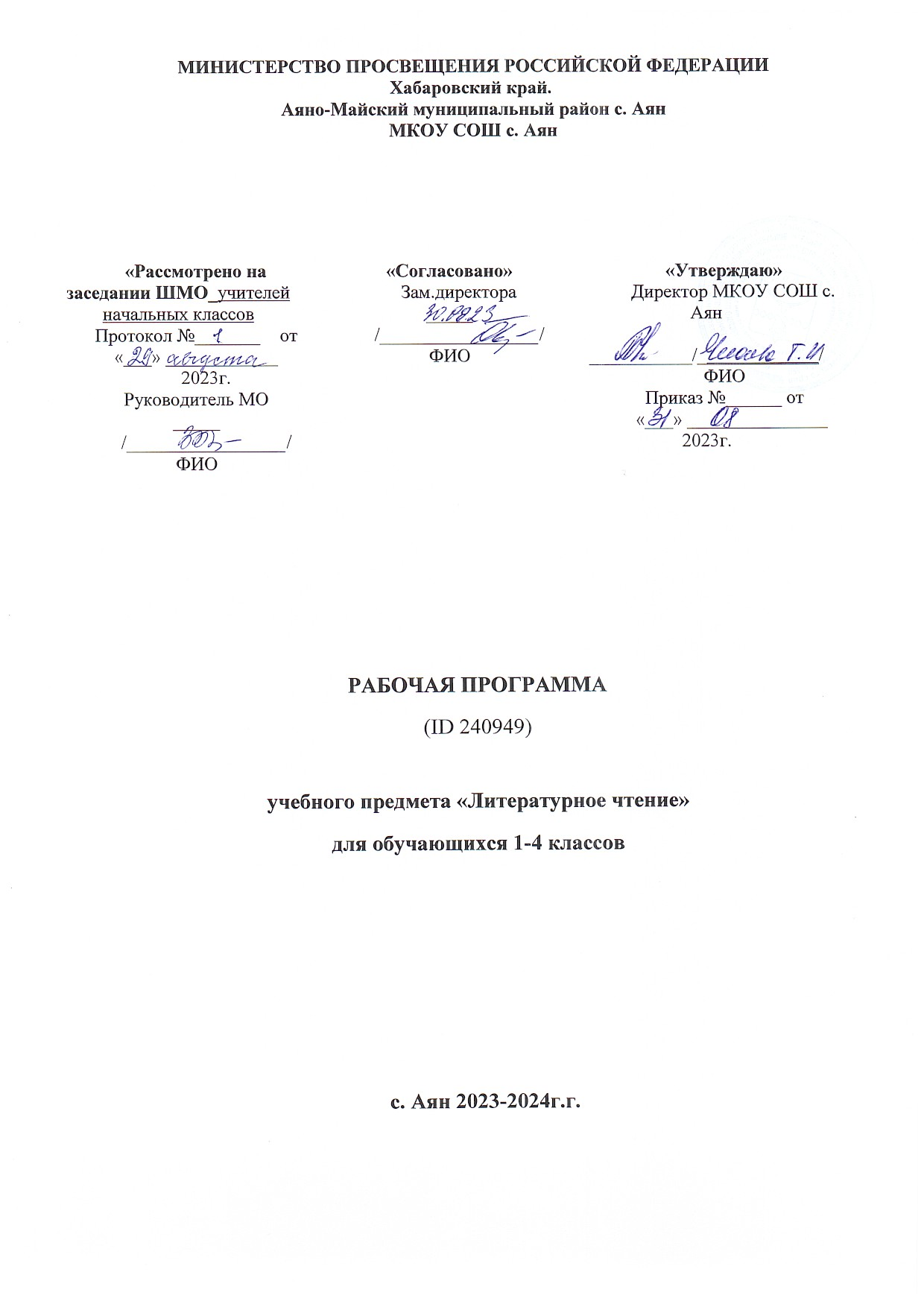 ПОЯСНИТЕЛЬНАЯ ЗАПИСКАРабочая программа учебного предмета «Литературное чтение» предназначена для учащихся 1 – 4 классов общеобразовательной школы. Программа составлена в соответствии с требованиями Федерального государственного образовательного стандарта начального общего образования, планируемыми результатами освоения основной образовательной программы начального общего образования. Является составной частью подготовки в предметной области «Литературное чтение»,  и ее освоение должно обеспечить:  1. Понимание литературы как явления национальной и мировой культуры, средства сохранения и передачи нравственных ценностей и традиций;2. Осознание значимости чтения для личного развития; формирование представлений о мире, российской истории и культуре, первоначальных этических представлений, понятий о добре и зле, нравственности; успешности обучения по всем учебным предметам; формирование потребности в систематическом чтении;3. Понимание роли чтения, использование разных видов чтения (ознакомительное, изучающее, выборочное, поисковое); умение осознанно воспринимать и оценивать содержание и специфику различных текстов, участвовать в их обсуждении, давать и обосновывать нравственную оценку поступков героев;4. Достижение необходимого для продолжения образования уровня читательской компетентности, общего речевого развития, т.е. овладение техникой чтения вслух и про себя, элементарными приемами интерпретации, анализа и преобразования художественных, научно-популярных и учебных текстов с использованием элементарных литературоведческих понятий;5. Умение самостоятельно выбирать интересующую литературу; пользоваться справочными источниками для понимания и получения дополнительной информации.Данная программа составлена на основе- требований к результатам освоения основной образовательной программы начального общего образования, представленных в федеральном государственном образовательном стандарте начального общего образования;- примерной программы начального общего образования по литературному чтению; ОС «Школа России», Москва«Просвещение», 2012 г., допущенной Министерством образования и науки РФ;- программы «Формирование универсальных учебных действий обучающихся на уровне НОО»;  - программы духовно-нравственного развития и воспитания, обучающихся на уровне начального общего образования.Актуальность программы обусловлена следующими факторами: формирование функционально грамотных людей – одна  из важнейших  задач  современной школы.  Основы   функциональной грамотности закладываются в начальных классах, где  идёт интенсивное  обучение различным  видам  речевой деятельности  – чтению и  письму,  говорению и  слушанию. Поэтому литературное чтение наряду с русским языком –  один  из  основных предметов в системе подготовки младшего школьника.Курс литературного чтения направлен на достижение следующих целей:овладение осознанным, правильным, беглым и выразительным чтением как базовым навыком в системе образования младших школьников; совершенствование всех видов речевой деятельности, обеспечивающих умение работать с разными видами текстов; развитие интереса к чтению и книге; формирование читательского кругозора и приобретение опыта в выборе книг и самостоятельной читательской деятельности;развитие художественно-творческих и познавательных способностей, эмоциональной отзывчивости при чтении художественных произведений; формирование эстетического отношения к слову и умения понимать художественное произведение;обогащение нравственного опыта младших школьников средствами художественной литературы; формирование нравственных представлений о добре, дружбе, правде и ответственности; воспитание интереса и уважения к отечественной культуре и культуре народов многонациональной России и других стран.Литературное чтение как учебный предмет в особой мере влияет на решение следующих задач:развивать у детей способность полноценно воспринимать художественное произведение, сопереживать героям, эмоционально откликаться на прочитанное;учить детей чувствовать и понимать образный язык художественного произведения, выразительные средства, создающие художественный образ, развивать образное мышление учащихся;формировать умение воссоздавать художественные образы литературного произведения, развивать творческое и воссоздающее воображение учащихся, и особенно ассоциативное мышление;развивать поэтический слух детей, накапливать эстетический опыт слушания произведений изящной словесности, воспитывать художественный вкус;формировать потребность в постоянном чтении книги, развивать интерес к литературному творчеству, творчеству писателей, создателей произведений словесного искусства;обогащать чувственный опыт ребенка, его реальные представления об окружающем мире и природе;формировать эстетическое отношение ребенка к жизни, приобщая его к классике художественной литературы;обеспечивать достаточно глубокое понимание содержания произведений различного уровня сложности;расширять кругозор детей через чтение книг различных жанров, разнообразных по содержанию и тематике, обогащать нравственно-эстетический и познавательный опыт ребенка;обеспечивать развитие речи школьников и активно формировать навык чтения и речевые умения;работать с различными видами текстов;создавать условия для формирования потребности в самостоятельном чтении художественных произведений, формировать «читательскую самостоятельность».Срок реализации программы: 4года.Программа обеспечена УМК: «Школа России»Программа рассчитана на 448 учебных часов. Программа учебного предмета «Литературное чтение» для обучающихся 1-4 классов преемственна по отношению к основному общему образованию. II.      ОБЩАЯ ХАРАКТЕРИСТИКА УЧЕБНОГО ПРЕДМЕТА«Литературное чтение» как систематический курс начинается с 1 класса сразу после обучения грамоте.Раздел «Круг детского чтения» включает произведения устного творчества народов России и зарубежных стран, произведения классиков отечественной и зарубежной литературы и современных писателей России и других стран (художественные и научно-познавательные). Программа включает все основные литературные жанры: сказки, стихи, рассказы, басни, драматические произведения.Учащиеся работают с книгами, учатся выбирать их по своим интересам. Новые книги пополняют  знания об окружающем мире, жизни сверстников, об их отношении друг к другу, труду, к Родине. В процессе обучения обогащается социально-нравственный и эстетический опыт ребёнка, формируя у школьников читательскую самостоятельность.Программа предусматривает знакомство с книгой как источником различного вида информации и формирование библиографических умений.Раздел «Виды речевой и читательской деятельности» включает все виды речевой и читательской деятельности (умение читать, слушать, говорить и писать) и работу с разными видами текстов. Раздел направлен на формирование речевой культуры учащихся, на совершенствование коммуникативных навыков, главным из которых является навык чтения.Навык чтения. На протяжении четырёх лет обучения меняются приёмы овладения навыком чтения: сначала идёт освоение целостных (синтетических) приёмов чтения в пределах слова и словосочетания (чтения целыми словами); далее формируются приёмы интонационного объединения слов в предложения. Увеличивается скорость чтения (беглое чтение), постепенно вводится чтение про себя с воспроизведением содержания прочитанного. Учащиеся постепенно овладевают рациональными приёмами чтения и понимания прочитанного, орфоэпическими и интонационными нормами чтения, слов и предложений, осваивают разные виды чтения текста (выборочное, ознакомительное, изучающее) и используют их в соответствии с конкретной речевой задачей.Параллельно с формированием навыка беглого, осознанного чтения ведётся целенаправленная работа по развитию умения постигать смысл прочитанного, обобщать и выделять главное. Учащиеся овладевают приёмами выразительного чтения.Совершенствование устной речи (умения слушать и говорить) проводится параллельно с обучением чтению. Совершенствуются умения воспринимать на слух высказывание или чтение собеседника, понимать цели речевого высказывания, задавать вопросы по услышанному или прочитанному произведению, высказывать свою точку зрения. Усваиваются продуктивные формы диалога, формулы речевого этикета в условиях учебного и внеучебного общения. Знакомство с особенностями национального этикета и общения людей проводится на основе литературных (фольклорных и классических) произведений. Совершенствуется монологическая речь учащихся (с опорой на авторский текст, на предложенную тему или проблему для обсуждения), целенаправленно пополняется активный словарный запас. Учащиеся осваивают сжатый, выборочный и полный пересказ прочитанного или услышанного произведения.Особое место в программе отводится работе с текстом художественного произведения. На уроках литературного чтения совершенствуется представление о текстах (описание, рассуждение, повествование); учащиеся сравнивают художественные, деловые (учебные) и научно-познавательные тексты, учатся соотносить заглавие с содержанием текста (его темой, главной мыслью), овладевают такими речевыми умениями, как деление текста на части, озаглавливание, составление плана, различение главной и дополнительной информации текста. Программой предусмотрена литературоведческая пропедевтика. Учащиеся получают первоначальные представления о главной теме, идее (основной мысли) читаемого литературного произведения, об основных жанрах литературных произведений (рассказ, стихотворение, сказка), особенностях малых фольклорных жанров (загадка, пословица, считалка, прибаутка). Дети учатся использовать  изобразительные и выразительные средства словесного искусства («живописание словом», сравнение, олицетворение, эпитет, метафора, ритмичность и музыкальность стихотворной речи). При анализе художественного текста на первый план выдвигается художественный образ (без термина). Сравнивая художественный и научно-познавательный тексты, учащиеся осознают, что перед ними не просто познавательные интересные тексты, а именно произведения словесного искусства. Слово становится объектом внимания читателя и осмысливается как средство создания словесно-художественного образа, через который автор выражает свои мысли и чувства.Анализ образных средств языка в начальной школе проводится в объёме, который позволяет детям почувствовать целостность художественного образа, адекватно воспринять героя произведения и сопереживать ему.Дети осваивают разные виды пересказов художественного текста: подробный (с использованием образных слов и выражений), выборочный и краткий (передача основных мыслей).На основе чтения и анализа прочитанного текста учащиеся осмысливают поступки, характер и речь героя, составляют его характеристику, обсуждают мотивы поведения героя, соотнося их с нормами морали, осознают духовно-нравственный смысл прочитанного произведения.Раздел «Опыт творческой деятельности» раскрывает приёмы и способы деятельности, которые помогут учащимся адекватно воспринимать художественное произведение и проявлять собственные творческие способности. При работе с художественным текстом (со словом) используется жизненный, конкретно-чувственный опыт ребёнка и активизируются образные представления, возникающие у него в процессе чтения, развивается умение воссоздавать словесные образы в соответствии с авторским текстом. Такой подход обеспечивает полноценное восприятие литературного произведения, формирование нравственно-эстетического отношения к действительности. Учащиеся выбирают произведения (отрывки из них) для чтения по ролям, словесного рисования, инсценирования и декламации, выступают в роли актёров, режиссёров и художников. Они пишут изложения и сочинения, сочиняют стихи и сказки, у них развивается интерес к литературному творчеству писателей, создателей произведений словесного искусства.ОПИСАНИЕ МЕСТА УЧЕБНОГО ПРЕДМЕТАНа изучение курса «Литературное чтение» в каждом классе начальной школы отводится 4ч в неделю. Программа рассчитана на 448ч: 4 класс — по 136 ч (34 учебные недели).Ценностные ориентиры содержания учебного предметаЦенность жизни – признание человеческой жизни величайшей ценностью, что реализуется в отношении к другим людям и к природе.Ценность добра – направленность на развитие и сохранение жизни через сострадание и милосердие как проявление любви.Ценность свободы, чести и достоинства как основа современных принципов и правил межличностных отношений.Ценность природы основывается на общечеловеческой ценностижизни, на осознании себя частью природного мира. Любовь к природе – это и бережное отношение к ней как среде обитания человека, и переживание чувства её красоты, гармонии, совершенства. Воспитание любви и бережное отношение к природе через тексты художественных и научно-популярных произведений литературы.Ценность красоты и гармонии – основа эстетического воспитания через приобщение ребёнка к литературе как виду искусства. Это ценность стремления к гармонии, к идеалу.Ценность истины – это ценность научного познания как части культуры человечества, проникновения в суть явлений, понимания закономерностей, лежащих в основе социальных явлений. Приоритетность знания, установления истины, само -познание как ценность – одна из задач образования, в том числе литературного. Ценность семьи. Семья – первая и самая значимая для развития социальная и образовательная среда. Содержание литературного образования способствует формированию эмоционально-позитивного отношения к семье, близким, чувства любви, благодарности, взаимной ответственности.Ценность труда и творчества. Труд – естественное условие человеческой жизни, состояние нормального человеческого существования. Особую роль в развитии трудолюбия ребёнка играет его учебная деятельность. В процессе её организации средствами учебного предмета у ребёнка развиваются организованность, целеустремлённость, ответственность, самостоятельность, формируется ценностное отношение к труду в целом и к литературному труду в частности.Ценность гражданственности – осознание себя как члена общества, народа, страны, государства; чувство ответственности за настоящее и будущее своей страны. Привитие через содержание предмета интереса к своей стране: её истории, языку, культуре, её жизни и её народу.Ценность патриотизма. Любовь к России, активный интерес к её прошлому и настоящему, готовность служить ей.Ценность человечества. Осознание ребёнком себя не только гражданином России, но и частью мирового сообщества, для существования и прогресса которого необходимы мир, сотрудничество, толерантность, уважение к многообразию иных культур.ЛИЧНОСТНЫЕ, МЕТАПРЕДМЕТНЫЕ И ПРЕДМЕТНЫЕРЕЗУЛЬТАТЫ ОСВОЕНИЯ УЧЕБНОГО ПРЕДМЕТА.Реализация программы обеспечивает достижение выпускниками начальной школы следующих личностных, метапредметных и предметных результатов.Личностные результаты:уважения и ценностного отношения к своей Родине – России; понимания своей этнокультурной и общенациональной (российской) принадлежности, сопричастности настоящему и будущему своей страны и родного края; уважения к другим народам (патриотическое воспитание);первоначальных представлений о человеке как части общества: о правах и ответственности человека перед окружающими; об уважении и достоинстве; о своих правах и правах других людей; готовности к проявлению взаимопомощи; конструктивному общению, к совместной деятельности со взрослыми и сверстниками; о нравственно-этических нормах поведения и межличностных отношений; предпочтениях в ситуациях выбора в пользу нравственно-этических норм; позитивного опыта соблюдения правил повседневного этикета, дисциплины в образовательной организации; проявления сопереживания, доброжелательности, толерантности, неприятия любых форм поведения, направленного на причинение физического, и морального вреда другим людям (духовно-нравственное воспитание);  позитивного опыта участия в творческой деятельности, интереса обучающихся к произведениям искусства и литературы, построенным на принципах нравственности и гуманизма, уважительного отношения и интереса к культурным традициям и творчеству своего и других народов (эстетическое воспитание); понимания важности научных знаний для жизни человека и развития общества; познавательных интересов, позитивного опыта познавательной деятельности, умения организовывать самостоятельное познание окружающего мира (формирование первоначальных представлений о научной картине мира);готовности соблюдать правила безопасного поведения в окружающей образовательной, социальной и информационной средах, бережного, отношения к здоровью, физическому и психическому состоянию; понимания важности физического развития, здорового питания, занятий физической культурой и спортом (физическое воспитание и формирование здорового образа жизни);понимания ценности труда в жизни человека и общества; уважения к труду и людям труда, бережного отношения к результатам труда; навыков самообслуживания; понимания важности добросовестного и творческого труда; интереса к различным профессиям (трудовое воспитание);первоначальных представлений о ценности жизни на Земле и необходимости сохранения живой планеты; бережного отношения к природе; основах экологической культуры; нетерпимого отношения к действиям, приносящим вред природе, жестокому обращению с животными (экологическое воспитание). Метапредметные результаты:1) овладение познавательными универсальными учебными действиями:использовать наблюдения для получения информации об особенностях изучаемого объекта;проводить по предложенному плану опыт/небольшое простое исследование по установлению особенностей объекта изучения, причинно-следственных связей и зависимостей объектов между собой;формулировать выводы по результатам проведенного наблюдения, опыта;устанавливать основания для сравнения; формулировать выводы по его результатам;объединять части объекта (объекты) по определенному признаку;определять существенный признак для классификации; классифицировать изучаемые объекты;использовать знаково-символические средства для представления информации и создания несложных моделей изучаемых объектов;осознанно использовать базовые межпредметные понятия и термины, отражающие связи и отношения между объектами, явлениями, процессами окружающего мира (в рамках изученного); 2) овладение регулятивными учебными действиями:понимать учебную задачу, сохранять ее в процессе учебной деятельности;планировать способы решения учебной задачи, намечать операции, с помощью которых можно получить результат; выстраивать последовательность выбранных операций;контролировать и оценивать результаты и процесс деятельности;оценивать различные способы достижения результата, определять наиболее эффективные из них;устанавливать причины успеха/неудач деятельности; корректировать свои учебные действия для преодоления ошибок;3) овладение коммуникативными универсальными учебными действиями:осуществлять смысловое чтение текстов различного вида, жанра, стиля – определять тему, главную мысль, назначение текста (в пределах изученного);использовать языковые средства, соответствующие учебной познавательной задаче, ситуации повседневного общения;участвовать в диалоге, соблюдать правила ведения диалога (слушать собеседника, признавать возможность существования разных точек зрения, корректно и аргументированно высказывать свое мнение);осознанно строить в соответствии с поставленной задачей речевое высказывание; составлять устные и письменные тексты (описание, рассуждение, повествование) на темы, доступные младшему школьнику;готовить небольшие публичные выступления;соблюдать правила межличностного общения при использовании персональных электронных устройств;4) овладение умениями работать с информацией:выбирать источник для получения информации (учебник, цифровые электронные средства, справочники, словари различного типа, Интернет);анализировать текстовую, изобразительную, звуковую информацию в соответствии с учебной задачей;использовать схемы, таблицы для представления информации; подбирать иллюстративный материал (рисунки, фото, плакаты) к тексту выступления;соблюдать правила информационной безопасности в ситуациях повседневной жизни и при работе в сети Интернет;5) овладение умениями участвовать в совместной деятельности:понимать и принимать цель совместной деятельности; обсуждать и согласовывать способы достижения общего результата;распределять роли в совместной деятельности, проявлять готовность руководить и выполнять поручения;осуществлять взаимный контроль в совместной деятельности, оценивать свой вклад в общее дело;проявлять готовность толерантно разрешать конфликты.Предметные результаты:1) формирование представлений о значимости художественной литературы и фольклора для развития эстетической и нравственной сторон личности человека;2) формирование представлений о многообразии жанров произведений фольклора и литературы;3) формирование навыков смыслового чтения; 4) формирование элементарных умений анализа и интерпретации текста;5) формирование необходимого для продолжения образования уровня общего речевого развития;6) формирование положительной мотивации к систематическому чтению и слушанию. СОДЕРЖАНИЕ УЧЕБНОГО ПРЕДМЕТА4 класс  - 136 часовВводный урок по курсу литературного чтения  - 1 часЗнакомство с учебником по литературному чтению. Летописи, былины, жития  - 11 часовИз летописи: «И повесил Олег щит свой на вратах Царьграда». Из летописи: «И вспомнил Олег коня своего». А. С. Пушкина «Песнь о вещем Олеге».  «Ильины три поездочки». Картина В. Васнецова «Богатыри». Сергий Радонежский — святой земли русской. В. Клыков. Памятник Сергию Радонежскому. Житие Сергия Радонежского. Детство Варфоломея. Юность Варфоломея. Рассказ о битве на Куликовом поле Проект: «Создание календаря исторических событий».Оценка достижений.Чудесный мир классики  - 22 часаП.П.Ершов «Конёк-горбунок». Сравнение литературной и народной сказок. События литературной сказки. Герои сказки. Характеристика героя.А.С.Пушкин. Стихи. «Няне». «Туча». «Унылая пора! Очей очарованье…». «Сказка о мёртвой царевне и о семи богатырях…». Герои пушкинской сказки. Характеристика героев сказки, отношение к ним. Деление сказки на части. Составление плана.М.Ю.Лермонтов «Дары Терека». Картины природы в стихотворении. «Ашик-Кериб». Турецкая сказка. Герои турецкой сказки. Характеристика героев, отношение к ним.Л.Н.Толстой «Детство». Характер главного герояБасня. «Как мужик камень убрал». Особенности басни. Главная мысль.А.П.Чехов «Мальчики». Смысл названия рассказа. Главные герои рассказа – герои своего времени. Характер героев.Поэтическая тетрадь  - 12часовФ.И.Тютчев «Ещё земли печален вид…»  «Как неожиданно и ярко…». Отбор средств художественной выразительности для создания картины природы.А.А.Фет «Весенний дождь», «Бабочка». Картины природы в лирическом стихотворении.Е.А.Баратынский. А.Н. Плещеев «Дети и птичка». И.С.Никитин «В синем небе плывут над полями…» Н.А.Некрасов «Школьник». «В зимние сумерки…».И.А.Бунин «Листопад». Картины осени. Сравнения, эпитеты.Литературные сказки  -  16 часовВ.Ф.Одоевский «Городок в табакерке». Заглавие и главные герои. Составление плана сказки.В.М.Гаршин «Сказка о жабе и розе». Текст-описание в содержании художественного произведения. Герои литературного текста. Главная мысль произведения.П.П.Бажов «Серебряное копытце». Заглавие. Герои. Авторское отношение к героям.С.Т.Аксаков «Аленький цветочек». Заглавие. Герои. Авторское отношение к героям. Деление текста на части. Составление плана.Делу время – потехе час  - 9 часовЕ.Л.Шварц «Сказка о потерянном времени. В.Ю. Драгунский «Главные реки». «Что любит Мишка». Особенности юмористического рассказа.В.В.Голявкин «Никакой я горчицы не ел». Смысл заголовка. Герои произведения.Страна детства   - 7 часовБ.С.Житков «Как я ловил человечков». Герои произведения.К.Г.Паустовский «Корзина с еловыми шишками».М.М.Зощенко «Ёлка». Герои произведения.Поэтическая тетрадь  -  5 часовВ.Я.Брюсов «Опять сон»,  «Детская». С.А.Есенин «Бабушкины сказки». М.И.Цветаева «Бежит тропинка с бугорка…» «Наши царства». Сравнение произведений М.Цветаевой разных лет.Природа и мы -12 часовД.Н.Мамин-Сибиряк «Приёмыш». Отношение человека к природе.А.И.Куприн «Барбос и Жулька».М.М.Пришвин. «Выскочка». Е.И. Чарушин «Кабан». В.П.Астафьев «Стрижонок Скрип». Герои рассказа. Деление текста на части. Составление плана.Проект6»Природа и мы».Поэтическая тетрадь  - 7 часовБ.Л.Пастернак «Золотая осень». Картины осени.Д.Б.Кедрин «Бабье лето». С.А.Клычков. Картины весны и лета в их произведениях.Н.М.Рубцов «Сентябрь». С.А.Есенин «Лебёдушка». Мотивы народного творчества.Родина  -  8 часовИ.С.Никитин «Русь». Образ Родины. С.Д.Дрожжин «Родине».А.В.Жигулин «О, Родина! В неярком блеске…»Проект: «Они защищали Родину»Страна Фантазия  -  7 часовЕ.С.Велтистов «Приключения Электроника». Особенности фантастического жанра.Кир Булычёв «Путешествие Алисы». Сравнение героев фантастических рассказов.Зарубежная литература  - 15 часовДж. Свифт «Путешествие Гулливера». Герои приключенческой литературы. Особенности их характеров.Г.Х.Андерсен «Русалочка».М. Твен «Приключения Тома Сойера». Особенности повествования.Сельма Лагерлёф. В Назарете. Святое семейство. Иисус и Иуда.ОПИСАНИЕ УЧЕБНО - МЕТОДИЧЕСКОГО И МАТЕРИАЛЬНО-ТЕХНИЧЕСКОГО ОБЕСПЕЧЕНИЯ ПРОГРАММЫКнигопечатная продукция:Учебники:Обучение грамотеГорецкий В. Г.  и др.  Азбука. Учебник. 1 класс. В 2 ч.  Ч. 1.  М.: Просвещение,2014г. ПрописиГорецкий В. Г. , Федосова Н. А.  Пропись 1. Пропись 2. Пропись 3.М.:Просвещение, 2014г.Учебники:1. Литературное чтение. Учебник. 1- 4 класс. В 2 ч. Ч.1, 2 / (сост. Л.Ф.Климанова, В.Г.Горецкий, Л.А.Виноградская), М.: Просвещение, 2014г.Рабочие тетрадиКлиманова Л.Ф. Чтение. Рабочая тетрадь.  1 – 4 класс, М.: Просвещение, 2014г.Дополнительная литератураКрылова О.Н. Литературное чтение: итоговая аттестация: 2 – 3 класс: типовые тестовыезадания / О.Н. Крылова. – М.: Издательство «Экзамен», 2012.Методические пособия1. Климанова Л.Ф. Уроки литературного чтения. Поурочные разработки.  1 – 4 класс, М.: Просвещение, 2014г.Печатные пособия. 1.Комплекты для обучения грамоте (наборное полотно, набор букв, образцы письменных букв).2.Касса букв и сочетаний. 3. Комплект динамических раздаточных пособий «Карусель». Учим буквы. Читаем по слогам.4. Комплект разрезных карточек для тренировки навыков чтения.5. Комплект динамических раздаточных пособий для начальной школы по обучению грамоте (веера). Гласные, согласные буквы.Комплект  демонстрационных таблиц.Комплект портретов русских детских писателей.Комплект портретов зарубежных детских писателейТехнические средства обучения.1. Классная магнитная доска.2. Компьютер.3. Принтер лазерный.4. Мультимедийная установка.5. Аудиоцентр.Экранно-звуковые пособия.Мультимедийные (образовательные) ресурсы, соответствующие содержаниюобучения:«Уроки Кирилла и Мефодия».Электронное сопровождение к учебнику «Азбука», 1 класс.Интерактивное учебное пособие «Литературное чтение. 1-4 классы, Ч.1,2» (серия«Наглядная школа»)Оборудование классаУченические двухместные столы с комплектом стульев Стол учительскийШкафы для хранения учебников, дидактических материалов, пособий и пр.VII.            УЧЕБНО-ТЕМАТИЧЕСКИЙ ПЛАН4 классПЛАНИРУЕМЫЕ РЕЗУЛЬТАТЫ ОСВОЕНИЯ ПРОГРАММЫ4 классКалендарно – тематическое планирование по предмету «Литературное чтение»   4 класс№ разделаНаименованиеразделовВсего часовВ том числе, часВ том числе, часВ том числе, час№ разделаНаименованиеразделовВсего часовТестЧтение наизустьКонтроль c указанием видов1Вводный урок по курсу литературного чтения1--Фронтальная беседа2Летописи, былины, жития1123ТекущийПересказ былины от лица  героя.Характеристика героевПроект: «Создание календаря исторических событий»3Чудесный мир классики22-3Фронтальный опросИндивидуальныйХарактеристика героевВыразительное чтение4Поэтическая тетрадь 112-2Фронтальный опросИндивидуальныйВыразительное чтение наизусть5Литературные сказки163-Фронтальный опросИндивидуальныйСоставление плана.Выборочный пересказ  Словесное иллюстрирование6Делу время – потехе час92-Фронтальный опросИндивидуальныйВыразительное чтениеИнсценирование7Страна детства82-Фронтальный опросИндивидуальныйХарактеристика героевСоставление планаПодробный и выборочный пересказСловесное иллюстрирование8Поэтическая тетрадь  252-Фронтальный опросИндивидуальныйВыразительное чтение наизустьКонкурс чтецов9Природа и мы123-Фронтальный опросИндивидуальныйВыразительное чтениеПересказ подробный и выборочныйПроект: «Природа и мы»10Поэтическая тетрадь 38-2Фронтальный опросИндивидуальныйВыразительное чтение наизусть11Родина813ТекущийСценария поэтического вечераВыразительное чтение наизустьПроект: «Они защищали Родину»12Страна Фантазия73-Фронтальный опросИндивидуальныйФантастические историиВыразительное чтениеЗарубежная литература153-Фронтальный опросИндивидуальныйВыразительное чтениеСоставление плана.Выборочный пересказ  Словесное иллюстрированиеИтогоИтого1362113Ученик научитсяПолучит возможность научитьсяЛичностные Личностные понимать, что отношение к Родиненачинается с отношенийк семье и к малой родине, находить примеры самоотверженнойлюбви к малой родине среди героев прочитанных произведений;собирать материал для проведениязаочных экскурсий полюбимым местам своей Родины, местам, воспетым в произведениях писателей и поэтов, доносить эту информацию дослушателей, используя художественные формыизложения (литературный журнал, уроки-концерты, уроки-праздники, уроки-конкурсы и пр.);составлять сборники стихов ирассказов о Родине, включатьв них и произведения собственного сочинения;принимать участие в проекте натему «Моя Родинав произведениях великих художников, поэтов и музыкантов».познавать национальные традициисвоего народа, сохранять их;рассказывать о своей Родине, обавторах и их произведениях о Родине, о памятных местах своей малой родины;находить в Интернете, вбиблиотеке произведения о Родине, о людях, совершивших подвиг во имя своей Родины;создавать свои собственныепроекты о Родине, писатьсобственные произведения о Родине.Метапредметные результатыМетапредметные результатыКоммуникативные УУДКоммуникативные УУДвысказывать свою точку зрения (910 предложений) напрочитанное произведение, проявлять активность и стремление высказываться, задавать вопросы;формулировать цель своеговысказывания вслух, используяречевые клише: «Мне хотелось бы сказать...», «Мне хотелосьбы уточнить...», «Мне хотелось бы объяснить, привести пример...» и пр.;пользоваться элементарнымиприёмами убеждения, приёмами воздействия на эмоциональную сферу слушателей;участвовать в полилоге,самостоятельно формулировать вопросы, в том числе неожиданные и оригинальные, по прочитанному произведению;создавать 5—10 слайдов к проекту,письменно фиксируя основные положения устного высказывания;способствовать созданиюбесконфликтного взаимодействиямежду участниками диалога (полилога);демонстрировать образецправильного ведения диалога (полилога);предлагать способы саморегуляциив сложившейся конфликтной ситуации;определять цитаты из тексталитературного произведения,выдержки из диалогов героев, фразы и целые абзацы рассуждений автора, доказывающие его отношение к описываемымсобытиям;использовать найденный текстовыйматериал в своих устных и письменных высказываниях и рассуждениях;отвечать письменно на вопросы, втом числе и проблемногохарактера, по прочитанному произведению;определять совместно со сверстниками задачу групповойработы (работы в паре), распределять функции в группе (паре)при выполнении заданий, при чтении по ролям, при подготовке инсценировки, проекта, выполнении исследовательских итворческих заданий;определять самостоятельнокритерии оценивания выполнения того или иного задания (упражнения); оценивать своидостижения по выработанным критериям;оценивать своё поведение покритериям, выработанным наоснове нравственных норм, принятых в обществе;искать причины конфликта в себе,анализировать причины конфликта, самостоятельно разрешать конфликтные ситуации;обращаться к перечитыванию техлитературных произведений, в которых отражены схожие конфликтные ситуации;находить в библиотеке книги,раскрывающие на художественном материале способы разрешения конфликтных ситуаций;находить все источникиинформации, отбирать из них нужный материал, перерабатывать, систематизировать, выстраивать в логике, соответствующей цели;самостоятельно готовитьпрезентацию из 9—10 слайдов, обращаясь за помощью к взрослым только в случае серьёзныхзатруднений;использовать в презентации нетолько текст, но и изображения, видеофайлы;озвучивать презентацию с опорой наслайды, на которыхпредставлены цель и план выступления.участвовать в диалоге, полилоге,свободно высказыватьсвою точку зрения, не обижая других;договариваться друг с другом,аргументировать своюпозицию с помощью собственного жизненного и учебногоопыта, на основе прочитанных литературных произведений;интерпретировать литературноепроизведение в соответствии с поставленными задачами, оценивать самостоятельно по созданным критериям уровень выполненной работы.Регулятивные УУДРегулятивные УУДформулировать учебную задачуурока коллективно, в минигруппе или паре;читать в соответствии с цельючтения (в темпе разговорнойречи, без искажений, выразительно, выборочно);осмыслять коллективносоставленный план работы на урокеи план, выработанный группой сверстников (парой), предлагать свой индивидуальный план работы (возможно, альтернативный) или некоторые пункты плана, приводить аргументыв пользу своего плана работы;принимать замечания,конструктивно обсуждать недостаткипредложенного плана;выбирать наиболее эффективныйвариант плана для достижения результатов изучения темы урока; если план одобрен, следовать его пунктам, проверять и контролировать их выполнение;оценивать свою работу всоответствии с заранее выработанными критериями и выбранными формами оценивания;определять границы собственногознания и незнания потеме самостоятельно;фиксировать по ходу урока и вконце урока удовлетворённость/неудовлетворённость своей работой на уроке (с помощью шкал, значков «+» и «−», «?», накопительной системыбаллов);фиксировать индивидуальныепричины неудач в письменной форме в рабочей тетради или в пособии «Портфель достижений».самостоятельно обнаруживать иформулировать учебную задачу, понимать конечный результат, выбирать возможный путь для достижения данного результата;свободно пользоваться выбранными критериями для оценки своих достижений;самостоятельно интерпретироватьполученную информацию в процессе работы на уроке и преобразовывать её изодного вида в другой;владеть приёмами осмысленногочтения, использоватьразличные виды чтения;пользоваться компьютернымитехнологиями как инструментом для достижения своих учебных целей.Познавательные УУДПознавательные УУДнаходить необходимуюинформацию в тексте литературногопроизведения, фиксировать полученную информацию с помощью рисунков, схем, таблиц;анализировать литературный текст сопорой на систему вопросов учителя (учебника), выявлять основную мысль произведения, обсуждать её в парной и групповой работе;находить в литературных текстахсравнения и эпитеты,олицетворения, использовать авторские сравнения, эпитеты иолицетворения в своих творческих работах;сравнивать летопись и былину,сказку волшебную и былину, житие и рассказ, волшебную сказку и фантастическоепроизведение; находить в них сходства и различия;сравнивать литературноепроизведение со сценарием театральной постановки, кинофильмом, диафильмом или мультфильмом;находить пословицы и поговорки,озаглавливать темы раздела, темы урока или давать название выставке книг;сравнивать мотивы поступковгероев из разных литературных произведений, выявлять особенности их поведения в зависимости от мотива;создавать высказывание (илидоказательство своей точкизрения) по теме урока из 9—10 предложений;понимать смысл и значениесоздания летописей, былин,житийных рассказов, рассказов и стихотворений великих классиков литературы (Пушкина, Лермонтова, Чехова, Толстого,Горького и др.) для русской и мировой литературы;проявлять индивидуальныетворческие способности при сочинении эпизодов, небольших стихотворений, в процессе чтения по ролям, при инсценировании и выполнении проектныхзаданий;предлагать вариант решениянравственной проблемы исходя из своих нравственных установок и ценностей и учитываяусловия, в которых действовал герой произведения, его мотивы и замысел автора;определять основную идеюпроизведений разнообразныхжанров (летописи, былины, жития, сказки, рассказа, фантастического рассказа, лирического стихотворения), осознаватьсмысл изобразительно-выразительных средств языка произведения, выявлять отношение автора к описываемым событиями героям произведения.самостоятельно анализироватьхудожественные произведения разных жанров, определять мотивы поведения ге-роя и смысл его поступков; соотносить их с нравственныминормами; делать свой осознанный выбор поведения в такойже ситуации;определять развитие настроения;выразительно читать,отражая при чтении развитие чувств;создавать свои собственныепроизведения с учётом специфики жанра и с возможностью использования различныхвыразительных средств.ПредметныеПредметныеПредметные результаты освоения учебного предметаПредметное содержание учебного предмета «Литературное чтение»,распределенное по годам обученияВ результате четвертого года изучения учебного предмета «Литературное чтение» ученик научится:различать произведения фольклора и литературы; приводить примеры произведений национальной литературы и фольклора разных народов России; находить в них отражение нравственных ценностей (добро и зло, стремление к истине, Родина, планета Земля, народы и их культуры и др.), факты бытовой и духовной культуры;соотносить прочитанные художественные тексты с произведениями других видов искусства. Различать художественные произведения и научно-популярные тексты; владеть техникой (навыком) чтения вслух и про себя, читать бегло, со скоростью, позволяющей понимать прочитанное, правильно (без искажений), сознательно и выразительно (передавая своё отношение к читаемому, делая смысловые акценты, соблюдая паузы); в соответствии с учебной задачей обращаться к различным видам чтения (изучающее, выборочное, ознакомительное, просмотровое); воспринимать фактическое содержание художественного, научно-популярного и учебного текстов, осмысливать, излагать фактический материал; отвечать на вопросы в устной и письменной формах, подтверждать свой ответ примерами из текста; задавать вопросы к прочитанным произведениям, в том числе проблемного характера; участвовать в беседе по прочитанному. Различать автора произведения, его героя и того, кто о нём рассказывает, определять тему и главную мысль прочитанного или прослушанного произведения; определять в произведении хронологическую последовательность событий, находить и самостоятельно составлять портретные характеристики персонажей, описание пейзажа, интерьера. Пересказывать текст (подробно, выборочно, сжато), включая в свой ответ повествования, описания или рассуждения. Составлять план текста (вопросный, номинативный, цитатный);характеризовать героев произведения, давать оценку их поступкам; устанавливать взаимосвязь между поступками, мыслями, чувствами героев. Сравнивать героев одного произведения и героев разных произведений по предложенным критериям, а также самостоятельно определять критерии для сравнения;находить в тексте средства художественной выразительности (метафора, олицетворение, эпитет, сравнение), понимать их роль в произведении; использовать в речи выразительные средства языка для передачи своих чувств, мыслей, оценки прочитанного;объяснять значение незнакомого слова с опорой на контекст, с использованием словарей и других источников информации;составлять высказывание на заданную тему в устной и письменной форме;применять читательский опыт в речевой творческой деятельности: выразительно читать наизусть и участвовать в драматизации; создавать (и озаглавливать) собственный текст на основе прочитанных произведений (рассказ от имени одного из героев, с изменением лица рассказчика, с вымышленным продолжением, словесные иллюстрации), создавать произведения самостоятельно и по аналогии с прочитанными, на предложенную тему; выбирать книги для самостоятельного чтения, владеть библиографической культурой; при выборе издания и в процессе чтения опираться на его аппарат (обложку, оглавление, аннотацию, предисловие, иллюстрации); составлять аннотацию к прочитанной книге и краткий отзыв о произведении по заданному образцу;самостоятельно определять источники и находить необходимую информацию в соответствии с учебной задачей. Фольклорные и литературные произведения разных жанров: пословицы, народные песни, былины; рассказы, басни, стихотворения, литературные сказки, произведения древнерусской культуры. Нравственно-этические понятия, раскрытые в литературно-художественных произведениях. Обсуждение и толкование значения этих понятий на примере поступков и отношения литературных героев к людям, природе, окружающему миру. Произведения живописи.Восприятие на слух звучащей речи (высказываний собеседника, различных текстов). Цели высказывания, особенности (жанровые, стилистические). Главная мысль, тема, структура текста.Сознательное, правильное чтение слов, предложений и текстов без пропусков и перестановок букв и слогов в словах. Чтение с установкой на смысловое чтение. Выразительное чтение небольшого текста: соблюдение орфоэпических и интонационных норм чтения, использование интонации, передающей отношение читающего к прочитанному произведению, и темпа чтения, при этом его замедление или ускорение в соответствии с речевой задачей и целями общения. Использование различных видов чтения (изучающее, выборочное, просмотровое) в соответствии с учебной задачей.Прогнозирование содержания текста по заголовку, автору. Стили речи: художественный, учебный, научно-популярный. Сравнение художественных и научно-познавательных произведений. Работа с учебными, познавательными текстами. Особенности текстов разных типов, выполнение элементарного анализа.  Подробный пересказ текста. Краткий пересказ текста (выделение главного в содержании текста).Работа с текстом художественного произведения. Фактический уровень текста: тема, герои, заголовок, описания, время и место описанных событий; фрагмент текста, эпизод. Выборочный пересказ по заданному фрагменту, отбор слов и выражений в тексте, позволяющих составить рассказ. Способы толкования значения незнакомых слов: по контексту, с использованием словарей и справочной литературы. Главная мысль, отношения автора к героям, поступкам, описанной картине. Сравнение героев, характеристика героев произведения (портрет, характер, поступки). Вопросы проблемного характера, на установление взаимосвязей.Особенности диалогического общения: его цель, соблюдение этических норм; вежливая форма выражения своей точки зрения по обсуждаемой теме или произведению с опорой на текст и личный опыт. Монологическое высказывание. Речевое высказывание: на заданную тему или поставленный вопрос. Передача прочитанного или прослушанного с учетом специфики научно-популярного, учебного и художественного текстов. Самостоятельное построение плана собственного высказывания; отбор речевых средств языка в соответствии с целью высказывания. Составление устного короткого рассказа по рисункам, прочитанному тексту или заданной теме с соблюдением последовательности и связности изложения, культурных норм речевого высказывания.Образная система произведения (без введения понятий): средства художественной выразительности, значение и роль в тексте. Прямое и переносное значение слов. Придумывание сказок и составление рассказов по аналогии с прочитанным произведением, включение в рассказ элементов описания или рассуждения; придумывание возможного варианта развития сюжета сказки (с помощью вопросов учителя), по репродукциям картин художников, по серии иллюстраций к произведению или на основе личного опыта. Составление рассказа по рисункам и иллюстрациям. Словесное рисование по эпизодам и фрагментам прочитанных текстов. Интерпретация текста литературного произведения: чтение по ролям, инсценирование; выразительное чтение.Выбор книг на основе рекомендованного списка, картотеки, открытого доступа к детским книгам в библиотеке. Алфавитный каталог.  Аннотация, отзыв, рассказ о книге (без пересказа содержания).Практическое освоение литературных понятий: художественное произведение, искусство слова, автор (рассказчик), тема, герой (его портрет, поступки); отношение автора к герою (с помощью учителя). Выполнение групповых творческих проектов (под руководством учителя)    № урокаРаздел программы, тема урокаКол-во часовВиды учебной деятельностиВид     контроля    Дата    ДатаI четвертьI четвертьI четвертьI четвертьI четвертьI четвертьI четвертьРаздел 1. Летописи, былины, жития.Раздел 1. Летописи, былины, жития.9ч1.Введение. Знакомство с учебником по литературному чтению. 1чОриентироваться в учебнике по литературному чтению. Применять систему условных обозначений при выполнении заданий. Находить нужную главу и нужное произведение в содержании учебника. Предполагать на основе названия содержание главы. Пользоваться словарём в конце учебника. Составлять связное высказывание по иллюстрациям и оформлению учебникаТекущийТекущийФормируемые УУДЛичностные:- формировать средствами литературных произведений целостного взгляда на мир;-воспитать художественно-эстетический вкус;- проявлять бережное отношение к учебной книге, аккуратно ею пользоваться, называть правила выбора обложки и закладки для учебной книги; - проявлять заинтересованность в получении консультации, совета по поводу улучшения своих учебных результатов;- обращать внимание  на   особенности устных  и  письменных высказываний других людей;- сформировывать внутреннюю позицию школьника на уровне положительного отношения к школе, ориентации на содержательные моменты школьной действительности и принятия образца «хорошего ученика»;Метапредметные УУД:Регулятивные:- организовывать рабочее место;-выделять учебную задачу на основе соотнесения известного,
и освоенного  неизвестного;-оценивать правильность выполнения действия на уровне адекватной ретроспективной оценки;
- вырабатывать критерии оценки в диалоге с учителем, одноклассниками и самостоятельно-сопоставлять свою оценку с оценкой
другого человека (учителя, одноклассника, родителей).Познавательные: - понимать ценность и значимость литературы для сохранения русской культуры;- использовать поиск необходимой информации  для выполнения учебных заданий с использованием учебной литературы, Интернета;-строить речевое высказывание в устной и письменной форме;-проводить сравнение и классификацию по заданным критериям;-владеть общим приемом анализа литературного произведения-понимать цель чтения и осмысливать прочитанное;-извлекать информацию, представленную в разных формах;-проводить сравнение и классификацию по заданным критериям.- должны представлять, что такое библиотека, для чего она существует, уметь рассказывать о своей домашней библиотеке, а также о той, которую они посещают;- иметь представление о старинных и современных книгах, уметь сравнивать эти книги, знать высказывания выдающихся людей о книгах анализировать их.Коммуникативные:-участвовать в диалоге: понимать вопросы собеседника и отвечать на них в соответствии с правилами речевого общения, - договариваться друг с другом;- принимать позицию собеседника, проявлять к нему внимание; - проявлять уважение к чужому мнению;	-строить монологическое высказывание;-	участвовать в учебном диалоге;-аргументировать свою точку зрения;-уметь слушать, извлекать пользу
из опыта одноклассников, сотрудничать с ними при работе в группе;- сотрудничать со сверстниками и взрослыми для реализации проектной деятельности.Предметные результаты:- понимать ценность и значимость литературы для сохранения русской культуры;- понимать значение слова «летопись»;- правильно, осознанно читать летописи, понимать глубину содержания произведения, отвечать на вопросы;- воспроизводить содержание текста с элементами описания вида героя, особенностью речи;- выявлять мотивы поведения.Формируемые УУДЛичностные:- формировать средствами литературных произведений целостного взгляда на мир;-воспитать художественно-эстетический вкус;- проявлять бережное отношение к учебной книге, аккуратно ею пользоваться, называть правила выбора обложки и закладки для учебной книги; - проявлять заинтересованность в получении консультации, совета по поводу улучшения своих учебных результатов;- обращать внимание  на   особенности устных  и  письменных высказываний других людей;- сформировывать внутреннюю позицию школьника на уровне положительного отношения к школе, ориентации на содержательные моменты школьной действительности и принятия образца «хорошего ученика»;Метапредметные УУД:Регулятивные:- организовывать рабочее место;-выделять учебную задачу на основе соотнесения известного,
и освоенного  неизвестного;-оценивать правильность выполнения действия на уровне адекватной ретроспективной оценки;
- вырабатывать критерии оценки в диалоге с учителем, одноклассниками и самостоятельно-сопоставлять свою оценку с оценкой
другого человека (учителя, одноклассника, родителей).Познавательные: - понимать ценность и значимость литературы для сохранения русской культуры;- использовать поиск необходимой информации  для выполнения учебных заданий с использованием учебной литературы, Интернета;-строить речевое высказывание в устной и письменной форме;-проводить сравнение и классификацию по заданным критериям;-владеть общим приемом анализа литературного произведения-понимать цель чтения и осмысливать прочитанное;-извлекать информацию, представленную в разных формах;-проводить сравнение и классификацию по заданным критериям.- должны представлять, что такое библиотека, для чего она существует, уметь рассказывать о своей домашней библиотеке, а также о той, которую они посещают;- иметь представление о старинных и современных книгах, уметь сравнивать эти книги, знать высказывания выдающихся людей о книгах анализировать их.Коммуникативные:-участвовать в диалоге: понимать вопросы собеседника и отвечать на них в соответствии с правилами речевого общения, - договариваться друг с другом;- принимать позицию собеседника, проявлять к нему внимание; - проявлять уважение к чужому мнению;	-строить монологическое высказывание;-	участвовать в учебном диалоге;-аргументировать свою точку зрения;-уметь слушать, извлекать пользу
из опыта одноклассников, сотрудничать с ними при работе в группе;- сотрудничать со сверстниками и взрослыми для реализации проектной деятельности.Предметные результаты:- понимать ценность и значимость литературы для сохранения русской культуры;- понимать значение слова «летопись»;- правильно, осознанно читать летописи, понимать глубину содержания произведения, отвечать на вопросы;- воспроизводить содержание текста с элементами описания вида героя, особенностью речи;- выявлять мотивы поведения.Формируемые УУДЛичностные:- формировать средствами литературных произведений целостного взгляда на мир;-воспитать художественно-эстетический вкус;- проявлять бережное отношение к учебной книге, аккуратно ею пользоваться, называть правила выбора обложки и закладки для учебной книги; - проявлять заинтересованность в получении консультации, совета по поводу улучшения своих учебных результатов;- обращать внимание  на   особенности устных  и  письменных высказываний других людей;- сформировывать внутреннюю позицию школьника на уровне положительного отношения к школе, ориентации на содержательные моменты школьной действительности и принятия образца «хорошего ученика»;Метапредметные УУД:Регулятивные:- организовывать рабочее место;-выделять учебную задачу на основе соотнесения известного,
и освоенного  неизвестного;-оценивать правильность выполнения действия на уровне адекватной ретроспективной оценки;
- вырабатывать критерии оценки в диалоге с учителем, одноклассниками и самостоятельно-сопоставлять свою оценку с оценкой
другого человека (учителя, одноклассника, родителей).Познавательные: - понимать ценность и значимость литературы для сохранения русской культуры;- использовать поиск необходимой информации  для выполнения учебных заданий с использованием учебной литературы, Интернета;-строить речевое высказывание в устной и письменной форме;-проводить сравнение и классификацию по заданным критериям;-владеть общим приемом анализа литературного произведения-понимать цель чтения и осмысливать прочитанное;-извлекать информацию, представленную в разных формах;-проводить сравнение и классификацию по заданным критериям.- должны представлять, что такое библиотека, для чего она существует, уметь рассказывать о своей домашней библиотеке, а также о той, которую они посещают;- иметь представление о старинных и современных книгах, уметь сравнивать эти книги, знать высказывания выдающихся людей о книгах анализировать их.Коммуникативные:-участвовать в диалоге: понимать вопросы собеседника и отвечать на них в соответствии с правилами речевого общения, - договариваться друг с другом;- принимать позицию собеседника, проявлять к нему внимание; - проявлять уважение к чужому мнению;	-строить монологическое высказывание;-	участвовать в учебном диалоге;-аргументировать свою точку зрения;-уметь слушать, извлекать пользу
из опыта одноклассников, сотрудничать с ними при работе в группе;- сотрудничать со сверстниками и взрослыми для реализации проектной деятельности.Предметные результаты:- понимать ценность и значимость литературы для сохранения русской культуры;- понимать значение слова «летопись»;- правильно, осознанно читать летописи, понимать глубину содержания произведения, отвечать на вопросы;- воспроизводить содержание текста с элементами описания вида героя, особенностью речи;- выявлять мотивы поведения.Формируемые УУДЛичностные:- формировать средствами литературных произведений целостного взгляда на мир;-воспитать художественно-эстетический вкус;- проявлять бережное отношение к учебной книге, аккуратно ею пользоваться, называть правила выбора обложки и закладки для учебной книги; - проявлять заинтересованность в получении консультации, совета по поводу улучшения своих учебных результатов;- обращать внимание  на   особенности устных  и  письменных высказываний других людей;- сформировывать внутреннюю позицию школьника на уровне положительного отношения к школе, ориентации на содержательные моменты школьной действительности и принятия образца «хорошего ученика»;Метапредметные УУД:Регулятивные:- организовывать рабочее место;-выделять учебную задачу на основе соотнесения известного,
и освоенного  неизвестного;-оценивать правильность выполнения действия на уровне адекватной ретроспективной оценки;
- вырабатывать критерии оценки в диалоге с учителем, одноклассниками и самостоятельно-сопоставлять свою оценку с оценкой
другого человека (учителя, одноклассника, родителей).Познавательные: - понимать ценность и значимость литературы для сохранения русской культуры;- использовать поиск необходимой информации  для выполнения учебных заданий с использованием учебной литературы, Интернета;-строить речевое высказывание в устной и письменной форме;-проводить сравнение и классификацию по заданным критериям;-владеть общим приемом анализа литературного произведения-понимать цель чтения и осмысливать прочитанное;-извлекать информацию, представленную в разных формах;-проводить сравнение и классификацию по заданным критериям.- должны представлять, что такое библиотека, для чего она существует, уметь рассказывать о своей домашней библиотеке, а также о той, которую они посещают;- иметь представление о старинных и современных книгах, уметь сравнивать эти книги, знать высказывания выдающихся людей о книгах анализировать их.Коммуникативные:-участвовать в диалоге: понимать вопросы собеседника и отвечать на них в соответствии с правилами речевого общения, - договариваться друг с другом;- принимать позицию собеседника, проявлять к нему внимание; - проявлять уважение к чужому мнению;	-строить монологическое высказывание;-	участвовать в учебном диалоге;-аргументировать свою точку зрения;-уметь слушать, извлекать пользу
из опыта одноклассников, сотрудничать с ними при работе в группе;- сотрудничать со сверстниками и взрослыми для реализации проектной деятельности.Предметные результаты:- понимать ценность и значимость литературы для сохранения русской культуры;- понимать значение слова «летопись»;- правильно, осознанно читать летописи, понимать глубину содержания произведения, отвечать на вопросы;- воспроизводить содержание текста с элементами описания вида героя, особенностью речи;- выявлять мотивы поведения.Формируемые УУДЛичностные:- формировать средствами литературных произведений целостного взгляда на мир;-воспитать художественно-эстетический вкус;- проявлять бережное отношение к учебной книге, аккуратно ею пользоваться, называть правила выбора обложки и закладки для учебной книги; - проявлять заинтересованность в получении консультации, совета по поводу улучшения своих учебных результатов;- обращать внимание  на   особенности устных  и  письменных высказываний других людей;- сформировывать внутреннюю позицию школьника на уровне положительного отношения к школе, ориентации на содержательные моменты школьной действительности и принятия образца «хорошего ученика»;Метапредметные УУД:Регулятивные:- организовывать рабочее место;-выделять учебную задачу на основе соотнесения известного,
и освоенного  неизвестного;-оценивать правильность выполнения действия на уровне адекватной ретроспективной оценки;
- вырабатывать критерии оценки в диалоге с учителем, одноклассниками и самостоятельно-сопоставлять свою оценку с оценкой
другого человека (учителя, одноклассника, родителей).Познавательные: - понимать ценность и значимость литературы для сохранения русской культуры;- использовать поиск необходимой информации  для выполнения учебных заданий с использованием учебной литературы, Интернета;-строить речевое высказывание в устной и письменной форме;-проводить сравнение и классификацию по заданным критериям;-владеть общим приемом анализа литературного произведения-понимать цель чтения и осмысливать прочитанное;-извлекать информацию, представленную в разных формах;-проводить сравнение и классификацию по заданным критериям.- должны представлять, что такое библиотека, для чего она существует, уметь рассказывать о своей домашней библиотеке, а также о той, которую они посещают;- иметь представление о старинных и современных книгах, уметь сравнивать эти книги, знать высказывания выдающихся людей о книгах анализировать их.Коммуникативные:-участвовать в диалоге: понимать вопросы собеседника и отвечать на них в соответствии с правилами речевого общения, - договариваться друг с другом;- принимать позицию собеседника, проявлять к нему внимание; - проявлять уважение к чужому мнению;	-строить монологическое высказывание;-	участвовать в учебном диалоге;-аргументировать свою точку зрения;-уметь слушать, извлекать пользу
из опыта одноклассников, сотрудничать с ними при работе в группе;- сотрудничать со сверстниками и взрослыми для реализации проектной деятельности.Предметные результаты:- понимать ценность и значимость литературы для сохранения русской культуры;- понимать значение слова «летопись»;- правильно, осознанно читать летописи, понимать глубину содержания произведения, отвечать на вопросы;- воспроизводить содержание текста с элементами описания вида героя, особенностью речи;- выявлять мотивы поведения.Формируемые УУДЛичностные:- формировать средствами литературных произведений целостного взгляда на мир;-воспитать художественно-эстетический вкус;- проявлять бережное отношение к учебной книге, аккуратно ею пользоваться, называть правила выбора обложки и закладки для учебной книги; - проявлять заинтересованность в получении консультации, совета по поводу улучшения своих учебных результатов;- обращать внимание  на   особенности устных  и  письменных высказываний других людей;- сформировывать внутреннюю позицию школьника на уровне положительного отношения к школе, ориентации на содержательные моменты школьной действительности и принятия образца «хорошего ученика»;Метапредметные УУД:Регулятивные:- организовывать рабочее место;-выделять учебную задачу на основе соотнесения известного,
и освоенного  неизвестного;-оценивать правильность выполнения действия на уровне адекватной ретроспективной оценки;
- вырабатывать критерии оценки в диалоге с учителем, одноклассниками и самостоятельно-сопоставлять свою оценку с оценкой
другого человека (учителя, одноклассника, родителей).Познавательные: - понимать ценность и значимость литературы для сохранения русской культуры;- использовать поиск необходимой информации  для выполнения учебных заданий с использованием учебной литературы, Интернета;-строить речевое высказывание в устной и письменной форме;-проводить сравнение и классификацию по заданным критериям;-владеть общим приемом анализа литературного произведения-понимать цель чтения и осмысливать прочитанное;-извлекать информацию, представленную в разных формах;-проводить сравнение и классификацию по заданным критериям.- должны представлять, что такое библиотека, для чего она существует, уметь рассказывать о своей домашней библиотеке, а также о той, которую они посещают;- иметь представление о старинных и современных книгах, уметь сравнивать эти книги, знать высказывания выдающихся людей о книгах анализировать их.Коммуникативные:-участвовать в диалоге: понимать вопросы собеседника и отвечать на них в соответствии с правилами речевого общения, - договариваться друг с другом;- принимать позицию собеседника, проявлять к нему внимание; - проявлять уважение к чужому мнению;	-строить монологическое высказывание;-	участвовать в учебном диалоге;-аргументировать свою точку зрения;-уметь слушать, извлекать пользу
из опыта одноклассников, сотрудничать с ними при работе в группе;- сотрудничать со сверстниками и взрослыми для реализации проектной деятельности.Предметные результаты:- понимать ценность и значимость литературы для сохранения русской культуры;- понимать значение слова «летопись»;- правильно, осознанно читать летописи, понимать глубину содержания произведения, отвечать на вопросы;- воспроизводить содержание текста с элементами описания вида героя, особенностью речи;- выявлять мотивы поведения.Формируемые УУДЛичностные:- формировать средствами литературных произведений целостного взгляда на мир;-воспитать художественно-эстетический вкус;- проявлять бережное отношение к учебной книге, аккуратно ею пользоваться, называть правила выбора обложки и закладки для учебной книги; - проявлять заинтересованность в получении консультации, совета по поводу улучшения своих учебных результатов;- обращать внимание  на   особенности устных  и  письменных высказываний других людей;- сформировывать внутреннюю позицию школьника на уровне положительного отношения к школе, ориентации на содержательные моменты школьной действительности и принятия образца «хорошего ученика»;Метапредметные УУД:Регулятивные:- организовывать рабочее место;-выделять учебную задачу на основе соотнесения известного,
и освоенного  неизвестного;-оценивать правильность выполнения действия на уровне адекватной ретроспективной оценки;
- вырабатывать критерии оценки в диалоге с учителем, одноклассниками и самостоятельно-сопоставлять свою оценку с оценкой
другого человека (учителя, одноклассника, родителей).Познавательные: - понимать ценность и значимость литературы для сохранения русской культуры;- использовать поиск необходимой информации  для выполнения учебных заданий с использованием учебной литературы, Интернета;-строить речевое высказывание в устной и письменной форме;-проводить сравнение и классификацию по заданным критериям;-владеть общим приемом анализа литературного произведения-понимать цель чтения и осмысливать прочитанное;-извлекать информацию, представленную в разных формах;-проводить сравнение и классификацию по заданным критериям.- должны представлять, что такое библиотека, для чего она существует, уметь рассказывать о своей домашней библиотеке, а также о той, которую они посещают;- иметь представление о старинных и современных книгах, уметь сравнивать эти книги, знать высказывания выдающихся людей о книгах анализировать их.Коммуникативные:-участвовать в диалоге: понимать вопросы собеседника и отвечать на них в соответствии с правилами речевого общения, - договариваться друг с другом;- принимать позицию собеседника, проявлять к нему внимание; - проявлять уважение к чужому мнению;	-строить монологическое высказывание;-	участвовать в учебном диалоге;-аргументировать свою точку зрения;-уметь слушать, извлекать пользу
из опыта одноклассников, сотрудничать с ними при работе в группе;- сотрудничать со сверстниками и взрослыми для реализации проектной деятельности.Предметные результаты:- понимать ценность и значимость литературы для сохранения русской культуры;- понимать значение слова «летопись»;- правильно, осознанно читать летописи, понимать глубину содержания произведения, отвечать на вопросы;- воспроизводить содержание текста с элементами описания вида героя, особенностью речи;- выявлять мотивы поведения.2.Из летописи.    «И повесил Олег щит свой на вратах Царьграда».1ч.Чтение отрывок из древнерусской летописи.Урок-путешествие в прошлоеТекущий, 3.Из летописи.  «И вспомнил Олег коня своего».2чВыделение языковых средств выразительности. Участие в диалоге при обсуждении прослушанного (прочитанного) произведения. Умение ставить вопросы по содержанию прочитанного, отвечать на них.Чтение отрывок из древнерусской летописи. Сравнение текста летописи и исторического источникаТекущий4.Из летописи.  «И вспомнил Олег коня своего».2чВыделение языковых средств выразительности. Участие в диалоге при обсуждении прослушанного (прочитанного) произведения. Умение ставить вопросы по содержанию прочитанного, отвечать на них.Чтение отрывок из древнерусской летописи. Сравнение текста летописи и исторического источникаТекущий5.Былина – жанр устного народного творчества. «Ильины три поездочки».2чСвязь произведений литературы с другими видами искусств. Тема, идея произведения. Особенности языка произведения.Текущий6.Былина – жанр устного народного творчества. «Ильины три поездочки».2чСвязь произведений литературы с другими видами искусств. Тема, идея произведения. Особенности языка произведения.Текущий7.«Житие Сергия Радонежского» - памятник древнерусской литературы.2чОбразные языковые средства. Историческая правда и литературный вымысел в произведениях. Языковой анализ текста.Ставить вопросы по содержанию прочитанного текста, отвечать на них.Текущий8.«Житие Сергия Радонежского» - памятник древнерусской литературы.2чОбразные языковые средства. Историческая правда и литературный вымысел в произведениях. Языковой анализ текста.Ставить вопросы по содержанию прочитанного текста, отвечать на них.Текущий9.Обобщающий урок по теме: «Летописи, былины, жития». Тест  № 11чПроверять себя и самостоятельно оценивать свои достижения.Контроль знанийРаздел 2. Чудесный мир  классикиРаздел 2. Чудесный мир  классики18чФормируемые УУДЛичностные:- оценивать ситуации и поступки как хорошие или плохие, опираясь на общечеловеческие ценности;-признавать важность учебы и познания нового, понимать, зачем выполнять те или иные учебные действия;
- доброжелательно, эмоционально-нравственно отзываться на чувства других людей, уметь сопереживать и проявлять свои чувства в добрых поступках;-	проявлять интерес к поиску и присвоению общих способов решения учебных задач;- анализировать ситуации и поступки других,  опираясь на общечеловеческие ценности;- анализировать себя и свои поступки: что в нем хорошо, а что плохо, что он хочет и что может; -способность признавать свои плохие поступки и отвечать за них- признавать важность учебы и познания нового,  понимать, зачем выполняются те или иные учебные действия;- проявлять заинтересованность в получении консультации, совета по поводу улучшения своих учебных результатов;- объяснять, что связывает гражданина с историей,  культурой, судьбой народа России;Метапредметные УУД:Регулятивные:- принимать учебную задачу, анализировать информацию, оценивать свои достижения;- организовывать свое рабочее место; - осуществлять контроль в форме сличения своей работы с заданным эталоном;- для развития умения оценивать свою работу дети вместе с учителем разрабатывают алгоритм оценивания своего задания;- вносить необходимые дополнения, исправления в свою работу4- умение договариваться о распределении ролей в совместной деятельности, осуществлять взаимный контроль в совместной деятельности, общей цели и путей её достижения, - осмысливать собственное поведение и поведение окружающихПознавательные: - планирование работы с произведением; - использование знаково-символических средств представления информации о книгах;- освоение приёмов поиска нужной информации в дополнительных источниках;- овладение навыками смыслового чтения текстов в соответствии с целями и задачами;- осуществлять поиск необходимой информации для выполнения учебных заданий с использованием учебной литературы;- овладение алгоритмами основных учебных действий по анализу и интерпретации художественных произведений (деление текста на части, составление плана, нахождение средств художественной выразительности и др.), умением высказывать и пояснять свою точку зрения; - освоение правил и способов взаимодействия с окружающим миромКоммуникативные:- соблюдать нормы речевого этикета;- вступать в  диалог (отвечать на вопросы, задавать вопросы, уточнять непонятное); - сотрудничать с товарищами при выполнении заданий в паре, в группе: устанавливать и соблюдать очерёдность действий, корректно сообщать товарищу об ошибках;- активное использование речевых средств для решения коммуникативных и познавательных задач;- вступать в  диалог (отвечать на вопросы, задавать вопросы;- участие в диалоге при обсуждении прослушанного произведения; - умение высказывать и пояснять свою точку зрения; - умение ставить вопросы по содержанию прочитанного, отвечать на нихПредметные результаты:- знать название и основное содержание изученного произведения;- читать осознанно вслух тексты художественных произведений целыми словами, соблюдая орфоэпические нормы русского литературного языка;- наблюдать над изобразительностью и выразительностью слова;- составлять небольшое монологическое высказывание с опорой на авторский текст;- сравнивать народную и литературную сказки;- оценивать события, героев произведения, отвечать на вопросы по тексту;Формируемые УУДЛичностные:- оценивать ситуации и поступки как хорошие или плохие, опираясь на общечеловеческие ценности;-признавать важность учебы и познания нового, понимать, зачем выполнять те или иные учебные действия;
- доброжелательно, эмоционально-нравственно отзываться на чувства других людей, уметь сопереживать и проявлять свои чувства в добрых поступках;-	проявлять интерес к поиску и присвоению общих способов решения учебных задач;- анализировать ситуации и поступки других,  опираясь на общечеловеческие ценности;- анализировать себя и свои поступки: что в нем хорошо, а что плохо, что он хочет и что может; -способность признавать свои плохие поступки и отвечать за них- признавать важность учебы и познания нового,  понимать, зачем выполняются те или иные учебные действия;- проявлять заинтересованность в получении консультации, совета по поводу улучшения своих учебных результатов;- объяснять, что связывает гражданина с историей,  культурой, судьбой народа России;Метапредметные УУД:Регулятивные:- принимать учебную задачу, анализировать информацию, оценивать свои достижения;- организовывать свое рабочее место; - осуществлять контроль в форме сличения своей работы с заданным эталоном;- для развития умения оценивать свою работу дети вместе с учителем разрабатывают алгоритм оценивания своего задания;- вносить необходимые дополнения, исправления в свою работу4- умение договариваться о распределении ролей в совместной деятельности, осуществлять взаимный контроль в совместной деятельности, общей цели и путей её достижения, - осмысливать собственное поведение и поведение окружающихПознавательные: - планирование работы с произведением; - использование знаково-символических средств представления информации о книгах;- освоение приёмов поиска нужной информации в дополнительных источниках;- овладение навыками смыслового чтения текстов в соответствии с целями и задачами;- осуществлять поиск необходимой информации для выполнения учебных заданий с использованием учебной литературы;- овладение алгоритмами основных учебных действий по анализу и интерпретации художественных произведений (деление текста на части, составление плана, нахождение средств художественной выразительности и др.), умением высказывать и пояснять свою точку зрения; - освоение правил и способов взаимодействия с окружающим миромКоммуникативные:- соблюдать нормы речевого этикета;- вступать в  диалог (отвечать на вопросы, задавать вопросы, уточнять непонятное); - сотрудничать с товарищами при выполнении заданий в паре, в группе: устанавливать и соблюдать очерёдность действий, корректно сообщать товарищу об ошибках;- активное использование речевых средств для решения коммуникативных и познавательных задач;- вступать в  диалог (отвечать на вопросы, задавать вопросы;- участие в диалоге при обсуждении прослушанного произведения; - умение высказывать и пояснять свою точку зрения; - умение ставить вопросы по содержанию прочитанного, отвечать на нихПредметные результаты:- знать название и основное содержание изученного произведения;- читать осознанно вслух тексты художественных произведений целыми словами, соблюдая орфоэпические нормы русского литературного языка;- наблюдать над изобразительностью и выразительностью слова;- составлять небольшое монологическое высказывание с опорой на авторский текст;- сравнивать народную и литературную сказки;- оценивать события, героев произведения, отвечать на вопросы по тексту;Формируемые УУДЛичностные:- оценивать ситуации и поступки как хорошие или плохие, опираясь на общечеловеческие ценности;-признавать важность учебы и познания нового, понимать, зачем выполнять те или иные учебные действия;
- доброжелательно, эмоционально-нравственно отзываться на чувства других людей, уметь сопереживать и проявлять свои чувства в добрых поступках;-	проявлять интерес к поиску и присвоению общих способов решения учебных задач;- анализировать ситуации и поступки других,  опираясь на общечеловеческие ценности;- анализировать себя и свои поступки: что в нем хорошо, а что плохо, что он хочет и что может; -способность признавать свои плохие поступки и отвечать за них- признавать важность учебы и познания нового,  понимать, зачем выполняются те или иные учебные действия;- проявлять заинтересованность в получении консультации, совета по поводу улучшения своих учебных результатов;- объяснять, что связывает гражданина с историей,  культурой, судьбой народа России;Метапредметные УУД:Регулятивные:- принимать учебную задачу, анализировать информацию, оценивать свои достижения;- организовывать свое рабочее место; - осуществлять контроль в форме сличения своей работы с заданным эталоном;- для развития умения оценивать свою работу дети вместе с учителем разрабатывают алгоритм оценивания своего задания;- вносить необходимые дополнения, исправления в свою работу4- умение договариваться о распределении ролей в совместной деятельности, осуществлять взаимный контроль в совместной деятельности, общей цели и путей её достижения, - осмысливать собственное поведение и поведение окружающихПознавательные: - планирование работы с произведением; - использование знаково-символических средств представления информации о книгах;- освоение приёмов поиска нужной информации в дополнительных источниках;- овладение навыками смыслового чтения текстов в соответствии с целями и задачами;- осуществлять поиск необходимой информации для выполнения учебных заданий с использованием учебной литературы;- овладение алгоритмами основных учебных действий по анализу и интерпретации художественных произведений (деление текста на части, составление плана, нахождение средств художественной выразительности и др.), умением высказывать и пояснять свою точку зрения; - освоение правил и способов взаимодействия с окружающим миромКоммуникативные:- соблюдать нормы речевого этикета;- вступать в  диалог (отвечать на вопросы, задавать вопросы, уточнять непонятное); - сотрудничать с товарищами при выполнении заданий в паре, в группе: устанавливать и соблюдать очерёдность действий, корректно сообщать товарищу об ошибках;- активное использование речевых средств для решения коммуникативных и познавательных задач;- вступать в  диалог (отвечать на вопросы, задавать вопросы;- участие в диалоге при обсуждении прослушанного произведения; - умение высказывать и пояснять свою точку зрения; - умение ставить вопросы по содержанию прочитанного, отвечать на нихПредметные результаты:- знать название и основное содержание изученного произведения;- читать осознанно вслух тексты художественных произведений целыми словами, соблюдая орфоэпические нормы русского литературного языка;- наблюдать над изобразительностью и выразительностью слова;- составлять небольшое монологическое высказывание с опорой на авторский текст;- сравнивать народную и литературную сказки;- оценивать события, героев произведения, отвечать на вопросы по тексту;Формируемые УУДЛичностные:- оценивать ситуации и поступки как хорошие или плохие, опираясь на общечеловеческие ценности;-признавать важность учебы и познания нового, понимать, зачем выполнять те или иные учебные действия;
- доброжелательно, эмоционально-нравственно отзываться на чувства других людей, уметь сопереживать и проявлять свои чувства в добрых поступках;-	проявлять интерес к поиску и присвоению общих способов решения учебных задач;- анализировать ситуации и поступки других,  опираясь на общечеловеческие ценности;- анализировать себя и свои поступки: что в нем хорошо, а что плохо, что он хочет и что может; -способность признавать свои плохие поступки и отвечать за них- признавать важность учебы и познания нового,  понимать, зачем выполняются те или иные учебные действия;- проявлять заинтересованность в получении консультации, совета по поводу улучшения своих учебных результатов;- объяснять, что связывает гражданина с историей,  культурой, судьбой народа России;Метапредметные УУД:Регулятивные:- принимать учебную задачу, анализировать информацию, оценивать свои достижения;- организовывать свое рабочее место; - осуществлять контроль в форме сличения своей работы с заданным эталоном;- для развития умения оценивать свою работу дети вместе с учителем разрабатывают алгоритм оценивания своего задания;- вносить необходимые дополнения, исправления в свою работу4- умение договариваться о распределении ролей в совместной деятельности, осуществлять взаимный контроль в совместной деятельности, общей цели и путей её достижения, - осмысливать собственное поведение и поведение окружающихПознавательные: - планирование работы с произведением; - использование знаково-символических средств представления информации о книгах;- освоение приёмов поиска нужной информации в дополнительных источниках;- овладение навыками смыслового чтения текстов в соответствии с целями и задачами;- осуществлять поиск необходимой информации для выполнения учебных заданий с использованием учебной литературы;- овладение алгоритмами основных учебных действий по анализу и интерпретации художественных произведений (деление текста на части, составление плана, нахождение средств художественной выразительности и др.), умением высказывать и пояснять свою точку зрения; - освоение правил и способов взаимодействия с окружающим миромКоммуникативные:- соблюдать нормы речевого этикета;- вступать в  диалог (отвечать на вопросы, задавать вопросы, уточнять непонятное); - сотрудничать с товарищами при выполнении заданий в паре, в группе: устанавливать и соблюдать очерёдность действий, корректно сообщать товарищу об ошибках;- активное использование речевых средств для решения коммуникативных и познавательных задач;- вступать в  диалог (отвечать на вопросы, задавать вопросы;- участие в диалоге при обсуждении прослушанного произведения; - умение высказывать и пояснять свою точку зрения; - умение ставить вопросы по содержанию прочитанного, отвечать на нихПредметные результаты:- знать название и основное содержание изученного произведения;- читать осознанно вслух тексты художественных произведений целыми словами, соблюдая орфоэпические нормы русского литературного языка;- наблюдать над изобразительностью и выразительностью слова;- составлять небольшое монологическое высказывание с опорой на авторский текст;- сравнивать народную и литературную сказки;- оценивать события, героев произведения, отвечать на вопросы по тексту;Формируемые УУДЛичностные:- оценивать ситуации и поступки как хорошие или плохие, опираясь на общечеловеческие ценности;-признавать важность учебы и познания нового, понимать, зачем выполнять те или иные учебные действия;
- доброжелательно, эмоционально-нравственно отзываться на чувства других людей, уметь сопереживать и проявлять свои чувства в добрых поступках;-	проявлять интерес к поиску и присвоению общих способов решения учебных задач;- анализировать ситуации и поступки других,  опираясь на общечеловеческие ценности;- анализировать себя и свои поступки: что в нем хорошо, а что плохо, что он хочет и что может; -способность признавать свои плохие поступки и отвечать за них- признавать важность учебы и познания нового,  понимать, зачем выполняются те или иные учебные действия;- проявлять заинтересованность в получении консультации, совета по поводу улучшения своих учебных результатов;- объяснять, что связывает гражданина с историей,  культурой, судьбой народа России;Метапредметные УУД:Регулятивные:- принимать учебную задачу, анализировать информацию, оценивать свои достижения;- организовывать свое рабочее место; - осуществлять контроль в форме сличения своей работы с заданным эталоном;- для развития умения оценивать свою работу дети вместе с учителем разрабатывают алгоритм оценивания своего задания;- вносить необходимые дополнения, исправления в свою работу4- умение договариваться о распределении ролей в совместной деятельности, осуществлять взаимный контроль в совместной деятельности, общей цели и путей её достижения, - осмысливать собственное поведение и поведение окружающихПознавательные: - планирование работы с произведением; - использование знаково-символических средств представления информации о книгах;- освоение приёмов поиска нужной информации в дополнительных источниках;- овладение навыками смыслового чтения текстов в соответствии с целями и задачами;- осуществлять поиск необходимой информации для выполнения учебных заданий с использованием учебной литературы;- овладение алгоритмами основных учебных действий по анализу и интерпретации художественных произведений (деление текста на части, составление плана, нахождение средств художественной выразительности и др.), умением высказывать и пояснять свою точку зрения; - освоение правил и способов взаимодействия с окружающим миромКоммуникативные:- соблюдать нормы речевого этикета;- вступать в  диалог (отвечать на вопросы, задавать вопросы, уточнять непонятное); - сотрудничать с товарищами при выполнении заданий в паре, в группе: устанавливать и соблюдать очерёдность действий, корректно сообщать товарищу об ошибках;- активное использование речевых средств для решения коммуникативных и познавательных задач;- вступать в  диалог (отвечать на вопросы, задавать вопросы;- участие в диалоге при обсуждении прослушанного произведения; - умение высказывать и пояснять свою точку зрения; - умение ставить вопросы по содержанию прочитанного, отвечать на нихПредметные результаты:- знать название и основное содержание изученного произведения;- читать осознанно вслух тексты художественных произведений целыми словами, соблюдая орфоэпические нормы русского литературного языка;- наблюдать над изобразительностью и выразительностью слова;- составлять небольшое монологическое высказывание с опорой на авторский текст;- сравнивать народную и литературную сказки;- оценивать события, героев произведения, отвечать на вопросы по тексту;Формируемые УУДЛичностные:- оценивать ситуации и поступки как хорошие или плохие, опираясь на общечеловеческие ценности;-признавать важность учебы и познания нового, понимать, зачем выполнять те или иные учебные действия;
- доброжелательно, эмоционально-нравственно отзываться на чувства других людей, уметь сопереживать и проявлять свои чувства в добрых поступках;-	проявлять интерес к поиску и присвоению общих способов решения учебных задач;- анализировать ситуации и поступки других,  опираясь на общечеловеческие ценности;- анализировать себя и свои поступки: что в нем хорошо, а что плохо, что он хочет и что может; -способность признавать свои плохие поступки и отвечать за них- признавать важность учебы и познания нового,  понимать, зачем выполняются те или иные учебные действия;- проявлять заинтересованность в получении консультации, совета по поводу улучшения своих учебных результатов;- объяснять, что связывает гражданина с историей,  культурой, судьбой народа России;Метапредметные УУД:Регулятивные:- принимать учебную задачу, анализировать информацию, оценивать свои достижения;- организовывать свое рабочее место; - осуществлять контроль в форме сличения своей работы с заданным эталоном;- для развития умения оценивать свою работу дети вместе с учителем разрабатывают алгоритм оценивания своего задания;- вносить необходимые дополнения, исправления в свою работу4- умение договариваться о распределении ролей в совместной деятельности, осуществлять взаимный контроль в совместной деятельности, общей цели и путей её достижения, - осмысливать собственное поведение и поведение окружающихПознавательные: - планирование работы с произведением; - использование знаково-символических средств представления информации о книгах;- освоение приёмов поиска нужной информации в дополнительных источниках;- овладение навыками смыслового чтения текстов в соответствии с целями и задачами;- осуществлять поиск необходимой информации для выполнения учебных заданий с использованием учебной литературы;- овладение алгоритмами основных учебных действий по анализу и интерпретации художественных произведений (деление текста на части, составление плана, нахождение средств художественной выразительности и др.), умением высказывать и пояснять свою точку зрения; - освоение правил и способов взаимодействия с окружающим миромКоммуникативные:- соблюдать нормы речевого этикета;- вступать в  диалог (отвечать на вопросы, задавать вопросы, уточнять непонятное); - сотрудничать с товарищами при выполнении заданий в паре, в группе: устанавливать и соблюдать очерёдность действий, корректно сообщать товарищу об ошибках;- активное использование речевых средств для решения коммуникативных и познавательных задач;- вступать в  диалог (отвечать на вопросы, задавать вопросы;- участие в диалоге при обсуждении прослушанного произведения; - умение высказывать и пояснять свою точку зрения; - умение ставить вопросы по содержанию прочитанного, отвечать на нихПредметные результаты:- знать название и основное содержание изученного произведения;- читать осознанно вслух тексты художественных произведений целыми словами, соблюдая орфоэпические нормы русского литературного языка;- наблюдать над изобразительностью и выразительностью слова;- составлять небольшое монологическое высказывание с опорой на авторский текст;- сравнивать народную и литературную сказки;- оценивать события, героев произведения, отвечать на вопросы по тексту;Формируемые УУДЛичностные:- оценивать ситуации и поступки как хорошие или плохие, опираясь на общечеловеческие ценности;-признавать важность учебы и познания нового, понимать, зачем выполнять те или иные учебные действия;
- доброжелательно, эмоционально-нравственно отзываться на чувства других людей, уметь сопереживать и проявлять свои чувства в добрых поступках;-	проявлять интерес к поиску и присвоению общих способов решения учебных задач;- анализировать ситуации и поступки других,  опираясь на общечеловеческие ценности;- анализировать себя и свои поступки: что в нем хорошо, а что плохо, что он хочет и что может; -способность признавать свои плохие поступки и отвечать за них- признавать важность учебы и познания нового,  понимать, зачем выполняются те или иные учебные действия;- проявлять заинтересованность в получении консультации, совета по поводу улучшения своих учебных результатов;- объяснять, что связывает гражданина с историей,  культурой, судьбой народа России;Метапредметные УУД:Регулятивные:- принимать учебную задачу, анализировать информацию, оценивать свои достижения;- организовывать свое рабочее место; - осуществлять контроль в форме сличения своей работы с заданным эталоном;- для развития умения оценивать свою работу дети вместе с учителем разрабатывают алгоритм оценивания своего задания;- вносить необходимые дополнения, исправления в свою работу4- умение договариваться о распределении ролей в совместной деятельности, осуществлять взаимный контроль в совместной деятельности, общей цели и путей её достижения, - осмысливать собственное поведение и поведение окружающихПознавательные: - планирование работы с произведением; - использование знаково-символических средств представления информации о книгах;- освоение приёмов поиска нужной информации в дополнительных источниках;- овладение навыками смыслового чтения текстов в соответствии с целями и задачами;- осуществлять поиск необходимой информации для выполнения учебных заданий с использованием учебной литературы;- овладение алгоритмами основных учебных действий по анализу и интерпретации художественных произведений (деление текста на части, составление плана, нахождение средств художественной выразительности и др.), умением высказывать и пояснять свою точку зрения; - освоение правил и способов взаимодействия с окружающим миромКоммуникативные:- соблюдать нормы речевого этикета;- вступать в  диалог (отвечать на вопросы, задавать вопросы, уточнять непонятное); - сотрудничать с товарищами при выполнении заданий в паре, в группе: устанавливать и соблюдать очерёдность действий, корректно сообщать товарищу об ошибках;- активное использование речевых средств для решения коммуникативных и познавательных задач;- вступать в  диалог (отвечать на вопросы, задавать вопросы;- участие в диалоге при обсуждении прослушанного произведения; - умение высказывать и пояснять свою точку зрения; - умение ставить вопросы по содержанию прочитанного, отвечать на нихПредметные результаты:- знать название и основное содержание изученного произведения;- читать осознанно вслух тексты художественных произведений целыми словами, соблюдая орфоэпические нормы русского литературного языка;- наблюдать над изобразительностью и выразительностью слова;- составлять небольшое монологическое высказывание с опорой на авторский текст;- сравнивать народную и литературную сказки;- оценивать события, героев произведения, отвечать на вопросы по тексту;10.Знакомство с названием раздела.  П.П.Ершов1ч.Знакомство с названием раздела. Знакомство с биографией автора.Текущий11.Знакомство с названием раздела.  П.П.Ершов2чВыразительно читать, использовать интонации, соответствующие смыслу текстаСтавить вопросы по содержанию прочитанного текста, отвечать на них. Характеризовать поступки героев. Читать бегло, выразительно.Текущий12.Знакомство с названием раздела.  П.П.Ершов2чВыразительно читать, использовать интонации, соответствующие смыслу текстаСтавить вопросы по содержанию прочитанного текста, отвечать на них. Характеризовать поступки героев. Читать бегло, выразительно.Текущий13.А.С.Пушкин.«Няне», «Туча», «Унылая пора!»1чЗнакомство биографией А.С. Пушкина;  слушание и чтение;Текущий14.А.С. Пушкин. 
«Сказка о мертвой царевне и о семи богатырях»4чСлушание и чтение.Работа по содержанию.Характеристика героев.Деление сказки на части.Ответы на вопросы по содержанию прослушанного произведения.Пересказ содержания прочитанного по вопросам учителя.Текущий15.А.С. Пушкин. 
«Сказка о мертвой царевне и о семи богатырях»4чСлушание и чтение.Работа по содержанию.Характеристика героев.Деление сказки на части.Ответы на вопросы по содержанию прослушанного произведения.Пересказ содержания прочитанного по вопросам учителя.Текущий16.А.С. Пушкин. 
«Сказка о мертвой царевне и о семи богатырях»4чСлушание и чтение.Работа по содержанию.Характеристика героев.Деление сказки на части.Ответы на вопросы по содержанию прослушанного произведения.Пересказ содержания прочитанного по вопросам учителя.Текущий17.А.С. Пушкин. 
«Сказка о мертвой царевне и о семи богатырях»4чСлушание и чтение.Работа по содержанию.Характеристика героев.Деление сказки на части.Ответы на вопросы по содержанию прослушанного произведения.Пересказ содержания прочитанного по вопросам учителя.Текущий18.Жизнь и творчество М.Ю. Лермонтова.1чЗнакомство биографией и творчеством М.Ю. Лермонтова.Текущий19 .М.Ю. Лермонтов «Дары Терека» 1чАнализ произведения. Работа по содержанию. Характеристика героев.Текущий 20.М.Ю. Лермонтов «Ашик-Кериб»2чСлушание и чтение. Работа по содержанию.Характеристика героев. Пересказ содержания прочитанного по вопросам учителя.Текущий21.М.Ю. Лермонтов «Ашик-Кериб»2чСлушание и чтение. Работа по содержанию.Характеристика героев. Пересказ содержания прочитанного по вопросам учителя.Текущий22.Жизнь и творчество Л.Н.Толстого.1чЗнакомство биографией и творчеством Л.Н.Толстого.Текущий23.Л.Н. Толстой. «Детство»1чСлушание и чтение. Обмен мнениями о прочитанном. Работа по содержанию.Текущий24.Л.Н. Толстой Басня «Как мужик камень убрал»1чСлушание и чтение. Обмен мнениями о прочитанном. Работа по содержанию.ТекущийII четвертьII четвертьII четвертьII четвертьII четвертьII четвертьII четверть25.А.П. Чехов. «Мальчики».2чЗнакомство биографией и творчеством А.П. Чехова.Слушание и чтение.Текущий26.А.П. Чехов. «Мальчики».2чЗнакомство биографией и творчеством А.П. Чехова.Слушание и чтение.Текущий27.Обобщающий урок по теме: «Чудесный мир классики». Тест  № 21чПроверять себя и самостоятельно оценивать свои достижения.Контроль знанийРаздел 3. Поэтическая тетрадь Раздел 3. Поэтическая тетрадь 10чФормируемые УУДЛичностные:- восприятие литературного произведения как особого вида искусства;- полноценное восприятие художественной литературы; - эмоциональная отзывчивость на прочитанное;высказывание своей точки зрения и уважение мнения собеседника;- положительное отношение к школе; чувство необходимости учения;- осознание своих возможностей в учении на основе сравнения «Я» и «хороший ученик»;- признавать важность учебы и познания нового, понимать, зачем выполняются те или иные учебные действия;- проявлять заинтересованность в получении консультации, совета по поводу улучшения своих учебных результатов;- осознавать ответственность за произнесенное и написанное слово;- способность к самоанализуМетапредметные УУД:Регулятивные:- организовывать свое рабочее место;- осуществлять контроль своей работы;- вносить необходимые дополнения, исправления в свою работу;- обращаться к способам действий, оценивая свои возможности;-осознавать уровень и качество выполнения работы;- вырабатывать критерии оценки в диалоге с учителем, одноклассниками и самостоятельно;- сопоставлять свою оценку с оценкой другого человека учителя, одноклассника, родителей);- учитывать разные мнения и стремиться к координации различных позиций в сотрудничестве;- формирование умения планировать, контролировать и оценивать учебные действия в соответствии с поставленной задачей и условиями её реализации, определять наиболее эффективные способы достижения результата.Познавательные: - формулировать выводы, обосновывать их на тексте; - находить аргументы, подтверждающие вывод;- овладение алгоритмами основных учебных действий по анализу и интерпретации художественных произведений (нахождение средств художествен ной выразительности и др.), умением высказывать и пояснять свою точку зрения; - освоение правил и способов взаимодействия с окружающим миром;- освоение приёмов поиска нужной информации;- учитель привлекает детей к открытию новых знаний, они вместе обсуждают, для чего нужно то или иное знание, как оно пригодится в жизни;Коммуникативные:-анализировать средства художественной выразительности;- применять правила и нормы поведения, принятые в обществе;- овладение основами коммуникативной деятельности;- участие в диалоге при обсуждении прочитанного произведения;- на практическом уровне осознание значимости работы в группе и освоение правил групповой работы;- сотрудничать с товарищами при выполнении заданий в паре, в группе: устанавливать и соблюдать очерёдность действий, корректно сообщать товарищу об ошибках.Предметные результаты:- участвовать в анализе содержания, определять тему и главную мысль произведения;- отбирать средства художественной выразительности для создания картин природы;- определять ритм, порядок слов, знаки препинания как отражение особого настроения в лирическом тексте;- читать стихотворные произведения наизусть (по выбору), рисовать словесные картины;- характеризовать картины природы в лирическом стихотворении;- определять ритм, интонации (тон, паузы, темп) стихотворения;- передавать настроение и чувства в стихотворении;- называть лирические произведения о весне;- развивать умения воссоздавать художественные образы;Формируемые УУДЛичностные:- восприятие литературного произведения как особого вида искусства;- полноценное восприятие художественной литературы; - эмоциональная отзывчивость на прочитанное;высказывание своей точки зрения и уважение мнения собеседника;- положительное отношение к школе; чувство необходимости учения;- осознание своих возможностей в учении на основе сравнения «Я» и «хороший ученик»;- признавать важность учебы и познания нового, понимать, зачем выполняются те или иные учебные действия;- проявлять заинтересованность в получении консультации, совета по поводу улучшения своих учебных результатов;- осознавать ответственность за произнесенное и написанное слово;- способность к самоанализуМетапредметные УУД:Регулятивные:- организовывать свое рабочее место;- осуществлять контроль своей работы;- вносить необходимые дополнения, исправления в свою работу;- обращаться к способам действий, оценивая свои возможности;-осознавать уровень и качество выполнения работы;- вырабатывать критерии оценки в диалоге с учителем, одноклассниками и самостоятельно;- сопоставлять свою оценку с оценкой другого человека учителя, одноклассника, родителей);- учитывать разные мнения и стремиться к координации различных позиций в сотрудничестве;- формирование умения планировать, контролировать и оценивать учебные действия в соответствии с поставленной задачей и условиями её реализации, определять наиболее эффективные способы достижения результата.Познавательные: - формулировать выводы, обосновывать их на тексте; - находить аргументы, подтверждающие вывод;- овладение алгоритмами основных учебных действий по анализу и интерпретации художественных произведений (нахождение средств художествен ной выразительности и др.), умением высказывать и пояснять свою точку зрения; - освоение правил и способов взаимодействия с окружающим миром;- освоение приёмов поиска нужной информации;- учитель привлекает детей к открытию новых знаний, они вместе обсуждают, для чего нужно то или иное знание, как оно пригодится в жизни;Коммуникативные:-анализировать средства художественной выразительности;- применять правила и нормы поведения, принятые в обществе;- овладение основами коммуникативной деятельности;- участие в диалоге при обсуждении прочитанного произведения;- на практическом уровне осознание значимости работы в группе и освоение правил групповой работы;- сотрудничать с товарищами при выполнении заданий в паре, в группе: устанавливать и соблюдать очерёдность действий, корректно сообщать товарищу об ошибках.Предметные результаты:- участвовать в анализе содержания, определять тему и главную мысль произведения;- отбирать средства художественной выразительности для создания картин природы;- определять ритм, порядок слов, знаки препинания как отражение особого настроения в лирическом тексте;- читать стихотворные произведения наизусть (по выбору), рисовать словесные картины;- характеризовать картины природы в лирическом стихотворении;- определять ритм, интонации (тон, паузы, темп) стихотворения;- передавать настроение и чувства в стихотворении;- называть лирические произведения о весне;- развивать умения воссоздавать художественные образы;Формируемые УУДЛичностные:- восприятие литературного произведения как особого вида искусства;- полноценное восприятие художественной литературы; - эмоциональная отзывчивость на прочитанное;высказывание своей точки зрения и уважение мнения собеседника;- положительное отношение к школе; чувство необходимости учения;- осознание своих возможностей в учении на основе сравнения «Я» и «хороший ученик»;- признавать важность учебы и познания нового, понимать, зачем выполняются те или иные учебные действия;- проявлять заинтересованность в получении консультации, совета по поводу улучшения своих учебных результатов;- осознавать ответственность за произнесенное и написанное слово;- способность к самоанализуМетапредметные УУД:Регулятивные:- организовывать свое рабочее место;- осуществлять контроль своей работы;- вносить необходимые дополнения, исправления в свою работу;- обращаться к способам действий, оценивая свои возможности;-осознавать уровень и качество выполнения работы;- вырабатывать критерии оценки в диалоге с учителем, одноклассниками и самостоятельно;- сопоставлять свою оценку с оценкой другого человека учителя, одноклассника, родителей);- учитывать разные мнения и стремиться к координации различных позиций в сотрудничестве;- формирование умения планировать, контролировать и оценивать учебные действия в соответствии с поставленной задачей и условиями её реализации, определять наиболее эффективные способы достижения результата.Познавательные: - формулировать выводы, обосновывать их на тексте; - находить аргументы, подтверждающие вывод;- овладение алгоритмами основных учебных действий по анализу и интерпретации художественных произведений (нахождение средств художествен ной выразительности и др.), умением высказывать и пояснять свою точку зрения; - освоение правил и способов взаимодействия с окружающим миром;- освоение приёмов поиска нужной информации;- учитель привлекает детей к открытию новых знаний, они вместе обсуждают, для чего нужно то или иное знание, как оно пригодится в жизни;Коммуникативные:-анализировать средства художественной выразительности;- применять правила и нормы поведения, принятые в обществе;- овладение основами коммуникативной деятельности;- участие в диалоге при обсуждении прочитанного произведения;- на практическом уровне осознание значимости работы в группе и освоение правил групповой работы;- сотрудничать с товарищами при выполнении заданий в паре, в группе: устанавливать и соблюдать очерёдность действий, корректно сообщать товарищу об ошибках.Предметные результаты:- участвовать в анализе содержания, определять тему и главную мысль произведения;- отбирать средства художественной выразительности для создания картин природы;- определять ритм, порядок слов, знаки препинания как отражение особого настроения в лирическом тексте;- читать стихотворные произведения наизусть (по выбору), рисовать словесные картины;- характеризовать картины природы в лирическом стихотворении;- определять ритм, интонации (тон, паузы, темп) стихотворения;- передавать настроение и чувства в стихотворении;- называть лирические произведения о весне;- развивать умения воссоздавать художественные образы;Формируемые УУДЛичностные:- восприятие литературного произведения как особого вида искусства;- полноценное восприятие художественной литературы; - эмоциональная отзывчивость на прочитанное;высказывание своей точки зрения и уважение мнения собеседника;- положительное отношение к школе; чувство необходимости учения;- осознание своих возможностей в учении на основе сравнения «Я» и «хороший ученик»;- признавать важность учебы и познания нового, понимать, зачем выполняются те или иные учебные действия;- проявлять заинтересованность в получении консультации, совета по поводу улучшения своих учебных результатов;- осознавать ответственность за произнесенное и написанное слово;- способность к самоанализуМетапредметные УУД:Регулятивные:- организовывать свое рабочее место;- осуществлять контроль своей работы;- вносить необходимые дополнения, исправления в свою работу;- обращаться к способам действий, оценивая свои возможности;-осознавать уровень и качество выполнения работы;- вырабатывать критерии оценки в диалоге с учителем, одноклассниками и самостоятельно;- сопоставлять свою оценку с оценкой другого человека учителя, одноклассника, родителей);- учитывать разные мнения и стремиться к координации различных позиций в сотрудничестве;- формирование умения планировать, контролировать и оценивать учебные действия в соответствии с поставленной задачей и условиями её реализации, определять наиболее эффективные способы достижения результата.Познавательные: - формулировать выводы, обосновывать их на тексте; - находить аргументы, подтверждающие вывод;- овладение алгоритмами основных учебных действий по анализу и интерпретации художественных произведений (нахождение средств художествен ной выразительности и др.), умением высказывать и пояснять свою точку зрения; - освоение правил и способов взаимодействия с окружающим миром;- освоение приёмов поиска нужной информации;- учитель привлекает детей к открытию новых знаний, они вместе обсуждают, для чего нужно то или иное знание, как оно пригодится в жизни;Коммуникативные:-анализировать средства художественной выразительности;- применять правила и нормы поведения, принятые в обществе;- овладение основами коммуникативной деятельности;- участие в диалоге при обсуждении прочитанного произведения;- на практическом уровне осознание значимости работы в группе и освоение правил групповой работы;- сотрудничать с товарищами при выполнении заданий в паре, в группе: устанавливать и соблюдать очерёдность действий, корректно сообщать товарищу об ошибках.Предметные результаты:- участвовать в анализе содержания, определять тему и главную мысль произведения;- отбирать средства художественной выразительности для создания картин природы;- определять ритм, порядок слов, знаки препинания как отражение особого настроения в лирическом тексте;- читать стихотворные произведения наизусть (по выбору), рисовать словесные картины;- характеризовать картины природы в лирическом стихотворении;- определять ритм, интонации (тон, паузы, темп) стихотворения;- передавать настроение и чувства в стихотворении;- называть лирические произведения о весне;- развивать умения воссоздавать художественные образы;Формируемые УУДЛичностные:- восприятие литературного произведения как особого вида искусства;- полноценное восприятие художественной литературы; - эмоциональная отзывчивость на прочитанное;высказывание своей точки зрения и уважение мнения собеседника;- положительное отношение к школе; чувство необходимости учения;- осознание своих возможностей в учении на основе сравнения «Я» и «хороший ученик»;- признавать важность учебы и познания нового, понимать, зачем выполняются те или иные учебные действия;- проявлять заинтересованность в получении консультации, совета по поводу улучшения своих учебных результатов;- осознавать ответственность за произнесенное и написанное слово;- способность к самоанализуМетапредметные УУД:Регулятивные:- организовывать свое рабочее место;- осуществлять контроль своей работы;- вносить необходимые дополнения, исправления в свою работу;- обращаться к способам действий, оценивая свои возможности;-осознавать уровень и качество выполнения работы;- вырабатывать критерии оценки в диалоге с учителем, одноклассниками и самостоятельно;- сопоставлять свою оценку с оценкой другого человека учителя, одноклассника, родителей);- учитывать разные мнения и стремиться к координации различных позиций в сотрудничестве;- формирование умения планировать, контролировать и оценивать учебные действия в соответствии с поставленной задачей и условиями её реализации, определять наиболее эффективные способы достижения результата.Познавательные: - формулировать выводы, обосновывать их на тексте; - находить аргументы, подтверждающие вывод;- овладение алгоритмами основных учебных действий по анализу и интерпретации художественных произведений (нахождение средств художествен ной выразительности и др.), умением высказывать и пояснять свою точку зрения; - освоение правил и способов взаимодействия с окружающим миром;- освоение приёмов поиска нужной информации;- учитель привлекает детей к открытию новых знаний, они вместе обсуждают, для чего нужно то или иное знание, как оно пригодится в жизни;Коммуникативные:-анализировать средства художественной выразительности;- применять правила и нормы поведения, принятые в обществе;- овладение основами коммуникативной деятельности;- участие в диалоге при обсуждении прочитанного произведения;- на практическом уровне осознание значимости работы в группе и освоение правил групповой работы;- сотрудничать с товарищами при выполнении заданий в паре, в группе: устанавливать и соблюдать очерёдность действий, корректно сообщать товарищу об ошибках.Предметные результаты:- участвовать в анализе содержания, определять тему и главную мысль произведения;- отбирать средства художественной выразительности для создания картин природы;- определять ритм, порядок слов, знаки препинания как отражение особого настроения в лирическом тексте;- читать стихотворные произведения наизусть (по выбору), рисовать словесные картины;- характеризовать картины природы в лирическом стихотворении;- определять ритм, интонации (тон, паузы, темп) стихотворения;- передавать настроение и чувства в стихотворении;- называть лирические произведения о весне;- развивать умения воссоздавать художественные образы;Формируемые УУДЛичностные:- восприятие литературного произведения как особого вида искусства;- полноценное восприятие художественной литературы; - эмоциональная отзывчивость на прочитанное;высказывание своей точки зрения и уважение мнения собеседника;- положительное отношение к школе; чувство необходимости учения;- осознание своих возможностей в учении на основе сравнения «Я» и «хороший ученик»;- признавать важность учебы и познания нового, понимать, зачем выполняются те или иные учебные действия;- проявлять заинтересованность в получении консультации, совета по поводу улучшения своих учебных результатов;- осознавать ответственность за произнесенное и написанное слово;- способность к самоанализуМетапредметные УУД:Регулятивные:- организовывать свое рабочее место;- осуществлять контроль своей работы;- вносить необходимые дополнения, исправления в свою работу;- обращаться к способам действий, оценивая свои возможности;-осознавать уровень и качество выполнения работы;- вырабатывать критерии оценки в диалоге с учителем, одноклассниками и самостоятельно;- сопоставлять свою оценку с оценкой другого человека учителя, одноклассника, родителей);- учитывать разные мнения и стремиться к координации различных позиций в сотрудничестве;- формирование умения планировать, контролировать и оценивать учебные действия в соответствии с поставленной задачей и условиями её реализации, определять наиболее эффективные способы достижения результата.Познавательные: - формулировать выводы, обосновывать их на тексте; - находить аргументы, подтверждающие вывод;- овладение алгоритмами основных учебных действий по анализу и интерпретации художественных произведений (нахождение средств художествен ной выразительности и др.), умением высказывать и пояснять свою точку зрения; - освоение правил и способов взаимодействия с окружающим миром;- освоение приёмов поиска нужной информации;- учитель привлекает детей к открытию новых знаний, они вместе обсуждают, для чего нужно то или иное знание, как оно пригодится в жизни;Коммуникативные:-анализировать средства художественной выразительности;- применять правила и нормы поведения, принятые в обществе;- овладение основами коммуникативной деятельности;- участие в диалоге при обсуждении прочитанного произведения;- на практическом уровне осознание значимости работы в группе и освоение правил групповой работы;- сотрудничать с товарищами при выполнении заданий в паре, в группе: устанавливать и соблюдать очерёдность действий, корректно сообщать товарищу об ошибках.Предметные результаты:- участвовать в анализе содержания, определять тему и главную мысль произведения;- отбирать средства художественной выразительности для создания картин природы;- определять ритм, порядок слов, знаки препинания как отражение особого настроения в лирическом тексте;- читать стихотворные произведения наизусть (по выбору), рисовать словесные картины;- характеризовать картины природы в лирическом стихотворении;- определять ритм, интонации (тон, паузы, темп) стихотворения;- передавать настроение и чувства в стихотворении;- называть лирические произведения о весне;- развивать умения воссоздавать художественные образы;Формируемые УУДЛичностные:- восприятие литературного произведения как особого вида искусства;- полноценное восприятие художественной литературы; - эмоциональная отзывчивость на прочитанное;высказывание своей точки зрения и уважение мнения собеседника;- положительное отношение к школе; чувство необходимости учения;- осознание своих возможностей в учении на основе сравнения «Я» и «хороший ученик»;- признавать важность учебы и познания нового, понимать, зачем выполняются те или иные учебные действия;- проявлять заинтересованность в получении консультации, совета по поводу улучшения своих учебных результатов;- осознавать ответственность за произнесенное и написанное слово;- способность к самоанализуМетапредметные УУД:Регулятивные:- организовывать свое рабочее место;- осуществлять контроль своей работы;- вносить необходимые дополнения, исправления в свою работу;- обращаться к способам действий, оценивая свои возможности;-осознавать уровень и качество выполнения работы;- вырабатывать критерии оценки в диалоге с учителем, одноклассниками и самостоятельно;- сопоставлять свою оценку с оценкой другого человека учителя, одноклассника, родителей);- учитывать разные мнения и стремиться к координации различных позиций в сотрудничестве;- формирование умения планировать, контролировать и оценивать учебные действия в соответствии с поставленной задачей и условиями её реализации, определять наиболее эффективные способы достижения результата.Познавательные: - формулировать выводы, обосновывать их на тексте; - находить аргументы, подтверждающие вывод;- овладение алгоритмами основных учебных действий по анализу и интерпретации художественных произведений (нахождение средств художествен ной выразительности и др.), умением высказывать и пояснять свою точку зрения; - освоение правил и способов взаимодействия с окружающим миром;- освоение приёмов поиска нужной информации;- учитель привлекает детей к открытию новых знаний, они вместе обсуждают, для чего нужно то или иное знание, как оно пригодится в жизни;Коммуникативные:-анализировать средства художественной выразительности;- применять правила и нормы поведения, принятые в обществе;- овладение основами коммуникативной деятельности;- участие в диалоге при обсуждении прочитанного произведения;- на практическом уровне осознание значимости работы в группе и освоение правил групповой работы;- сотрудничать с товарищами при выполнении заданий в паре, в группе: устанавливать и соблюдать очерёдность действий, корректно сообщать товарищу об ошибках.Предметные результаты:- участвовать в анализе содержания, определять тему и главную мысль произведения;- отбирать средства художественной выразительности для создания картин природы;- определять ритм, порядок слов, знаки препинания как отражение особого настроения в лирическом тексте;- читать стихотворные произведения наизусть (по выбору), рисовать словесные картины;- характеризовать картины природы в лирическом стихотворении;- определять ритм, интонации (тон, паузы, темп) стихотворения;- передавать настроение и чувства в стихотворении;- называть лирические произведения о весне;- развивать умения воссоздавать художественные образы;28.Ф. И. Тютчев «Еще земли печален вид...», «Как неожиданно и ярко…»1чЗнакомство биографией и творчеством Ф. И. Тютчева, А. А. Фета, Е. А. Баратынского, А. Н. Плещеева, И. С. Никитина. Читать выразительно стихотворение, передавая настроение автора. Использовать приёмы интонационного чтения (выразить радость, определить силу голоса, выбрать тон и темп чтения)Текущий29.А.А. Фет. «Весенний дождь», «Бабочка»1чЗнакомство биографией и творчеством Ф. И. Тютчева, А. А. Фета, Е. А. Баратынского, А. Н. Плещеева, И. С. Никитина. Читать выразительно стихотворение, передавая настроение автора. Использовать приёмы интонационного чтения (выразить радость, определить силу голоса, выбрать тон и темп чтения)Текущий 30.Е.А. Баратынский «Весна, весна!Как воздух чист!..»  1 чЗнакомство биографией и творчеством Ф. И. Тютчева, А. А. Фета, Е. А. Баратынского, А. Н. Плещеева, И. С. Никитина. Читать выразительно стихотворение, передавая настроение автора. Использовать приёмы интонационного чтения (выразить радость, определить силу голоса, выбрать тон и темп чтения)Текущий31.Е.А. Баратынский» Где сладкий шёпот…»1чЗнакомство биографией и творчеством Ф. И. Тютчева, А. А. Фета, Е. А. Баратынского, А. Н. Плещеева, И. С. Никитина. Читать выразительно стихотворение, передавая настроение автора. Использовать приёмы интонационного чтения (выразить радость, определить силу голоса, выбрать тон и темп чтения)Текущий32. А.Н. Плещеев «Дети и птичка»1чЗнакомство биографией и творчеством Ф. И. Тютчева, А. А. Фета, Е. А. Баратынского, А. Н. Плещеева, И. С. Никитина. Читать выразительно стихотворение, передавая настроение автора. Использовать приёмы интонационного чтения (выразить радость, определить силу голоса, выбрать тон и темп чтения)Текущий33.И.С. Никитин «В синем небе плывут над полями...»1чЗнакомство биографией и творчеством Ф. И. Тютчева, А. А. Фета, Е. А. Баратынского, А. Н. Плещеева, И. С. Никитина. Читать выразительно стихотворение, передавая настроение автора. Использовать приёмы интонационного чтения (выразить радость, определить силу голоса, выбрать тон и темп чтения)Текущий34.Н.А. Некрасов «Школьник»1чЗнакомство биографией и творчеством Н.А. Некрасова, И. А. Бунина. Читать выразительно стихотворение, передавая настроение автора. Использовать приёмы интонационного чтения (выразить радость, определить силу голоса, выбрать тон и темп чтения)Текущий35.Н.А. Некрасов «В зимние сумерки нянины сказки...»1чЗнакомство биографией и творчеством Н.А. Некрасова, И. А. Бунина. Читать выразительно стихотворение, передавая настроение автора. Использовать приёмы интонационного чтения (выразить радость, определить силу голоса, выбрать тон и темп чтения)Текущий36.И.А. Бунин «Листопад».Картина осени в стихах И.А.Бунина1чЗнакомство биографией и творчеством Н.А. Некрасова, И. А. Бунина. Читать выразительно стихотворение, передавая настроение автора. Использовать приёмы интонационного чтения (выразить радость, определить силу голоса, выбрать тон и темп чтения)Текущий37.Обобщающий урок по теме: «Поэтическая тетрадь». Тест  №31чПроверять себя и самостоятельно оценивать свои достижения.Контроль знанийРаздел 4. Литературные сказкиРаздел 4. Литературные сказки12чФормируемые УУДЛичностные:- формулирование личной оценки;- аргументация своего мнения с привлечением текста произведения или других источников;- построение небольшого монологического высказывания о произведении (героях, событиях);- осознание своих возможностей в учении на основе сравнения «Я» и хороший ученик;- установление связи между учением  и будущей профессиональ ной деятельности;- обращается внимание на развивающую ценность любого задания;- осознавать себя гражданином России;- понимать ответственность за произнесенное и написанное слово;- сформированность уважительного отношения к России, родному краю, своей семье, истории, культуре, природе нашей страны, её современной жизни;Метапредметные УУД:Регулятивные:- организовывать свое рабочее место;- осуществлять контроль своей работы;- вносить необходимые дополнения, исправления в свою работу;- обращаться к способам действий, оценивая свои возможности;-осознавать уровень и качество выполнения работы;- вырабатывать критерии оценки в диалоге с учителем, одноклассниками и самостоятельно;- сопоставлять свою оценку с оценкой другого человека учителя, одноклассника, родителей);- учитывать разные мнения и стремиться к координации различных позиций в сотрудничестве;- формирование умения планировать, контролировать и оценивать учебные действия в соответствии с поставленной задачей и условиями её реализации, определять наиболее эффективные способы достижения результата.Познавательные: - формулировать выводы, обосновывать на тексте; - находить аргументы, подтверждающие вывод;- находить ответы на вопросы в тексте, иллюстрациях;- использовать поиск необходимой информации для выполнения учебных заданий с использованием учебной литературы;-переносить взаимосвязи и закономерности.- строить речевое высказывание в устной и письменной форме;- определять причины и следствия простых явлений, событий;- делать выводы на основе обобщения знаний;- работать по плану, сверять свои действия с целью и при необходимости исправлять ошибки с помощью учителя, других учащихся и самостоятельно Коммуникативные:- постановка вопросов по содержанию прочитанного, ответы на них; - участие в диалоге при обсуждении прослушанного произведения;- сотрудничать с товарищами при выполнении заданий в паре, в группе: устанавливать и соблюдать очерёдность действий, корректно сообщать товарищу об ошибках;- проявлять интерес и уважение к различным точкам зрения- признавать важность учебы и познания нового;- понимать, зачем выполняются те или иные учебные действия;-проявлять интерес к поиску и присвоению общих способов решения задач;-способность  объяснить самому себе, что в нем хорошо, а что плохо, что он хочет и что может, способность  к самоанализу.- строить монологическое высказывание;- аргументировать свою точку зрения.Предметные результаты:- работать с иллюстрациями, анализировать мотивы поведения героев, пересказывать по плану;- сопоставлять особенности художественных образов, давать эмоционально-эстетическая оценка изображения героев; - чувствовать настроение героев произведения, улавливать отношение автора к нему и описанным событиям;- определять мотивы народных сказок в авторском тексте;- рассказывать об авторском отношении к героям произведения;- использовать средства художественной выразительности в устных высказываниях.Формируемые УУДЛичностные:- формулирование личной оценки;- аргументация своего мнения с привлечением текста произведения или других источников;- построение небольшого монологического высказывания о произведении (героях, событиях);- осознание своих возможностей в учении на основе сравнения «Я» и хороший ученик;- установление связи между учением  и будущей профессиональ ной деятельности;- обращается внимание на развивающую ценность любого задания;- осознавать себя гражданином России;- понимать ответственность за произнесенное и написанное слово;- сформированность уважительного отношения к России, родному краю, своей семье, истории, культуре, природе нашей страны, её современной жизни;Метапредметные УУД:Регулятивные:- организовывать свое рабочее место;- осуществлять контроль своей работы;- вносить необходимые дополнения, исправления в свою работу;- обращаться к способам действий, оценивая свои возможности;-осознавать уровень и качество выполнения работы;- вырабатывать критерии оценки в диалоге с учителем, одноклассниками и самостоятельно;- сопоставлять свою оценку с оценкой другого человека учителя, одноклассника, родителей);- учитывать разные мнения и стремиться к координации различных позиций в сотрудничестве;- формирование умения планировать, контролировать и оценивать учебные действия в соответствии с поставленной задачей и условиями её реализации, определять наиболее эффективные способы достижения результата.Познавательные: - формулировать выводы, обосновывать на тексте; - находить аргументы, подтверждающие вывод;- находить ответы на вопросы в тексте, иллюстрациях;- использовать поиск необходимой информации для выполнения учебных заданий с использованием учебной литературы;-переносить взаимосвязи и закономерности.- строить речевое высказывание в устной и письменной форме;- определять причины и следствия простых явлений, событий;- делать выводы на основе обобщения знаний;- работать по плану, сверять свои действия с целью и при необходимости исправлять ошибки с помощью учителя, других учащихся и самостоятельно Коммуникативные:- постановка вопросов по содержанию прочитанного, ответы на них; - участие в диалоге при обсуждении прослушанного произведения;- сотрудничать с товарищами при выполнении заданий в паре, в группе: устанавливать и соблюдать очерёдность действий, корректно сообщать товарищу об ошибках;- проявлять интерес и уважение к различным точкам зрения- признавать важность учебы и познания нового;- понимать, зачем выполняются те или иные учебные действия;-проявлять интерес к поиску и присвоению общих способов решения задач;-способность  объяснить самому себе, что в нем хорошо, а что плохо, что он хочет и что может, способность  к самоанализу.- строить монологическое высказывание;- аргументировать свою точку зрения.Предметные результаты:- работать с иллюстрациями, анализировать мотивы поведения героев, пересказывать по плану;- сопоставлять особенности художественных образов, давать эмоционально-эстетическая оценка изображения героев; - чувствовать настроение героев произведения, улавливать отношение автора к нему и описанным событиям;- определять мотивы народных сказок в авторском тексте;- рассказывать об авторском отношении к героям произведения;- использовать средства художественной выразительности в устных высказываниях.Формируемые УУДЛичностные:- формулирование личной оценки;- аргументация своего мнения с привлечением текста произведения или других источников;- построение небольшого монологического высказывания о произведении (героях, событиях);- осознание своих возможностей в учении на основе сравнения «Я» и хороший ученик;- установление связи между учением  и будущей профессиональ ной деятельности;- обращается внимание на развивающую ценность любого задания;- осознавать себя гражданином России;- понимать ответственность за произнесенное и написанное слово;- сформированность уважительного отношения к России, родному краю, своей семье, истории, культуре, природе нашей страны, её современной жизни;Метапредметные УУД:Регулятивные:- организовывать свое рабочее место;- осуществлять контроль своей работы;- вносить необходимые дополнения, исправления в свою работу;- обращаться к способам действий, оценивая свои возможности;-осознавать уровень и качество выполнения работы;- вырабатывать критерии оценки в диалоге с учителем, одноклассниками и самостоятельно;- сопоставлять свою оценку с оценкой другого человека учителя, одноклассника, родителей);- учитывать разные мнения и стремиться к координации различных позиций в сотрудничестве;- формирование умения планировать, контролировать и оценивать учебные действия в соответствии с поставленной задачей и условиями её реализации, определять наиболее эффективные способы достижения результата.Познавательные: - формулировать выводы, обосновывать на тексте; - находить аргументы, подтверждающие вывод;- находить ответы на вопросы в тексте, иллюстрациях;- использовать поиск необходимой информации для выполнения учебных заданий с использованием учебной литературы;-переносить взаимосвязи и закономерности.- строить речевое высказывание в устной и письменной форме;- определять причины и следствия простых явлений, событий;- делать выводы на основе обобщения знаний;- работать по плану, сверять свои действия с целью и при необходимости исправлять ошибки с помощью учителя, других учащихся и самостоятельно Коммуникативные:- постановка вопросов по содержанию прочитанного, ответы на них; - участие в диалоге при обсуждении прослушанного произведения;- сотрудничать с товарищами при выполнении заданий в паре, в группе: устанавливать и соблюдать очерёдность действий, корректно сообщать товарищу об ошибках;- проявлять интерес и уважение к различным точкам зрения- признавать важность учебы и познания нового;- понимать, зачем выполняются те или иные учебные действия;-проявлять интерес к поиску и присвоению общих способов решения задач;-способность  объяснить самому себе, что в нем хорошо, а что плохо, что он хочет и что может, способность  к самоанализу.- строить монологическое высказывание;- аргументировать свою точку зрения.Предметные результаты:- работать с иллюстрациями, анализировать мотивы поведения героев, пересказывать по плану;- сопоставлять особенности художественных образов, давать эмоционально-эстетическая оценка изображения героев; - чувствовать настроение героев произведения, улавливать отношение автора к нему и описанным событиям;- определять мотивы народных сказок в авторском тексте;- рассказывать об авторском отношении к героям произведения;- использовать средства художественной выразительности в устных высказываниях.Формируемые УУДЛичностные:- формулирование личной оценки;- аргументация своего мнения с привлечением текста произведения или других источников;- построение небольшого монологического высказывания о произведении (героях, событиях);- осознание своих возможностей в учении на основе сравнения «Я» и хороший ученик;- установление связи между учением  и будущей профессиональ ной деятельности;- обращается внимание на развивающую ценность любого задания;- осознавать себя гражданином России;- понимать ответственность за произнесенное и написанное слово;- сформированность уважительного отношения к России, родному краю, своей семье, истории, культуре, природе нашей страны, её современной жизни;Метапредметные УУД:Регулятивные:- организовывать свое рабочее место;- осуществлять контроль своей работы;- вносить необходимые дополнения, исправления в свою работу;- обращаться к способам действий, оценивая свои возможности;-осознавать уровень и качество выполнения работы;- вырабатывать критерии оценки в диалоге с учителем, одноклассниками и самостоятельно;- сопоставлять свою оценку с оценкой другого человека учителя, одноклассника, родителей);- учитывать разные мнения и стремиться к координации различных позиций в сотрудничестве;- формирование умения планировать, контролировать и оценивать учебные действия в соответствии с поставленной задачей и условиями её реализации, определять наиболее эффективные способы достижения результата.Познавательные: - формулировать выводы, обосновывать на тексте; - находить аргументы, подтверждающие вывод;- находить ответы на вопросы в тексте, иллюстрациях;- использовать поиск необходимой информации для выполнения учебных заданий с использованием учебной литературы;-переносить взаимосвязи и закономерности.- строить речевое высказывание в устной и письменной форме;- определять причины и следствия простых явлений, событий;- делать выводы на основе обобщения знаний;- работать по плану, сверять свои действия с целью и при необходимости исправлять ошибки с помощью учителя, других учащихся и самостоятельно Коммуникативные:- постановка вопросов по содержанию прочитанного, ответы на них; - участие в диалоге при обсуждении прослушанного произведения;- сотрудничать с товарищами при выполнении заданий в паре, в группе: устанавливать и соблюдать очерёдность действий, корректно сообщать товарищу об ошибках;- проявлять интерес и уважение к различным точкам зрения- признавать важность учебы и познания нового;- понимать, зачем выполняются те или иные учебные действия;-проявлять интерес к поиску и присвоению общих способов решения задач;-способность  объяснить самому себе, что в нем хорошо, а что плохо, что он хочет и что может, способность  к самоанализу.- строить монологическое высказывание;- аргументировать свою точку зрения.Предметные результаты:- работать с иллюстрациями, анализировать мотивы поведения героев, пересказывать по плану;- сопоставлять особенности художественных образов, давать эмоционально-эстетическая оценка изображения героев; - чувствовать настроение героев произведения, улавливать отношение автора к нему и описанным событиям;- определять мотивы народных сказок в авторском тексте;- рассказывать об авторском отношении к героям произведения;- использовать средства художественной выразительности в устных высказываниях.Формируемые УУДЛичностные:- формулирование личной оценки;- аргументация своего мнения с привлечением текста произведения или других источников;- построение небольшого монологического высказывания о произведении (героях, событиях);- осознание своих возможностей в учении на основе сравнения «Я» и хороший ученик;- установление связи между учением  и будущей профессиональ ной деятельности;- обращается внимание на развивающую ценность любого задания;- осознавать себя гражданином России;- понимать ответственность за произнесенное и написанное слово;- сформированность уважительного отношения к России, родному краю, своей семье, истории, культуре, природе нашей страны, её современной жизни;Метапредметные УУД:Регулятивные:- организовывать свое рабочее место;- осуществлять контроль своей работы;- вносить необходимые дополнения, исправления в свою работу;- обращаться к способам действий, оценивая свои возможности;-осознавать уровень и качество выполнения работы;- вырабатывать критерии оценки в диалоге с учителем, одноклассниками и самостоятельно;- сопоставлять свою оценку с оценкой другого человека учителя, одноклассника, родителей);- учитывать разные мнения и стремиться к координации различных позиций в сотрудничестве;- формирование умения планировать, контролировать и оценивать учебные действия в соответствии с поставленной задачей и условиями её реализации, определять наиболее эффективные способы достижения результата.Познавательные: - формулировать выводы, обосновывать на тексте; - находить аргументы, подтверждающие вывод;- находить ответы на вопросы в тексте, иллюстрациях;- использовать поиск необходимой информации для выполнения учебных заданий с использованием учебной литературы;-переносить взаимосвязи и закономерности.- строить речевое высказывание в устной и письменной форме;- определять причины и следствия простых явлений, событий;- делать выводы на основе обобщения знаний;- работать по плану, сверять свои действия с целью и при необходимости исправлять ошибки с помощью учителя, других учащихся и самостоятельно Коммуникативные:- постановка вопросов по содержанию прочитанного, ответы на них; - участие в диалоге при обсуждении прослушанного произведения;- сотрудничать с товарищами при выполнении заданий в паре, в группе: устанавливать и соблюдать очерёдность действий, корректно сообщать товарищу об ошибках;- проявлять интерес и уважение к различным точкам зрения- признавать важность учебы и познания нового;- понимать, зачем выполняются те или иные учебные действия;-проявлять интерес к поиску и присвоению общих способов решения задач;-способность  объяснить самому себе, что в нем хорошо, а что плохо, что он хочет и что может, способность  к самоанализу.- строить монологическое высказывание;- аргументировать свою точку зрения.Предметные результаты:- работать с иллюстрациями, анализировать мотивы поведения героев, пересказывать по плану;- сопоставлять особенности художественных образов, давать эмоционально-эстетическая оценка изображения героев; - чувствовать настроение героев произведения, улавливать отношение автора к нему и описанным событиям;- определять мотивы народных сказок в авторском тексте;- рассказывать об авторском отношении к героям произведения;- использовать средства художественной выразительности в устных высказываниях.Формируемые УУДЛичностные:- формулирование личной оценки;- аргументация своего мнения с привлечением текста произведения или других источников;- построение небольшого монологического высказывания о произведении (героях, событиях);- осознание своих возможностей в учении на основе сравнения «Я» и хороший ученик;- установление связи между учением  и будущей профессиональ ной деятельности;- обращается внимание на развивающую ценность любого задания;- осознавать себя гражданином России;- понимать ответственность за произнесенное и написанное слово;- сформированность уважительного отношения к России, родному краю, своей семье, истории, культуре, природе нашей страны, её современной жизни;Метапредметные УУД:Регулятивные:- организовывать свое рабочее место;- осуществлять контроль своей работы;- вносить необходимые дополнения, исправления в свою работу;- обращаться к способам действий, оценивая свои возможности;-осознавать уровень и качество выполнения работы;- вырабатывать критерии оценки в диалоге с учителем, одноклассниками и самостоятельно;- сопоставлять свою оценку с оценкой другого человека учителя, одноклассника, родителей);- учитывать разные мнения и стремиться к координации различных позиций в сотрудничестве;- формирование умения планировать, контролировать и оценивать учебные действия в соответствии с поставленной задачей и условиями её реализации, определять наиболее эффективные способы достижения результата.Познавательные: - формулировать выводы, обосновывать на тексте; - находить аргументы, подтверждающие вывод;- находить ответы на вопросы в тексте, иллюстрациях;- использовать поиск необходимой информации для выполнения учебных заданий с использованием учебной литературы;-переносить взаимосвязи и закономерности.- строить речевое высказывание в устной и письменной форме;- определять причины и следствия простых явлений, событий;- делать выводы на основе обобщения знаний;- работать по плану, сверять свои действия с целью и при необходимости исправлять ошибки с помощью учителя, других учащихся и самостоятельно Коммуникативные:- постановка вопросов по содержанию прочитанного, ответы на них; - участие в диалоге при обсуждении прослушанного произведения;- сотрудничать с товарищами при выполнении заданий в паре, в группе: устанавливать и соблюдать очерёдность действий, корректно сообщать товарищу об ошибках;- проявлять интерес и уважение к различным точкам зрения- признавать важность учебы и познания нового;- понимать, зачем выполняются те или иные учебные действия;-проявлять интерес к поиску и присвоению общих способов решения задач;-способность  объяснить самому себе, что в нем хорошо, а что плохо, что он хочет и что может, способность  к самоанализу.- строить монологическое высказывание;- аргументировать свою точку зрения.Предметные результаты:- работать с иллюстрациями, анализировать мотивы поведения героев, пересказывать по плану;- сопоставлять особенности художественных образов, давать эмоционально-эстетическая оценка изображения героев; - чувствовать настроение героев произведения, улавливать отношение автора к нему и описанным событиям;- определять мотивы народных сказок в авторском тексте;- рассказывать об авторском отношении к героям произведения;- использовать средства художественной выразительности в устных высказываниях.Формируемые УУДЛичностные:- формулирование личной оценки;- аргументация своего мнения с привлечением текста произведения или других источников;- построение небольшого монологического высказывания о произведении (героях, событиях);- осознание своих возможностей в учении на основе сравнения «Я» и хороший ученик;- установление связи между учением  и будущей профессиональ ной деятельности;- обращается внимание на развивающую ценность любого задания;- осознавать себя гражданином России;- понимать ответственность за произнесенное и написанное слово;- сформированность уважительного отношения к России, родному краю, своей семье, истории, культуре, природе нашей страны, её современной жизни;Метапредметные УУД:Регулятивные:- организовывать свое рабочее место;- осуществлять контроль своей работы;- вносить необходимые дополнения, исправления в свою работу;- обращаться к способам действий, оценивая свои возможности;-осознавать уровень и качество выполнения работы;- вырабатывать критерии оценки в диалоге с учителем, одноклассниками и самостоятельно;- сопоставлять свою оценку с оценкой другого человека учителя, одноклассника, родителей);- учитывать разные мнения и стремиться к координации различных позиций в сотрудничестве;- формирование умения планировать, контролировать и оценивать учебные действия в соответствии с поставленной задачей и условиями её реализации, определять наиболее эффективные способы достижения результата.Познавательные: - формулировать выводы, обосновывать на тексте; - находить аргументы, подтверждающие вывод;- находить ответы на вопросы в тексте, иллюстрациях;- использовать поиск необходимой информации для выполнения учебных заданий с использованием учебной литературы;-переносить взаимосвязи и закономерности.- строить речевое высказывание в устной и письменной форме;- определять причины и следствия простых явлений, событий;- делать выводы на основе обобщения знаний;- работать по плану, сверять свои действия с целью и при необходимости исправлять ошибки с помощью учителя, других учащихся и самостоятельно Коммуникативные:- постановка вопросов по содержанию прочитанного, ответы на них; - участие в диалоге при обсуждении прослушанного произведения;- сотрудничать с товарищами при выполнении заданий в паре, в группе: устанавливать и соблюдать очерёдность действий, корректно сообщать товарищу об ошибках;- проявлять интерес и уважение к различным точкам зрения- признавать важность учебы и познания нового;- понимать, зачем выполняются те или иные учебные действия;-проявлять интерес к поиску и присвоению общих способов решения задач;-способность  объяснить самому себе, что в нем хорошо, а что плохо, что он хочет и что может, способность  к самоанализу.- строить монологическое высказывание;- аргументировать свою точку зрения.Предметные результаты:- работать с иллюстрациями, анализировать мотивы поведения героев, пересказывать по плану;- сопоставлять особенности художественных образов, давать эмоционально-эстетическая оценка изображения героев; - чувствовать настроение героев произведения, улавливать отношение автора к нему и описанным событиям;- определять мотивы народных сказок в авторском тексте;- рассказывать об авторском отношении к героям произведения;- использовать средства художественной выразительности в устных высказываниях.38.Знакомство с названием раздела.  В.Ф. Одоевский «Городок в табакерке»2чЗнакомство биографией и творчеством В.Ф. Одоевского. Составление плана сказки.Текущий39.Знакомство с названием раздела.  В.Ф. Одоевский «Городок в табакерке»2чЗнакомство биографией и творчеством В.Ф. Одоевского. Составление плана сказки.Текущий40.В.М. Гаршин «Сказка о жабе и розе»2чЗнакомство биографией и творчеством В.М. Гаршина.Уточнение знаний о творчестве автора. Народная сказка, литературная, работа с иллюстрацией.Главная мысль сказки. Сюжет. Завязка. Кульминация. Развязка. Сравнительная характеристика главных действующих лицТекущий41.Знакомство биографией и творчеством В.М. Гаршина.Уточнение знаний о творчестве автора. Народная сказка, литературная, работа с иллюстрацией.Главная мысль сказки. Сюжет. Завязка. Кульминация. Развязка. Сравнительная характеристика главных действующих лицТекущий42.П.П. Бажов «Серебряное копытце» 3чЗнакомство биографией и творчеством П.П. Бажова. Оценка иллюстрации  к произведению. Выразительное чтение, использование интонаций, соответствующих смыслу текста. Умение ставить вопросы по содержанию прочитанного, отвечать на них. Создание небольших письменных ответов на поставленные вопросы по прочитанным произведениям.Текущий43.П.П. Бажов «Серебряное копытце» 3чЗнакомство биографией и творчеством П.П. Бажова. Оценка иллюстрации  к произведению. Выразительное чтение, использование интонаций, соответствующих смыслу текста. Умение ставить вопросы по содержанию прочитанного, отвечать на них. Создание небольших письменных ответов на поставленные вопросы по прочитанным произведениям.Текущий44.П.П. Бажов «Серебряное копытце» Контрольная работа №13чЗнакомство биографией и творчеством П.П. Бажова. Оценка иллюстрации  к произведению. Выразительное чтение, использование интонаций, соответствующих смыслу текста. Умение ставить вопросы по содержанию прочитанного, отвечать на них. Создание небольших письменных ответов на поставленные вопросы по прочитанным произведениям.Контроль знаний45.С.Т. Аксаков«Аленький цветочек»4чЗнакомство биографией и творчеством С.Т. Аксакова. Герои произведения, восприятие и понимание их эмоционально-нравственных переживаний. Характер, мотивы поведения героев; выделять фантастические события.Текущий46.С.Т. Аксаков«Аленький цветочек»Проверка навыка чтения4чЗнакомство биографией и творчеством С.Т. Аксакова. Герои произведения, восприятие и понимание их эмоционально-нравственных переживаний. Характер, мотивы поведения героев; выделять фантастические события.Текущий47.С.Т. Аксаков«Аленький цветочек»Проверка навыка чтения4чЗнакомство биографией и творчеством С.Т. Аксакова. Герои произведения, восприятие и понимание их эмоционально-нравственных переживаний. Характер, мотивы поведения героев; выделять фантастические события.ТекущийIII четвертьIII четвертьIII четвертьIII четвертьIII четвертьIII четвертьIII четверть48.Текущий49.Обобщающий урок по теме: «Литературные сказки». Тест  №41чПроверять себя и самостоятельно оценивать свои достижения.Контроль знанийРаздел 5. Делу время – потехе часРаздел 5. Делу время – потехе час7чФормируемые УУДЛичностные:- восприятие и понимание эмоционально-нравственных переживаний героев;- формулирова ние личной оценки, аргументация своего мнения о поступках героев;- осознавать роль языка и речи в жизни людей;- эмоционально «проживать» текст, выражать свои эмоции.Метапредметные УУД:Регулятивные:- оценивать свой ответ, планировать возможный вариант исправления допущенных ошибок;- формирование умения планировать, контролировать и оценивать учебные действия в соответствии с поставленной задачей и условиями её реализации; -определять наиболее эффективные способы достижения результата;- оценивать правильность выполнения действия на уровне адекватной ретроспективной оценки.Познавательные: - учитель, создавая проблемную ситуацию, обнаруживая противоречивость или недостаточность знаний, вместе с детьми определяет цель урока;- для развития умения оценивать свою работу дети вместе с учителем разрабатывают алгоритм оценивания своего задания;- обращается внимание на развивающую ценность любого задания;- формулировать выводы, обосновывать на тексте;- находить аргументы, подтверждающие вывод;- определять причины и следствия простых явлений, событий.;Коммуникативные:- учиться высказывать своё предположение  (версию) на  основе работы с материалом учебника;- слушать и понимать речь  других; пользоваться приёмами слушания;- организация  работы в  парах и   группах.Предметные результаты:- составлять небольшое монологическое высказывание с опорой на авторский текст, оценивать события, героев произведения;- высказывать оценочные суждения о прочитанном произведении (герое, событии);- объяснять авторское и собственное отношение к персонажам, составлять небольшое монологическое высказывание с опорой на авторский текст;- определять построение и характер текста, использовать силу голоса для постановки логического ударения, участвовать в диалоге.Формируемые УУДЛичностные:- восприятие и понимание эмоционально-нравственных переживаний героев;- формулирова ние личной оценки, аргументация своего мнения о поступках героев;- осознавать роль языка и речи в жизни людей;- эмоционально «проживать» текст, выражать свои эмоции.Метапредметные УУД:Регулятивные:- оценивать свой ответ, планировать возможный вариант исправления допущенных ошибок;- формирование умения планировать, контролировать и оценивать учебные действия в соответствии с поставленной задачей и условиями её реализации; -определять наиболее эффективные способы достижения результата;- оценивать правильность выполнения действия на уровне адекватной ретроспективной оценки.Познавательные: - учитель, создавая проблемную ситуацию, обнаруживая противоречивость или недостаточность знаний, вместе с детьми определяет цель урока;- для развития умения оценивать свою работу дети вместе с учителем разрабатывают алгоритм оценивания своего задания;- обращается внимание на развивающую ценность любого задания;- формулировать выводы, обосновывать на тексте;- находить аргументы, подтверждающие вывод;- определять причины и следствия простых явлений, событий.;Коммуникативные:- учиться высказывать своё предположение  (версию) на  основе работы с материалом учебника;- слушать и понимать речь  других; пользоваться приёмами слушания;- организация  работы в  парах и   группах.Предметные результаты:- составлять небольшое монологическое высказывание с опорой на авторский текст, оценивать события, героев произведения;- высказывать оценочные суждения о прочитанном произведении (герое, событии);- объяснять авторское и собственное отношение к персонажам, составлять небольшое монологическое высказывание с опорой на авторский текст;- определять построение и характер текста, использовать силу голоса для постановки логического ударения, участвовать в диалоге.Формируемые УУДЛичностные:- восприятие и понимание эмоционально-нравственных переживаний героев;- формулирова ние личной оценки, аргументация своего мнения о поступках героев;- осознавать роль языка и речи в жизни людей;- эмоционально «проживать» текст, выражать свои эмоции.Метапредметные УУД:Регулятивные:- оценивать свой ответ, планировать возможный вариант исправления допущенных ошибок;- формирование умения планировать, контролировать и оценивать учебные действия в соответствии с поставленной задачей и условиями её реализации; -определять наиболее эффективные способы достижения результата;- оценивать правильность выполнения действия на уровне адекватной ретроспективной оценки.Познавательные: - учитель, создавая проблемную ситуацию, обнаруживая противоречивость или недостаточность знаний, вместе с детьми определяет цель урока;- для развития умения оценивать свою работу дети вместе с учителем разрабатывают алгоритм оценивания своего задания;- обращается внимание на развивающую ценность любого задания;- формулировать выводы, обосновывать на тексте;- находить аргументы, подтверждающие вывод;- определять причины и следствия простых явлений, событий.;Коммуникативные:- учиться высказывать своё предположение  (версию) на  основе работы с материалом учебника;- слушать и понимать речь  других; пользоваться приёмами слушания;- организация  работы в  парах и   группах.Предметные результаты:- составлять небольшое монологическое высказывание с опорой на авторский текст, оценивать события, героев произведения;- высказывать оценочные суждения о прочитанном произведении (герое, событии);- объяснять авторское и собственное отношение к персонажам, составлять небольшое монологическое высказывание с опорой на авторский текст;- определять построение и характер текста, использовать силу голоса для постановки логического ударения, участвовать в диалоге.Формируемые УУДЛичностные:- восприятие и понимание эмоционально-нравственных переживаний героев;- формулирова ние личной оценки, аргументация своего мнения о поступках героев;- осознавать роль языка и речи в жизни людей;- эмоционально «проживать» текст, выражать свои эмоции.Метапредметные УУД:Регулятивные:- оценивать свой ответ, планировать возможный вариант исправления допущенных ошибок;- формирование умения планировать, контролировать и оценивать учебные действия в соответствии с поставленной задачей и условиями её реализации; -определять наиболее эффективные способы достижения результата;- оценивать правильность выполнения действия на уровне адекватной ретроспективной оценки.Познавательные: - учитель, создавая проблемную ситуацию, обнаруживая противоречивость или недостаточность знаний, вместе с детьми определяет цель урока;- для развития умения оценивать свою работу дети вместе с учителем разрабатывают алгоритм оценивания своего задания;- обращается внимание на развивающую ценность любого задания;- формулировать выводы, обосновывать на тексте;- находить аргументы, подтверждающие вывод;- определять причины и следствия простых явлений, событий.;Коммуникативные:- учиться высказывать своё предположение  (версию) на  основе работы с материалом учебника;- слушать и понимать речь  других; пользоваться приёмами слушания;- организация  работы в  парах и   группах.Предметные результаты:- составлять небольшое монологическое высказывание с опорой на авторский текст, оценивать события, героев произведения;- высказывать оценочные суждения о прочитанном произведении (герое, событии);- объяснять авторское и собственное отношение к персонажам, составлять небольшое монологическое высказывание с опорой на авторский текст;- определять построение и характер текста, использовать силу голоса для постановки логического ударения, участвовать в диалоге.Формируемые УУДЛичностные:- восприятие и понимание эмоционально-нравственных переживаний героев;- формулирова ние личной оценки, аргументация своего мнения о поступках героев;- осознавать роль языка и речи в жизни людей;- эмоционально «проживать» текст, выражать свои эмоции.Метапредметные УУД:Регулятивные:- оценивать свой ответ, планировать возможный вариант исправления допущенных ошибок;- формирование умения планировать, контролировать и оценивать учебные действия в соответствии с поставленной задачей и условиями её реализации; -определять наиболее эффективные способы достижения результата;- оценивать правильность выполнения действия на уровне адекватной ретроспективной оценки.Познавательные: - учитель, создавая проблемную ситуацию, обнаруживая противоречивость или недостаточность знаний, вместе с детьми определяет цель урока;- для развития умения оценивать свою работу дети вместе с учителем разрабатывают алгоритм оценивания своего задания;- обращается внимание на развивающую ценность любого задания;- формулировать выводы, обосновывать на тексте;- находить аргументы, подтверждающие вывод;- определять причины и следствия простых явлений, событий.;Коммуникативные:- учиться высказывать своё предположение  (версию) на  основе работы с материалом учебника;- слушать и понимать речь  других; пользоваться приёмами слушания;- организация  работы в  парах и   группах.Предметные результаты:- составлять небольшое монологическое высказывание с опорой на авторский текст, оценивать события, героев произведения;- высказывать оценочные суждения о прочитанном произведении (герое, событии);- объяснять авторское и собственное отношение к персонажам, составлять небольшое монологическое высказывание с опорой на авторский текст;- определять построение и характер текста, использовать силу голоса для постановки логического ударения, участвовать в диалоге.Формируемые УУДЛичностные:- восприятие и понимание эмоционально-нравственных переживаний героев;- формулирова ние личной оценки, аргументация своего мнения о поступках героев;- осознавать роль языка и речи в жизни людей;- эмоционально «проживать» текст, выражать свои эмоции.Метапредметные УУД:Регулятивные:- оценивать свой ответ, планировать возможный вариант исправления допущенных ошибок;- формирование умения планировать, контролировать и оценивать учебные действия в соответствии с поставленной задачей и условиями её реализации; -определять наиболее эффективные способы достижения результата;- оценивать правильность выполнения действия на уровне адекватной ретроспективной оценки.Познавательные: - учитель, создавая проблемную ситуацию, обнаруживая противоречивость или недостаточность знаний, вместе с детьми определяет цель урока;- для развития умения оценивать свою работу дети вместе с учителем разрабатывают алгоритм оценивания своего задания;- обращается внимание на развивающую ценность любого задания;- формулировать выводы, обосновывать на тексте;- находить аргументы, подтверждающие вывод;- определять причины и следствия простых явлений, событий.;Коммуникативные:- учиться высказывать своё предположение  (версию) на  основе работы с материалом учебника;- слушать и понимать речь  других; пользоваться приёмами слушания;- организация  работы в  парах и   группах.Предметные результаты:- составлять небольшое монологическое высказывание с опорой на авторский текст, оценивать события, героев произведения;- высказывать оценочные суждения о прочитанном произведении (герое, событии);- объяснять авторское и собственное отношение к персонажам, составлять небольшое монологическое высказывание с опорой на авторский текст;- определять построение и характер текста, использовать силу голоса для постановки логического ударения, участвовать в диалоге.Формируемые УУДЛичностные:- восприятие и понимание эмоционально-нравственных переживаний героев;- формулирова ние личной оценки, аргументация своего мнения о поступках героев;- осознавать роль языка и речи в жизни людей;- эмоционально «проживать» текст, выражать свои эмоции.Метапредметные УУД:Регулятивные:- оценивать свой ответ, планировать возможный вариант исправления допущенных ошибок;- формирование умения планировать, контролировать и оценивать учебные действия в соответствии с поставленной задачей и условиями её реализации; -определять наиболее эффективные способы достижения результата;- оценивать правильность выполнения действия на уровне адекватной ретроспективной оценки.Познавательные: - учитель, создавая проблемную ситуацию, обнаруживая противоречивость или недостаточность знаний, вместе с детьми определяет цель урока;- для развития умения оценивать свою работу дети вместе с учителем разрабатывают алгоритм оценивания своего задания;- обращается внимание на развивающую ценность любого задания;- формулировать выводы, обосновывать на тексте;- находить аргументы, подтверждающие вывод;- определять причины и следствия простых явлений, событий.;Коммуникативные:- учиться высказывать своё предположение  (версию) на  основе работы с материалом учебника;- слушать и понимать речь  других; пользоваться приёмами слушания;- организация  работы в  парах и   группах.Предметные результаты:- составлять небольшое монологическое высказывание с опорой на авторский текст, оценивать события, героев произведения;- высказывать оценочные суждения о прочитанном произведении (герое, событии);- объяснять авторское и собственное отношение к персонажам, составлять небольшое монологическое высказывание с опорой на авторский текст;- определять построение и характер текста, использовать силу голоса для постановки логического ударения, участвовать в диалоге.50.Знакомство с названием раздела. Е.Л. Шварц «Сказка о потерянном времени» 2чЗнакомство биографией и творчеством Е.Л. Шварца. Участие в диалоге при обсуждении прочитанного. Герои произведения, восприятие и понимание их эмоционально-нравственных переживаний.Текущий51.Знакомство с названием раздела. Е.Л. Шварц «Сказка о потерянном времени» 2чЗнакомство биографией и творчеством Е.Л. Шварца. Участие в диалоге при обсуждении прочитанного. Герои произведения, восприятие и понимание их эмоционально-нравственных переживаний.Текущий52.В.Ю. Драгунский«Главные реки»1чЗнакомство биографией и творчеством В.Ю. Драгунского.Текущий53.В.Ю. Драгунский «Что любит Мишка»1чВыразительное чтение, использование интонаций, соответствующих смыслу текста. Чтение по ролям.Текущий54.В.В. Голявкин «Никакой я горчицы не ел»2чЗнакомство биографией и творчеством В.В. Голявкина.Умение самостоятельно находить в тексте с определенной целью отрывки, эпизоды, выражения, слова. Участие в диалоге при обсуждении прослушанного (прочитанного) произведения. Умение ставить вопросы по содержанию прочитанного, отвечать на них.55.В.В. Голявкин «Никакой я горчицы не ел»2чЗнакомство биографией и творчеством В.В. Голявкина.Умение самостоятельно находить в тексте с определенной целью отрывки, эпизоды, выражения, слова. Участие в диалоге при обсуждении прослушанного (прочитанного) произведения. Умение ставить вопросы по содержанию прочитанного, отвечать на них.Текущий56.Обобщающий урок по теме: «Делу время – потехе час». Тест  №51чПроверять себя и самостоятельно оценивать свои достижения.Контроль знаний Раздел 6. Страна детстваРаздел 6. Страна детства7чФормируемые УУДЛичностные:- понимание границ того, «что я знаю», и того, «что я не знаю», «незнания», и стремления к преодолению этого разрыва;- оценивать ситуации и поступки как хорошие или плохие, опираясьна общечеловеческие ценности;- признавать важность учебы и познания нового, понимать, зачем выполнять те или иные учебныедействия;-проявлять интерес к поиску и присвоению общих способов решения учебных задач;- объяснить самому себе, что в нем хорошо, а что плохо, что он хочет и что может, способность к самоанализу;-способность признавать свои плохие поступки и отвечать за них.Метапредметные УУД:Регулятивные:- организовывать свое рабочее место;- осуществлять контроль своей работы;- вносить необходимые дополнения, исправления в свою работу;  - оценивать правильность выполнения действия на уровне адекватной ретроспективной оценки.Познавательные: - для развития умения оценивать свою работу дети вместе с учителем разрабатывают алгоритм оценивания своего задания;- обращается внимание на развивающую ценность любого задания;- формулировать выводы, обосновывать их на тексте; - находить аргументы, подтверждающие вывод;-извлекать информацию, представленную в разных формах;-строить высказывание в устной и письменной форме;-проводить сравнение и классификацию по заданным критериям.Коммуникативные:- оформлять свои мысли в устной и письменной форме  (на уровне небольшого текста);- слушать и понимать речь  других;-  пользоваться приёмами слушания: фиксировать тему (заголовок), ключевые слова;- аргументировать свою точку зренияПредметные результаты:- определять тему и главную мысль произведения; выделять в тексте главное и второстепенное; ставить вопросы к прочитанному;- высказывать оценочные суждения о прочитанном произведении (герое, событии), анализировать образные языковые средства;- называть изученные литературные произведения и их авторов, рассказывать основное содержание изученных литературных произведений.Формируемые УУДЛичностные:- понимание границ того, «что я знаю», и того, «что я не знаю», «незнания», и стремления к преодолению этого разрыва;- оценивать ситуации и поступки как хорошие или плохие, опираясьна общечеловеческие ценности;- признавать важность учебы и познания нового, понимать, зачем выполнять те или иные учебныедействия;-проявлять интерес к поиску и присвоению общих способов решения учебных задач;- объяснить самому себе, что в нем хорошо, а что плохо, что он хочет и что может, способность к самоанализу;-способность признавать свои плохие поступки и отвечать за них.Метапредметные УУД:Регулятивные:- организовывать свое рабочее место;- осуществлять контроль своей работы;- вносить необходимые дополнения, исправления в свою работу;  - оценивать правильность выполнения действия на уровне адекватной ретроспективной оценки.Познавательные: - для развития умения оценивать свою работу дети вместе с учителем разрабатывают алгоритм оценивания своего задания;- обращается внимание на развивающую ценность любого задания;- формулировать выводы, обосновывать их на тексте; - находить аргументы, подтверждающие вывод;-извлекать информацию, представленную в разных формах;-строить высказывание в устной и письменной форме;-проводить сравнение и классификацию по заданным критериям.Коммуникативные:- оформлять свои мысли в устной и письменной форме  (на уровне небольшого текста);- слушать и понимать речь  других;-  пользоваться приёмами слушания: фиксировать тему (заголовок), ключевые слова;- аргументировать свою точку зренияПредметные результаты:- определять тему и главную мысль произведения; выделять в тексте главное и второстепенное; ставить вопросы к прочитанному;- высказывать оценочные суждения о прочитанном произведении (герое, событии), анализировать образные языковые средства;- называть изученные литературные произведения и их авторов, рассказывать основное содержание изученных литературных произведений.Формируемые УУДЛичностные:- понимание границ того, «что я знаю», и того, «что я не знаю», «незнания», и стремления к преодолению этого разрыва;- оценивать ситуации и поступки как хорошие или плохие, опираясьна общечеловеческие ценности;- признавать важность учебы и познания нового, понимать, зачем выполнять те или иные учебныедействия;-проявлять интерес к поиску и присвоению общих способов решения учебных задач;- объяснить самому себе, что в нем хорошо, а что плохо, что он хочет и что может, способность к самоанализу;-способность признавать свои плохие поступки и отвечать за них.Метапредметные УУД:Регулятивные:- организовывать свое рабочее место;- осуществлять контроль своей работы;- вносить необходимые дополнения, исправления в свою работу;  - оценивать правильность выполнения действия на уровне адекватной ретроспективной оценки.Познавательные: - для развития умения оценивать свою работу дети вместе с учителем разрабатывают алгоритм оценивания своего задания;- обращается внимание на развивающую ценность любого задания;- формулировать выводы, обосновывать их на тексте; - находить аргументы, подтверждающие вывод;-извлекать информацию, представленную в разных формах;-строить высказывание в устной и письменной форме;-проводить сравнение и классификацию по заданным критериям.Коммуникативные:- оформлять свои мысли в устной и письменной форме  (на уровне небольшого текста);- слушать и понимать речь  других;-  пользоваться приёмами слушания: фиксировать тему (заголовок), ключевые слова;- аргументировать свою точку зренияПредметные результаты:- определять тему и главную мысль произведения; выделять в тексте главное и второстепенное; ставить вопросы к прочитанному;- высказывать оценочные суждения о прочитанном произведении (герое, событии), анализировать образные языковые средства;- называть изученные литературные произведения и их авторов, рассказывать основное содержание изученных литературных произведений.Формируемые УУДЛичностные:- понимание границ того, «что я знаю», и того, «что я не знаю», «незнания», и стремления к преодолению этого разрыва;- оценивать ситуации и поступки как хорошие или плохие, опираясьна общечеловеческие ценности;- признавать важность учебы и познания нового, понимать, зачем выполнять те или иные учебныедействия;-проявлять интерес к поиску и присвоению общих способов решения учебных задач;- объяснить самому себе, что в нем хорошо, а что плохо, что он хочет и что может, способность к самоанализу;-способность признавать свои плохие поступки и отвечать за них.Метапредметные УУД:Регулятивные:- организовывать свое рабочее место;- осуществлять контроль своей работы;- вносить необходимые дополнения, исправления в свою работу;  - оценивать правильность выполнения действия на уровне адекватной ретроспективной оценки.Познавательные: - для развития умения оценивать свою работу дети вместе с учителем разрабатывают алгоритм оценивания своего задания;- обращается внимание на развивающую ценность любого задания;- формулировать выводы, обосновывать их на тексте; - находить аргументы, подтверждающие вывод;-извлекать информацию, представленную в разных формах;-строить высказывание в устной и письменной форме;-проводить сравнение и классификацию по заданным критериям.Коммуникативные:- оформлять свои мысли в устной и письменной форме  (на уровне небольшого текста);- слушать и понимать речь  других;-  пользоваться приёмами слушания: фиксировать тему (заголовок), ключевые слова;- аргументировать свою точку зренияПредметные результаты:- определять тему и главную мысль произведения; выделять в тексте главное и второстепенное; ставить вопросы к прочитанному;- высказывать оценочные суждения о прочитанном произведении (герое, событии), анализировать образные языковые средства;- называть изученные литературные произведения и их авторов, рассказывать основное содержание изученных литературных произведений.Формируемые УУДЛичностные:- понимание границ того, «что я знаю», и того, «что я не знаю», «незнания», и стремления к преодолению этого разрыва;- оценивать ситуации и поступки как хорошие или плохие, опираясьна общечеловеческие ценности;- признавать важность учебы и познания нового, понимать, зачем выполнять те или иные учебныедействия;-проявлять интерес к поиску и присвоению общих способов решения учебных задач;- объяснить самому себе, что в нем хорошо, а что плохо, что он хочет и что может, способность к самоанализу;-способность признавать свои плохие поступки и отвечать за них.Метапредметные УУД:Регулятивные:- организовывать свое рабочее место;- осуществлять контроль своей работы;- вносить необходимые дополнения, исправления в свою работу;  - оценивать правильность выполнения действия на уровне адекватной ретроспективной оценки.Познавательные: - для развития умения оценивать свою работу дети вместе с учителем разрабатывают алгоритм оценивания своего задания;- обращается внимание на развивающую ценность любого задания;- формулировать выводы, обосновывать их на тексте; - находить аргументы, подтверждающие вывод;-извлекать информацию, представленную в разных формах;-строить высказывание в устной и письменной форме;-проводить сравнение и классификацию по заданным критериям.Коммуникативные:- оформлять свои мысли в устной и письменной форме  (на уровне небольшого текста);- слушать и понимать речь  других;-  пользоваться приёмами слушания: фиксировать тему (заголовок), ключевые слова;- аргументировать свою точку зренияПредметные результаты:- определять тему и главную мысль произведения; выделять в тексте главное и второстепенное; ставить вопросы к прочитанному;- высказывать оценочные суждения о прочитанном произведении (герое, событии), анализировать образные языковые средства;- называть изученные литературные произведения и их авторов, рассказывать основное содержание изученных литературных произведений.Формируемые УУДЛичностные:- понимание границ того, «что я знаю», и того, «что я не знаю», «незнания», и стремления к преодолению этого разрыва;- оценивать ситуации и поступки как хорошие или плохие, опираясьна общечеловеческие ценности;- признавать важность учебы и познания нового, понимать, зачем выполнять те или иные учебныедействия;-проявлять интерес к поиску и присвоению общих способов решения учебных задач;- объяснить самому себе, что в нем хорошо, а что плохо, что он хочет и что может, способность к самоанализу;-способность признавать свои плохие поступки и отвечать за них.Метапредметные УУД:Регулятивные:- организовывать свое рабочее место;- осуществлять контроль своей работы;- вносить необходимые дополнения, исправления в свою работу;  - оценивать правильность выполнения действия на уровне адекватной ретроспективной оценки.Познавательные: - для развития умения оценивать свою работу дети вместе с учителем разрабатывают алгоритм оценивания своего задания;- обращается внимание на развивающую ценность любого задания;- формулировать выводы, обосновывать их на тексте; - находить аргументы, подтверждающие вывод;-извлекать информацию, представленную в разных формах;-строить высказывание в устной и письменной форме;-проводить сравнение и классификацию по заданным критериям.Коммуникативные:- оформлять свои мысли в устной и письменной форме  (на уровне небольшого текста);- слушать и понимать речь  других;-  пользоваться приёмами слушания: фиксировать тему (заголовок), ключевые слова;- аргументировать свою точку зренияПредметные результаты:- определять тему и главную мысль произведения; выделять в тексте главное и второстепенное; ставить вопросы к прочитанному;- высказывать оценочные суждения о прочитанном произведении (герое, событии), анализировать образные языковые средства;- называть изученные литературные произведения и их авторов, рассказывать основное содержание изученных литературных произведений.Формируемые УУДЛичностные:- понимание границ того, «что я знаю», и того, «что я не знаю», «незнания», и стремления к преодолению этого разрыва;- оценивать ситуации и поступки как хорошие или плохие, опираясьна общечеловеческие ценности;- признавать важность учебы и познания нового, понимать, зачем выполнять те или иные учебныедействия;-проявлять интерес к поиску и присвоению общих способов решения учебных задач;- объяснить самому себе, что в нем хорошо, а что плохо, что он хочет и что может, способность к самоанализу;-способность признавать свои плохие поступки и отвечать за них.Метапредметные УУД:Регулятивные:- организовывать свое рабочее место;- осуществлять контроль своей работы;- вносить необходимые дополнения, исправления в свою работу;  - оценивать правильность выполнения действия на уровне адекватной ретроспективной оценки.Познавательные: - для развития умения оценивать свою работу дети вместе с учителем разрабатывают алгоритм оценивания своего задания;- обращается внимание на развивающую ценность любого задания;- формулировать выводы, обосновывать их на тексте; - находить аргументы, подтверждающие вывод;-извлекать информацию, представленную в разных формах;-строить высказывание в устной и письменной форме;-проводить сравнение и классификацию по заданным критериям.Коммуникативные:- оформлять свои мысли в устной и письменной форме  (на уровне небольшого текста);- слушать и понимать речь  других;-  пользоваться приёмами слушания: фиксировать тему (заголовок), ключевые слова;- аргументировать свою точку зренияПредметные результаты:- определять тему и главную мысль произведения; выделять в тексте главное и второстепенное; ставить вопросы к прочитанному;- высказывать оценочные суждения о прочитанном произведении (герое, событии), анализировать образные языковые средства;- называть изученные литературные произведения и их авторов, рассказывать основное содержание изученных литературных произведений.57.Знакомство с названием раздела.  Б.С. Житков «Как я ловил человечков» 1чЗнакомство биографией и творчеством Б.С. Житкова. Характеристика главных героев.Текущий58.Знакомство с названием раздела.  Б.С. Житков «Как я ловил человечков» 1чЗнакомство биографией и творчеством Б.С. Житкова. Характеристика главных героев.Текущий59.К.Г. Паустовский«Корзина с еловыми шишками»1чЗнакомство биографией и творчеством К.Г. Паустовского.Наблюдать за развитием и последовательностью событий в тексте.Текущий60.К.Г. Паустовский«Корзина с еловыми шишками»Знакомство биографией и творчеством К.Г. Паустовского.Наблюдать за развитием и последовательностью событий в тексте.61.М.М. Зощенко «Елка».2чЗнакомство биографией и творчеством М.М. Зощенко Участие в диалоге при обсуждении прослушанного(прочитанного) произведения.Текущий62.М.М. Зощенко «Елка».2чЗнакомство биографией и творчеством М.М. Зощенко Участие в диалоге при обсуждении прослушанного(прочитанного) произведения.Текущий63.Обобщающий урок по теме: «Страна детства». Тест  №61чПроверять себя и самостоятельно оценивать свои достижения.Контроль знанийРаздел 7. Поэтическая тетрадьРаздел 7. Поэтическая тетрадь3чФормируемые УУДЛичностные:- понимать эмоции других людей, сочувствовать, сопереживать;- развитие самостоятельности и личной ответственности за свои поступки на основе представлений о нравственных нормах общения;- формирование умения понимать причины успеха или неуспеха учебной деятельности и способности конструктивно действовать даже в ситуациях неуспеха; Метапредметные УУД:Регулятивные:- организовывать свое рабочее место;- осуществлять контроль за своей работой;- вносить необходимые дополнения, исправления в свою работу;- умение осознанно воспринимать и оценивать содержание и специфику различных текстов, участвовать в их обсуждении, давать и обосновывать нравственную оценку поступков героев.Познавательные: - освоение приёмов поиска нужной информации;- формулировать выводы, обосновывать на тексте;- находить аргументы, подтверждающие вывод;- строить речевое высказывание в устной и письменной форме;-	проводить сравнение и классификацию по заданным критериям;-владеть общим приемом анализа литературного произведения;- понимать цель чтения и осмысливать прочитанное.Коммуникативные:- оформлять свои мысли в устной и письменной форме  (на уровне небольшого текста);- слушать и понимать речь  других; - пользоваться приёмами слушания :фиксировать тему (заголовок), ключевые слова;- активно использовать речевые  средства для решения коммуникативных и познавательных задач. Предметные результаты:- определять тему и главную мысль произведения, сравнивать стихотворения разных авторов на одну и ту же тему;- выразительно читать стихотворение, использовать интонацию;Формируемые УУДЛичностные:- понимать эмоции других людей, сочувствовать, сопереживать;- развитие самостоятельности и личной ответственности за свои поступки на основе представлений о нравственных нормах общения;- формирование умения понимать причины успеха или неуспеха учебной деятельности и способности конструктивно действовать даже в ситуациях неуспеха; Метапредметные УУД:Регулятивные:- организовывать свое рабочее место;- осуществлять контроль за своей работой;- вносить необходимые дополнения, исправления в свою работу;- умение осознанно воспринимать и оценивать содержание и специфику различных текстов, участвовать в их обсуждении, давать и обосновывать нравственную оценку поступков героев.Познавательные: - освоение приёмов поиска нужной информации;- формулировать выводы, обосновывать на тексте;- находить аргументы, подтверждающие вывод;- строить речевое высказывание в устной и письменной форме;-	проводить сравнение и классификацию по заданным критериям;-владеть общим приемом анализа литературного произведения;- понимать цель чтения и осмысливать прочитанное.Коммуникативные:- оформлять свои мысли в устной и письменной форме  (на уровне небольшого текста);- слушать и понимать речь  других; - пользоваться приёмами слушания :фиксировать тему (заголовок), ключевые слова;- активно использовать речевые  средства для решения коммуникативных и познавательных задач. Предметные результаты:- определять тему и главную мысль произведения, сравнивать стихотворения разных авторов на одну и ту же тему;- выразительно читать стихотворение, использовать интонацию;Формируемые УУДЛичностные:- понимать эмоции других людей, сочувствовать, сопереживать;- развитие самостоятельности и личной ответственности за свои поступки на основе представлений о нравственных нормах общения;- формирование умения понимать причины успеха или неуспеха учебной деятельности и способности конструктивно действовать даже в ситуациях неуспеха; Метапредметные УУД:Регулятивные:- организовывать свое рабочее место;- осуществлять контроль за своей работой;- вносить необходимые дополнения, исправления в свою работу;- умение осознанно воспринимать и оценивать содержание и специфику различных текстов, участвовать в их обсуждении, давать и обосновывать нравственную оценку поступков героев.Познавательные: - освоение приёмов поиска нужной информации;- формулировать выводы, обосновывать на тексте;- находить аргументы, подтверждающие вывод;- строить речевое высказывание в устной и письменной форме;-	проводить сравнение и классификацию по заданным критериям;-владеть общим приемом анализа литературного произведения;- понимать цель чтения и осмысливать прочитанное.Коммуникативные:- оформлять свои мысли в устной и письменной форме  (на уровне небольшого текста);- слушать и понимать речь  других; - пользоваться приёмами слушания :фиксировать тему (заголовок), ключевые слова;- активно использовать речевые  средства для решения коммуникативных и познавательных задач. Предметные результаты:- определять тему и главную мысль произведения, сравнивать стихотворения разных авторов на одну и ту же тему;- выразительно читать стихотворение, использовать интонацию;Формируемые УУДЛичностные:- понимать эмоции других людей, сочувствовать, сопереживать;- развитие самостоятельности и личной ответственности за свои поступки на основе представлений о нравственных нормах общения;- формирование умения понимать причины успеха или неуспеха учебной деятельности и способности конструктивно действовать даже в ситуациях неуспеха; Метапредметные УУД:Регулятивные:- организовывать свое рабочее место;- осуществлять контроль за своей работой;- вносить необходимые дополнения, исправления в свою работу;- умение осознанно воспринимать и оценивать содержание и специфику различных текстов, участвовать в их обсуждении, давать и обосновывать нравственную оценку поступков героев.Познавательные: - освоение приёмов поиска нужной информации;- формулировать выводы, обосновывать на тексте;- находить аргументы, подтверждающие вывод;- строить речевое высказывание в устной и письменной форме;-	проводить сравнение и классификацию по заданным критериям;-владеть общим приемом анализа литературного произведения;- понимать цель чтения и осмысливать прочитанное.Коммуникативные:- оформлять свои мысли в устной и письменной форме  (на уровне небольшого текста);- слушать и понимать речь  других; - пользоваться приёмами слушания :фиксировать тему (заголовок), ключевые слова;- активно использовать речевые  средства для решения коммуникативных и познавательных задач. Предметные результаты:- определять тему и главную мысль произведения, сравнивать стихотворения разных авторов на одну и ту же тему;- выразительно читать стихотворение, использовать интонацию;Формируемые УУДЛичностные:- понимать эмоции других людей, сочувствовать, сопереживать;- развитие самостоятельности и личной ответственности за свои поступки на основе представлений о нравственных нормах общения;- формирование умения понимать причины успеха или неуспеха учебной деятельности и способности конструктивно действовать даже в ситуациях неуспеха; Метапредметные УУД:Регулятивные:- организовывать свое рабочее место;- осуществлять контроль за своей работой;- вносить необходимые дополнения, исправления в свою работу;- умение осознанно воспринимать и оценивать содержание и специфику различных текстов, участвовать в их обсуждении, давать и обосновывать нравственную оценку поступков героев.Познавательные: - освоение приёмов поиска нужной информации;- формулировать выводы, обосновывать на тексте;- находить аргументы, подтверждающие вывод;- строить речевое высказывание в устной и письменной форме;-	проводить сравнение и классификацию по заданным критериям;-владеть общим приемом анализа литературного произведения;- понимать цель чтения и осмысливать прочитанное.Коммуникативные:- оформлять свои мысли в устной и письменной форме  (на уровне небольшого текста);- слушать и понимать речь  других; - пользоваться приёмами слушания :фиксировать тему (заголовок), ключевые слова;- активно использовать речевые  средства для решения коммуникативных и познавательных задач. Предметные результаты:- определять тему и главную мысль произведения, сравнивать стихотворения разных авторов на одну и ту же тему;- выразительно читать стихотворение, использовать интонацию;Формируемые УУДЛичностные:- понимать эмоции других людей, сочувствовать, сопереживать;- развитие самостоятельности и личной ответственности за свои поступки на основе представлений о нравственных нормах общения;- формирование умения понимать причины успеха или неуспеха учебной деятельности и способности конструктивно действовать даже в ситуациях неуспеха; Метапредметные УУД:Регулятивные:- организовывать свое рабочее место;- осуществлять контроль за своей работой;- вносить необходимые дополнения, исправления в свою работу;- умение осознанно воспринимать и оценивать содержание и специфику различных текстов, участвовать в их обсуждении, давать и обосновывать нравственную оценку поступков героев.Познавательные: - освоение приёмов поиска нужной информации;- формулировать выводы, обосновывать на тексте;- находить аргументы, подтверждающие вывод;- строить речевое высказывание в устной и письменной форме;-	проводить сравнение и классификацию по заданным критериям;-владеть общим приемом анализа литературного произведения;- понимать цель чтения и осмысливать прочитанное.Коммуникативные:- оформлять свои мысли в устной и письменной форме  (на уровне небольшого текста);- слушать и понимать речь  других; - пользоваться приёмами слушания :фиксировать тему (заголовок), ключевые слова;- активно использовать речевые  средства для решения коммуникативных и познавательных задач. Предметные результаты:- определять тему и главную мысль произведения, сравнивать стихотворения разных авторов на одну и ту же тему;- выразительно читать стихотворение, использовать интонацию;Формируемые УУДЛичностные:- понимать эмоции других людей, сочувствовать, сопереживать;- развитие самостоятельности и личной ответственности за свои поступки на основе представлений о нравственных нормах общения;- формирование умения понимать причины успеха или неуспеха учебной деятельности и способности конструктивно действовать даже в ситуациях неуспеха; Метапредметные УУД:Регулятивные:- организовывать свое рабочее место;- осуществлять контроль за своей работой;- вносить необходимые дополнения, исправления в свою работу;- умение осознанно воспринимать и оценивать содержание и специфику различных текстов, участвовать в их обсуждении, давать и обосновывать нравственную оценку поступков героев.Познавательные: - освоение приёмов поиска нужной информации;- формулировать выводы, обосновывать на тексте;- находить аргументы, подтверждающие вывод;- строить речевое высказывание в устной и письменной форме;-	проводить сравнение и классификацию по заданным критериям;-владеть общим приемом анализа литературного произведения;- понимать цель чтения и осмысливать прочитанное.Коммуникативные:- оформлять свои мысли в устной и письменной форме  (на уровне небольшого текста);- слушать и понимать речь  других; - пользоваться приёмами слушания :фиксировать тему (заголовок), ключевые слова;- активно использовать речевые  средства для решения коммуникативных и познавательных задач. Предметные результаты:- определять тему и главную мысль произведения, сравнивать стихотворения разных авторов на одну и ту же тему;- выразительно читать стихотворение, использовать интонацию;64.Знакомство с названием раздела.  В.Я. Брюсов «Опять сон», «Детская»1чЗнакомство биографией и творчеством В.Я. Брюсова, С. А. ЕсенинаТекущий65.С.А. Есенин «Бабушкины сказки». М.И. Цветаева «Бежит тропинка с бугорка», «Наши царства».1чЗнакомство биографией и творчеством В.Я. Брюсова, С. А. ЕсенинаТекущий66.Обобщающий урок по теме: «Поэтическая тетрадь». 1чПроверять себя и самостоятельно оценивать свои достижения.ТекущийРаздел 8. Природа и мыРаздел 8. Природа и мы9чФормируемые УУДЛичностные:- формулирование личной оценки;- аргументация своего мнения с привлечением текста произведения или других источников;- восприятие литературного произведения как особого вида искусства; - полноценное восприятие художественной литературы; - эмоциональная отзывчивость на прочитанное;- высказывание своей точки зрения и уважение мнения собеседника;- положительное отношение к школе; чувство необходимости учения;Метапредметные УУД:Регулятивные:- организовывать свое рабочее место;- осуществлять контроль за своей работой;- вносить необходимые дополнения, исправления в свою работу;- обращаться к способам действий,
оценивая свои возможности;-осознавать уровень и качество выполнения работы;- вырабатывать критерии оценки в диалоге с учителем, одноклассниками и самостоятельно-сопоставлять свою оценку с оценкой другого человека учителя, одноклассника, родителей.
Познавательные: - формулировать выводы, обосновывать их на тексте; находить аргументы, подтверждающие вывод;- умение высказывать и пояснять свою точку зрения; - освоение правил и способов взаимодействия с окружающим миром;- освоение приёмов поиска нужной информации;- строить речевое высказывание в устной и письменной форме;-владеть общим приемом анализа литературного произведения;- понимать цель чтения и осмысливать прочитанное.Коммуникативные:- развитие навыков сотрудничества со взрослыми и сверстниками в разных социальных ситуациях, умение избегать конфликтов и находить выходы из спорных ситуаций;-оформлять свои мысли в устной и письменной форме  (на уровне небольшого текста);- слушать и понимать речь  других; Предметные результаты:- определять тему и главную мысль произведения; выделять в тексте главное и второстепенное; - ставить вопросы к прочитанному;- пересказывать текст, показывая голосом, интонацией своё отношение к героям.Формируемые УУДЛичностные:- формулирование личной оценки;- аргументация своего мнения с привлечением текста произведения или других источников;- восприятие литературного произведения как особого вида искусства; - полноценное восприятие художественной литературы; - эмоциональная отзывчивость на прочитанное;- высказывание своей точки зрения и уважение мнения собеседника;- положительное отношение к школе; чувство необходимости учения;Метапредметные УУД:Регулятивные:- организовывать свое рабочее место;- осуществлять контроль за своей работой;- вносить необходимые дополнения, исправления в свою работу;- обращаться к способам действий,
оценивая свои возможности;-осознавать уровень и качество выполнения работы;- вырабатывать критерии оценки в диалоге с учителем, одноклассниками и самостоятельно-сопоставлять свою оценку с оценкой другого человека учителя, одноклассника, родителей.
Познавательные: - формулировать выводы, обосновывать их на тексте; находить аргументы, подтверждающие вывод;- умение высказывать и пояснять свою точку зрения; - освоение правил и способов взаимодействия с окружающим миром;- освоение приёмов поиска нужной информации;- строить речевое высказывание в устной и письменной форме;-владеть общим приемом анализа литературного произведения;- понимать цель чтения и осмысливать прочитанное.Коммуникативные:- развитие навыков сотрудничества со взрослыми и сверстниками в разных социальных ситуациях, умение избегать конфликтов и находить выходы из спорных ситуаций;-оформлять свои мысли в устной и письменной форме  (на уровне небольшого текста);- слушать и понимать речь  других; Предметные результаты:- определять тему и главную мысль произведения; выделять в тексте главное и второстепенное; - ставить вопросы к прочитанному;- пересказывать текст, показывая голосом, интонацией своё отношение к героям.Формируемые УУДЛичностные:- формулирование личной оценки;- аргументация своего мнения с привлечением текста произведения или других источников;- восприятие литературного произведения как особого вида искусства; - полноценное восприятие художественной литературы; - эмоциональная отзывчивость на прочитанное;- высказывание своей точки зрения и уважение мнения собеседника;- положительное отношение к школе; чувство необходимости учения;Метапредметные УУД:Регулятивные:- организовывать свое рабочее место;- осуществлять контроль за своей работой;- вносить необходимые дополнения, исправления в свою работу;- обращаться к способам действий,
оценивая свои возможности;-осознавать уровень и качество выполнения работы;- вырабатывать критерии оценки в диалоге с учителем, одноклассниками и самостоятельно-сопоставлять свою оценку с оценкой другого человека учителя, одноклассника, родителей.
Познавательные: - формулировать выводы, обосновывать их на тексте; находить аргументы, подтверждающие вывод;- умение высказывать и пояснять свою точку зрения; - освоение правил и способов взаимодействия с окружающим миром;- освоение приёмов поиска нужной информации;- строить речевое высказывание в устной и письменной форме;-владеть общим приемом анализа литературного произведения;- понимать цель чтения и осмысливать прочитанное.Коммуникативные:- развитие навыков сотрудничества со взрослыми и сверстниками в разных социальных ситуациях, умение избегать конфликтов и находить выходы из спорных ситуаций;-оформлять свои мысли в устной и письменной форме  (на уровне небольшого текста);- слушать и понимать речь  других; Предметные результаты:- определять тему и главную мысль произведения; выделять в тексте главное и второстепенное; - ставить вопросы к прочитанному;- пересказывать текст, показывая голосом, интонацией своё отношение к героям.Формируемые УУДЛичностные:- формулирование личной оценки;- аргументация своего мнения с привлечением текста произведения или других источников;- восприятие литературного произведения как особого вида искусства; - полноценное восприятие художественной литературы; - эмоциональная отзывчивость на прочитанное;- высказывание своей точки зрения и уважение мнения собеседника;- положительное отношение к школе; чувство необходимости учения;Метапредметные УУД:Регулятивные:- организовывать свое рабочее место;- осуществлять контроль за своей работой;- вносить необходимые дополнения, исправления в свою работу;- обращаться к способам действий,
оценивая свои возможности;-осознавать уровень и качество выполнения работы;- вырабатывать критерии оценки в диалоге с учителем, одноклассниками и самостоятельно-сопоставлять свою оценку с оценкой другого человека учителя, одноклассника, родителей.
Познавательные: - формулировать выводы, обосновывать их на тексте; находить аргументы, подтверждающие вывод;- умение высказывать и пояснять свою точку зрения; - освоение правил и способов взаимодействия с окружающим миром;- освоение приёмов поиска нужной информации;- строить речевое высказывание в устной и письменной форме;-владеть общим приемом анализа литературного произведения;- понимать цель чтения и осмысливать прочитанное.Коммуникативные:- развитие навыков сотрудничества со взрослыми и сверстниками в разных социальных ситуациях, умение избегать конфликтов и находить выходы из спорных ситуаций;-оформлять свои мысли в устной и письменной форме  (на уровне небольшого текста);- слушать и понимать речь  других; Предметные результаты:- определять тему и главную мысль произведения; выделять в тексте главное и второстепенное; - ставить вопросы к прочитанному;- пересказывать текст, показывая голосом, интонацией своё отношение к героям.Формируемые УУДЛичностные:- формулирование личной оценки;- аргументация своего мнения с привлечением текста произведения или других источников;- восприятие литературного произведения как особого вида искусства; - полноценное восприятие художественной литературы; - эмоциональная отзывчивость на прочитанное;- высказывание своей точки зрения и уважение мнения собеседника;- положительное отношение к школе; чувство необходимости учения;Метапредметные УУД:Регулятивные:- организовывать свое рабочее место;- осуществлять контроль за своей работой;- вносить необходимые дополнения, исправления в свою работу;- обращаться к способам действий,
оценивая свои возможности;-осознавать уровень и качество выполнения работы;- вырабатывать критерии оценки в диалоге с учителем, одноклассниками и самостоятельно-сопоставлять свою оценку с оценкой другого человека учителя, одноклассника, родителей.
Познавательные: - формулировать выводы, обосновывать их на тексте; находить аргументы, подтверждающие вывод;- умение высказывать и пояснять свою точку зрения; - освоение правил и способов взаимодействия с окружающим миром;- освоение приёмов поиска нужной информации;- строить речевое высказывание в устной и письменной форме;-владеть общим приемом анализа литературного произведения;- понимать цель чтения и осмысливать прочитанное.Коммуникативные:- развитие навыков сотрудничества со взрослыми и сверстниками в разных социальных ситуациях, умение избегать конфликтов и находить выходы из спорных ситуаций;-оформлять свои мысли в устной и письменной форме  (на уровне небольшого текста);- слушать и понимать речь  других; Предметные результаты:- определять тему и главную мысль произведения; выделять в тексте главное и второстепенное; - ставить вопросы к прочитанному;- пересказывать текст, показывая голосом, интонацией своё отношение к героям.Формируемые УУДЛичностные:- формулирование личной оценки;- аргументация своего мнения с привлечением текста произведения или других источников;- восприятие литературного произведения как особого вида искусства; - полноценное восприятие художественной литературы; - эмоциональная отзывчивость на прочитанное;- высказывание своей точки зрения и уважение мнения собеседника;- положительное отношение к школе; чувство необходимости учения;Метапредметные УУД:Регулятивные:- организовывать свое рабочее место;- осуществлять контроль за своей работой;- вносить необходимые дополнения, исправления в свою работу;- обращаться к способам действий,
оценивая свои возможности;-осознавать уровень и качество выполнения работы;- вырабатывать критерии оценки в диалоге с учителем, одноклассниками и самостоятельно-сопоставлять свою оценку с оценкой другого человека учителя, одноклассника, родителей.
Познавательные: - формулировать выводы, обосновывать их на тексте; находить аргументы, подтверждающие вывод;- умение высказывать и пояснять свою точку зрения; - освоение правил и способов взаимодействия с окружающим миром;- освоение приёмов поиска нужной информации;- строить речевое высказывание в устной и письменной форме;-владеть общим приемом анализа литературного произведения;- понимать цель чтения и осмысливать прочитанное.Коммуникативные:- развитие навыков сотрудничества со взрослыми и сверстниками в разных социальных ситуациях, умение избегать конфликтов и находить выходы из спорных ситуаций;-оформлять свои мысли в устной и письменной форме  (на уровне небольшого текста);- слушать и понимать речь  других; Предметные результаты:- определять тему и главную мысль произведения; выделять в тексте главное и второстепенное; - ставить вопросы к прочитанному;- пересказывать текст, показывая голосом, интонацией своё отношение к героям.Формируемые УУДЛичностные:- формулирование личной оценки;- аргументация своего мнения с привлечением текста произведения или других источников;- восприятие литературного произведения как особого вида искусства; - полноценное восприятие художественной литературы; - эмоциональная отзывчивость на прочитанное;- высказывание своей точки зрения и уважение мнения собеседника;- положительное отношение к школе; чувство необходимости учения;Метапредметные УУД:Регулятивные:- организовывать свое рабочее место;- осуществлять контроль за своей работой;- вносить необходимые дополнения, исправления в свою работу;- обращаться к способам действий,
оценивая свои возможности;-осознавать уровень и качество выполнения работы;- вырабатывать критерии оценки в диалоге с учителем, одноклассниками и самостоятельно-сопоставлять свою оценку с оценкой другого человека учителя, одноклассника, родителей.
Познавательные: - формулировать выводы, обосновывать их на тексте; находить аргументы, подтверждающие вывод;- умение высказывать и пояснять свою точку зрения; - освоение правил и способов взаимодействия с окружающим миром;- освоение приёмов поиска нужной информации;- строить речевое высказывание в устной и письменной форме;-владеть общим приемом анализа литературного произведения;- понимать цель чтения и осмысливать прочитанное.Коммуникативные:- развитие навыков сотрудничества со взрослыми и сверстниками в разных социальных ситуациях, умение избегать конфликтов и находить выходы из спорных ситуаций;-оформлять свои мысли в устной и письменной форме  (на уровне небольшого текста);- слушать и понимать речь  других; Предметные результаты:- определять тему и главную мысль произведения; выделять в тексте главное и второстепенное; - ставить вопросы к прочитанному;- пересказывать текст, показывая голосом, интонацией своё отношение к героям.67.Знакомство с названием раздела.  Д.Н. Мамин-Сибиряк «Приёмыш».2чЗнакомство биографией и творчеством Д.Н. Мамин-Сибиряк. Передача настроения с помощью интонации. Выборочный пересказ текста.Текущий68Знакомство с названием раздела.  Д.Н. Мамин-Сибиряк «Приёмыш».2чЗнакомство биографией и творчеством Д.Н. Мамин-Сибиряк. Передача настроения с помощью интонации. Выборочный пересказ текста.Текущий69.А.И. Куприн«Барбос и Жулька». 1чЗнакомство биографией и творчеством А.И. Куприна. Раскрытие смысла рассказа.Текущий70.М.М. Пришвин «Выскочка».2чЗнакомство биографией и творчеством М.М. Пришвина. Понимание нравственного смысла рассказа. Составление плана. Пересказ произведения на основе плана.Текущий71.М.М. Пришвин «Выскочка».2чЗнакомство биографией и творчеством М.М. Пришвина. Понимание нравственного смысла рассказа. Составление плана. Пересказ произведения на основе плана.Текущий72.Е.И. Чарушин «Кабан» 1чЗнакомство биографией и творчеством Е.И. Чарушина.  Постановка  вопросов по содержанию прочитанного.Текущий73.В.П. Астафьев «Стрижонок Скрип».2чЗнакомство биографией и творчеством В.П. Астафьева. Деление текста на части. Пересказ текста.Текущий74.В.П. Астафьев «Стрижонок Скрип».2чЗнакомство биографией и творчеством В.П. Астафьева. Деление текста на части. Пересказ текста.Текущий75.Обобщающий урок по теме: «Природа и мы». Тест  №71чПроверять себя и самостоятельно оценивать свои достижения.Контроль знанийРаздел 9. Поэтическая тетрадьРаздел 9. Поэтическая тетрадь5чФормируемые УУДЛичностные:- знание основных моральных норм и ориентация на их выполнение;- принятие и освоение социальной роли обучающегося, развитие мотивов учебной деятельности и формирование личностного смысла учения;- наличие мотивации к творческому труду и бережному отношению к материальным и духовным ценностям;- внимательно относиться к собственным переживаниям и переживаниям других людей; нравственному содержанию поступков;	- признавать важность учебы и познания нового, понимать, зачем выполняются те или иные учебные действия.Метапредметные УУД:Регулятивные:- организовы вать свое рабочее место; - обращается внимание на развивающую ценность любого задания;- формирование умения планировать, контролировать и оценивать учебные действия в соответствии с поставленной задачей и условиями её реализации, определять наиболее эффективные способы достижения результата;- определять последовательность действий для решения предметной задачи;- осуществлять простейшее планирование своей работы;-обращаться к способам действий, оценивая свои возможности.Познавательные: - овладение способностью принимать и сохранять цели и задачи учебной деятельности, поиска средств её осуществления;- формулировать выводы, обосновывать на тексте; находить аргументы, подтверждающие вывод;- использовать поиск необходимой информации для выполнения учебных заданийс использованием учебной литературы;-строить речевое высказывание в устной и письменной форме;- понимать цель чтения и  осмысливать прочитанное;- извлекать информацию, представленную в разных формах;-проводить сравнение и классификацию по заданным критериям.Коммуникативные:- готовность слушать собеседника и вести диалог, признавать различные точки зрения и право каждого иметь и излагать своё мнение и аргументировать свою точку зрения и оценку событий;- слушать и понимать речь  других; - пользоваться приёмами слушания;- уметь слушать, извлекать пользу из опыта одноклассников, сотрудничать с ними при работе в группе;- аргументировать свою точку зрения..Предметные результаты:-  произведения русских поэтов. Определять эмоциональность характера текста (представить картину, изображённую поэтом); - читать осознанно текст художественного произведения.Формируемые УУДЛичностные:- знание основных моральных норм и ориентация на их выполнение;- принятие и освоение социальной роли обучающегося, развитие мотивов учебной деятельности и формирование личностного смысла учения;- наличие мотивации к творческому труду и бережному отношению к материальным и духовным ценностям;- внимательно относиться к собственным переживаниям и переживаниям других людей; нравственному содержанию поступков;	- признавать важность учебы и познания нового, понимать, зачем выполняются те или иные учебные действия.Метапредметные УУД:Регулятивные:- организовы вать свое рабочее место; - обращается внимание на развивающую ценность любого задания;- формирование умения планировать, контролировать и оценивать учебные действия в соответствии с поставленной задачей и условиями её реализации, определять наиболее эффективные способы достижения результата;- определять последовательность действий для решения предметной задачи;- осуществлять простейшее планирование своей работы;-обращаться к способам действий, оценивая свои возможности.Познавательные: - овладение способностью принимать и сохранять цели и задачи учебной деятельности, поиска средств её осуществления;- формулировать выводы, обосновывать на тексте; находить аргументы, подтверждающие вывод;- использовать поиск необходимой информации для выполнения учебных заданийс использованием учебной литературы;-строить речевое высказывание в устной и письменной форме;- понимать цель чтения и  осмысливать прочитанное;- извлекать информацию, представленную в разных формах;-проводить сравнение и классификацию по заданным критериям.Коммуникативные:- готовность слушать собеседника и вести диалог, признавать различные точки зрения и право каждого иметь и излагать своё мнение и аргументировать свою точку зрения и оценку событий;- слушать и понимать речь  других; - пользоваться приёмами слушания;- уметь слушать, извлекать пользу из опыта одноклассников, сотрудничать с ними при работе в группе;- аргументировать свою точку зрения..Предметные результаты:-  произведения русских поэтов. Определять эмоциональность характера текста (представить картину, изображённую поэтом); - читать осознанно текст художественного произведения.Формируемые УУДЛичностные:- знание основных моральных норм и ориентация на их выполнение;- принятие и освоение социальной роли обучающегося, развитие мотивов учебной деятельности и формирование личностного смысла учения;- наличие мотивации к творческому труду и бережному отношению к материальным и духовным ценностям;- внимательно относиться к собственным переживаниям и переживаниям других людей; нравственному содержанию поступков;	- признавать важность учебы и познания нового, понимать, зачем выполняются те или иные учебные действия.Метапредметные УУД:Регулятивные:- организовы вать свое рабочее место; - обращается внимание на развивающую ценность любого задания;- формирование умения планировать, контролировать и оценивать учебные действия в соответствии с поставленной задачей и условиями её реализации, определять наиболее эффективные способы достижения результата;- определять последовательность действий для решения предметной задачи;- осуществлять простейшее планирование своей работы;-обращаться к способам действий, оценивая свои возможности.Познавательные: - овладение способностью принимать и сохранять цели и задачи учебной деятельности, поиска средств её осуществления;- формулировать выводы, обосновывать на тексте; находить аргументы, подтверждающие вывод;- использовать поиск необходимой информации для выполнения учебных заданийс использованием учебной литературы;-строить речевое высказывание в устной и письменной форме;- понимать цель чтения и  осмысливать прочитанное;- извлекать информацию, представленную в разных формах;-проводить сравнение и классификацию по заданным критериям.Коммуникативные:- готовность слушать собеседника и вести диалог, признавать различные точки зрения и право каждого иметь и излагать своё мнение и аргументировать свою точку зрения и оценку событий;- слушать и понимать речь  других; - пользоваться приёмами слушания;- уметь слушать, извлекать пользу из опыта одноклассников, сотрудничать с ними при работе в группе;- аргументировать свою точку зрения..Предметные результаты:-  произведения русских поэтов. Определять эмоциональность характера текста (представить картину, изображённую поэтом); - читать осознанно текст художественного произведения.Формируемые УУДЛичностные:- знание основных моральных норм и ориентация на их выполнение;- принятие и освоение социальной роли обучающегося, развитие мотивов учебной деятельности и формирование личностного смысла учения;- наличие мотивации к творческому труду и бережному отношению к материальным и духовным ценностям;- внимательно относиться к собственным переживаниям и переживаниям других людей; нравственному содержанию поступков;	- признавать важность учебы и познания нового, понимать, зачем выполняются те или иные учебные действия.Метапредметные УУД:Регулятивные:- организовы вать свое рабочее место; - обращается внимание на развивающую ценность любого задания;- формирование умения планировать, контролировать и оценивать учебные действия в соответствии с поставленной задачей и условиями её реализации, определять наиболее эффективные способы достижения результата;- определять последовательность действий для решения предметной задачи;- осуществлять простейшее планирование своей работы;-обращаться к способам действий, оценивая свои возможности.Познавательные: - овладение способностью принимать и сохранять цели и задачи учебной деятельности, поиска средств её осуществления;- формулировать выводы, обосновывать на тексте; находить аргументы, подтверждающие вывод;- использовать поиск необходимой информации для выполнения учебных заданийс использованием учебной литературы;-строить речевое высказывание в устной и письменной форме;- понимать цель чтения и  осмысливать прочитанное;- извлекать информацию, представленную в разных формах;-проводить сравнение и классификацию по заданным критериям.Коммуникативные:- готовность слушать собеседника и вести диалог, признавать различные точки зрения и право каждого иметь и излагать своё мнение и аргументировать свою точку зрения и оценку событий;- слушать и понимать речь  других; - пользоваться приёмами слушания;- уметь слушать, извлекать пользу из опыта одноклассников, сотрудничать с ними при работе в группе;- аргументировать свою точку зрения..Предметные результаты:-  произведения русских поэтов. Определять эмоциональность характера текста (представить картину, изображённую поэтом); - читать осознанно текст художественного произведения.Формируемые УУДЛичностные:- знание основных моральных норм и ориентация на их выполнение;- принятие и освоение социальной роли обучающегося, развитие мотивов учебной деятельности и формирование личностного смысла учения;- наличие мотивации к творческому труду и бережному отношению к материальным и духовным ценностям;- внимательно относиться к собственным переживаниям и переживаниям других людей; нравственному содержанию поступков;	- признавать важность учебы и познания нового, понимать, зачем выполняются те или иные учебные действия.Метапредметные УУД:Регулятивные:- организовы вать свое рабочее место; - обращается внимание на развивающую ценность любого задания;- формирование умения планировать, контролировать и оценивать учебные действия в соответствии с поставленной задачей и условиями её реализации, определять наиболее эффективные способы достижения результата;- определять последовательность действий для решения предметной задачи;- осуществлять простейшее планирование своей работы;-обращаться к способам действий, оценивая свои возможности.Познавательные: - овладение способностью принимать и сохранять цели и задачи учебной деятельности, поиска средств её осуществления;- формулировать выводы, обосновывать на тексте; находить аргументы, подтверждающие вывод;- использовать поиск необходимой информации для выполнения учебных заданийс использованием учебной литературы;-строить речевое высказывание в устной и письменной форме;- понимать цель чтения и  осмысливать прочитанное;- извлекать информацию, представленную в разных формах;-проводить сравнение и классификацию по заданным критериям.Коммуникативные:- готовность слушать собеседника и вести диалог, признавать различные точки зрения и право каждого иметь и излагать своё мнение и аргументировать свою точку зрения и оценку событий;- слушать и понимать речь  других; - пользоваться приёмами слушания;- уметь слушать, извлекать пользу из опыта одноклассников, сотрудничать с ними при работе в группе;- аргументировать свою точку зрения..Предметные результаты:-  произведения русских поэтов. Определять эмоциональность характера текста (представить картину, изображённую поэтом); - читать осознанно текст художественного произведения.Формируемые УУДЛичностные:- знание основных моральных норм и ориентация на их выполнение;- принятие и освоение социальной роли обучающегося, развитие мотивов учебной деятельности и формирование личностного смысла учения;- наличие мотивации к творческому труду и бережному отношению к материальным и духовным ценностям;- внимательно относиться к собственным переживаниям и переживаниям других людей; нравственному содержанию поступков;	- признавать важность учебы и познания нового, понимать, зачем выполняются те или иные учебные действия.Метапредметные УУД:Регулятивные:- организовы вать свое рабочее место; - обращается внимание на развивающую ценность любого задания;- формирование умения планировать, контролировать и оценивать учебные действия в соответствии с поставленной задачей и условиями её реализации, определять наиболее эффективные способы достижения результата;- определять последовательность действий для решения предметной задачи;- осуществлять простейшее планирование своей работы;-обращаться к способам действий, оценивая свои возможности.Познавательные: - овладение способностью принимать и сохранять цели и задачи учебной деятельности, поиска средств её осуществления;- формулировать выводы, обосновывать на тексте; находить аргументы, подтверждающие вывод;- использовать поиск необходимой информации для выполнения учебных заданийс использованием учебной литературы;-строить речевое высказывание в устной и письменной форме;- понимать цель чтения и  осмысливать прочитанное;- извлекать информацию, представленную в разных формах;-проводить сравнение и классификацию по заданным критериям.Коммуникативные:- готовность слушать собеседника и вести диалог, признавать различные точки зрения и право каждого иметь и излагать своё мнение и аргументировать свою точку зрения и оценку событий;- слушать и понимать речь  других; - пользоваться приёмами слушания;- уметь слушать, извлекать пользу из опыта одноклассников, сотрудничать с ними при работе в группе;- аргументировать свою точку зрения..Предметные результаты:-  произведения русских поэтов. Определять эмоциональность характера текста (представить картину, изображённую поэтом); - читать осознанно текст художественного произведения.Формируемые УУДЛичностные:- знание основных моральных норм и ориентация на их выполнение;- принятие и освоение социальной роли обучающегося, развитие мотивов учебной деятельности и формирование личностного смысла учения;- наличие мотивации к творческому труду и бережному отношению к материальным и духовным ценностям;- внимательно относиться к собственным переживаниям и переживаниям других людей; нравственному содержанию поступков;	- признавать важность учебы и познания нового, понимать, зачем выполняются те или иные учебные действия.Метапредметные УУД:Регулятивные:- организовы вать свое рабочее место; - обращается внимание на развивающую ценность любого задания;- формирование умения планировать, контролировать и оценивать учебные действия в соответствии с поставленной задачей и условиями её реализации, определять наиболее эффективные способы достижения результата;- определять последовательность действий для решения предметной задачи;- осуществлять простейшее планирование своей работы;-обращаться к способам действий, оценивая свои возможности.Познавательные: - овладение способностью принимать и сохранять цели и задачи учебной деятельности, поиска средств её осуществления;- формулировать выводы, обосновывать на тексте; находить аргументы, подтверждающие вывод;- использовать поиск необходимой информации для выполнения учебных заданийс использованием учебной литературы;-строить речевое высказывание в устной и письменной форме;- понимать цель чтения и  осмысливать прочитанное;- извлекать информацию, представленную в разных формах;-проводить сравнение и классификацию по заданным критериям.Коммуникативные:- готовность слушать собеседника и вести диалог, признавать различные точки зрения и право каждого иметь и излагать своё мнение и аргументировать свою точку зрения и оценку событий;- слушать и понимать речь  других; - пользоваться приёмами слушания;- уметь слушать, извлекать пользу из опыта одноклассников, сотрудничать с ними при работе в группе;- аргументировать свою точку зрения..Предметные результаты:-  произведения русских поэтов. Определять эмоциональность характера текста (представить картину, изображённую поэтом); - читать осознанно текст художественного произведения.76.Знакомство с названием раздела.  Б.Л. Пастернак «Золотая осень».1 чЗнакомство биографией и творчеством Б.Л. Пастернака, С. А. Клычко, Д. Б. Кедрина, Н. М. Рубцова. Работа над выразительным чтением произведения.Текущий77.С.А. Клычков «Весна в лесу». 1 чЗнакомство биографией и творчеством Б.Л. Пастернака, С. А. Клычко, Д. Б. Кедрина, Н. М. Рубцова. Работа над выразительным чтением произведения.Текущий78.Д.Б. Кедрин «Бабье лето».1 чЗнакомство биографией и творчеством Б.Л. Пастернака, С. А. Клычко, Д. Б. Кедрина, Н. М. Рубцова. Работа над выразительным чтением произведения.Текущий79.Н.М. Рубцов «Сентябрь». С.А. Есенин «Лебедушка».1чЗнакомство биографией и творчеством Б.Л. Пастернака, С. А. Клычко, Д. Б. Кедрина, Н. М. Рубцова. Работа над выразительным чтением произведения.ТекущийIV четвертьIV четвертьIV четвертьIV четвертьIV четвертьIV четвертьIV четверть80.Обобщающий урок по теме: «Поэтическая тетрадь». 1чПроверять себя и самостоятельно оценивать свои достижения.Контроль знанийРаздел 9. Родина Раздел 9. Родина 5чФормируемые УУДЛичностные:- наличие мотивации к творческому труду и бережному отношению к материальным и духовным ценностям;-  формирование установки на безопасный, здоровый образ жизни;- проявлять интерес к поиску и присвоению общих способов решения задач;- проявлять заинтересованность в получении консультации, совета по поводу улучшения своих учебныхрезультатов;- формирование эстетических потребностей, ценностей и чувств.Метапредметные УУД:Регулятивные:- организовывать свое рабочее место;- выделять учебную задачу на основе соотнесения известного, освоенного
и неизвестного;- самостоятельно конструировать новый или перестроить известный способ действия в соответствии с условиями новой задачи;- определять последовательность  действий для решения предметной задачи;- осуществлять простейшее планирование своей работы.Познавательные: - формулировать выводы, обосновывать на тексте; - находить аргументы, подтверждающие вывод;- освоение приёмов поиска нужной информации;- определять причины и следствия простых явлений, событий; - делать выводы на основе обобщения знаний;-	переносить взаимосвязи и закономерности;-строить речевое высказывание в устной и письменной форме;- понимать цель чтения и  смысливать прочитанное.Коммуникативные:- участие в диалоге при обсуждении произведения; - выражение личного отношения к прочитанному;- аргументация своей позиции;- сотрудничать с товарищами при выполнении заданий в группе: устанавливать и соблюдать очерёдность действий, корректно сообщать товарищу об ошибках; - вступать в  диалог (отвечать на вопросы, задавать вопросы.Предметные результаты:- определять тему и главную мысль произведения, участвовать в диалоге при обсуждении прочитанного;- объяснять авторское и собственное отношение к персонажам, работать с иллюстрацией, составлять небольшое монологическое высказывание с опорой на авторский текст. Формируемые УУДЛичностные:- наличие мотивации к творческому труду и бережному отношению к материальным и духовным ценностям;-  формирование установки на безопасный, здоровый образ жизни;- проявлять интерес к поиску и присвоению общих способов решения задач;- проявлять заинтересованность в получении консультации, совета по поводу улучшения своих учебныхрезультатов;- формирование эстетических потребностей, ценностей и чувств.Метапредметные УУД:Регулятивные:- организовывать свое рабочее место;- выделять учебную задачу на основе соотнесения известного, освоенного
и неизвестного;- самостоятельно конструировать новый или перестроить известный способ действия в соответствии с условиями новой задачи;- определять последовательность  действий для решения предметной задачи;- осуществлять простейшее планирование своей работы.Познавательные: - формулировать выводы, обосновывать на тексте; - находить аргументы, подтверждающие вывод;- освоение приёмов поиска нужной информации;- определять причины и следствия простых явлений, событий; - делать выводы на основе обобщения знаний;-	переносить взаимосвязи и закономерности;-строить речевое высказывание в устной и письменной форме;- понимать цель чтения и  смысливать прочитанное.Коммуникативные:- участие в диалоге при обсуждении произведения; - выражение личного отношения к прочитанному;- аргументация своей позиции;- сотрудничать с товарищами при выполнении заданий в группе: устанавливать и соблюдать очерёдность действий, корректно сообщать товарищу об ошибках; - вступать в  диалог (отвечать на вопросы, задавать вопросы.Предметные результаты:- определять тему и главную мысль произведения, участвовать в диалоге при обсуждении прочитанного;- объяснять авторское и собственное отношение к персонажам, работать с иллюстрацией, составлять небольшое монологическое высказывание с опорой на авторский текст. Формируемые УУДЛичностные:- наличие мотивации к творческому труду и бережному отношению к материальным и духовным ценностям;-  формирование установки на безопасный, здоровый образ жизни;- проявлять интерес к поиску и присвоению общих способов решения задач;- проявлять заинтересованность в получении консультации, совета по поводу улучшения своих учебныхрезультатов;- формирование эстетических потребностей, ценностей и чувств.Метапредметные УУД:Регулятивные:- организовывать свое рабочее место;- выделять учебную задачу на основе соотнесения известного, освоенного
и неизвестного;- самостоятельно конструировать новый или перестроить известный способ действия в соответствии с условиями новой задачи;- определять последовательность  действий для решения предметной задачи;- осуществлять простейшее планирование своей работы.Познавательные: - формулировать выводы, обосновывать на тексте; - находить аргументы, подтверждающие вывод;- освоение приёмов поиска нужной информации;- определять причины и следствия простых явлений, событий; - делать выводы на основе обобщения знаний;-	переносить взаимосвязи и закономерности;-строить речевое высказывание в устной и письменной форме;- понимать цель чтения и  смысливать прочитанное.Коммуникативные:- участие в диалоге при обсуждении произведения; - выражение личного отношения к прочитанному;- аргументация своей позиции;- сотрудничать с товарищами при выполнении заданий в группе: устанавливать и соблюдать очерёдность действий, корректно сообщать товарищу об ошибках; - вступать в  диалог (отвечать на вопросы, задавать вопросы.Предметные результаты:- определять тему и главную мысль произведения, участвовать в диалоге при обсуждении прочитанного;- объяснять авторское и собственное отношение к персонажам, работать с иллюстрацией, составлять небольшое монологическое высказывание с опорой на авторский текст. Формируемые УУДЛичностные:- наличие мотивации к творческому труду и бережному отношению к материальным и духовным ценностям;-  формирование установки на безопасный, здоровый образ жизни;- проявлять интерес к поиску и присвоению общих способов решения задач;- проявлять заинтересованность в получении консультации, совета по поводу улучшения своих учебныхрезультатов;- формирование эстетических потребностей, ценностей и чувств.Метапредметные УУД:Регулятивные:- организовывать свое рабочее место;- выделять учебную задачу на основе соотнесения известного, освоенного
и неизвестного;- самостоятельно конструировать новый или перестроить известный способ действия в соответствии с условиями новой задачи;- определять последовательность  действий для решения предметной задачи;- осуществлять простейшее планирование своей работы.Познавательные: - формулировать выводы, обосновывать на тексте; - находить аргументы, подтверждающие вывод;- освоение приёмов поиска нужной информации;- определять причины и следствия простых явлений, событий; - делать выводы на основе обобщения знаний;-	переносить взаимосвязи и закономерности;-строить речевое высказывание в устной и письменной форме;- понимать цель чтения и  смысливать прочитанное.Коммуникативные:- участие в диалоге при обсуждении произведения; - выражение личного отношения к прочитанному;- аргументация своей позиции;- сотрудничать с товарищами при выполнении заданий в группе: устанавливать и соблюдать очерёдность действий, корректно сообщать товарищу об ошибках; - вступать в  диалог (отвечать на вопросы, задавать вопросы.Предметные результаты:- определять тему и главную мысль произведения, участвовать в диалоге при обсуждении прочитанного;- объяснять авторское и собственное отношение к персонажам, работать с иллюстрацией, составлять небольшое монологическое высказывание с опорой на авторский текст. Формируемые УУДЛичностные:- наличие мотивации к творческому труду и бережному отношению к материальным и духовным ценностям;-  формирование установки на безопасный, здоровый образ жизни;- проявлять интерес к поиску и присвоению общих способов решения задач;- проявлять заинтересованность в получении консультации, совета по поводу улучшения своих учебныхрезультатов;- формирование эстетических потребностей, ценностей и чувств.Метапредметные УУД:Регулятивные:- организовывать свое рабочее место;- выделять учебную задачу на основе соотнесения известного, освоенного
и неизвестного;- самостоятельно конструировать новый или перестроить известный способ действия в соответствии с условиями новой задачи;- определять последовательность  действий для решения предметной задачи;- осуществлять простейшее планирование своей работы.Познавательные: - формулировать выводы, обосновывать на тексте; - находить аргументы, подтверждающие вывод;- освоение приёмов поиска нужной информации;- определять причины и следствия простых явлений, событий; - делать выводы на основе обобщения знаний;-	переносить взаимосвязи и закономерности;-строить речевое высказывание в устной и письменной форме;- понимать цель чтения и  смысливать прочитанное.Коммуникативные:- участие в диалоге при обсуждении произведения; - выражение личного отношения к прочитанному;- аргументация своей позиции;- сотрудничать с товарищами при выполнении заданий в группе: устанавливать и соблюдать очерёдность действий, корректно сообщать товарищу об ошибках; - вступать в  диалог (отвечать на вопросы, задавать вопросы.Предметные результаты:- определять тему и главную мысль произведения, участвовать в диалоге при обсуждении прочитанного;- объяснять авторское и собственное отношение к персонажам, работать с иллюстрацией, составлять небольшое монологическое высказывание с опорой на авторский текст. Формируемые УУДЛичностные:- наличие мотивации к творческому труду и бережному отношению к материальным и духовным ценностям;-  формирование установки на безопасный, здоровый образ жизни;- проявлять интерес к поиску и присвоению общих способов решения задач;- проявлять заинтересованность в получении консультации, совета по поводу улучшения своих учебныхрезультатов;- формирование эстетических потребностей, ценностей и чувств.Метапредметные УУД:Регулятивные:- организовывать свое рабочее место;- выделять учебную задачу на основе соотнесения известного, освоенного
и неизвестного;- самостоятельно конструировать новый или перестроить известный способ действия в соответствии с условиями новой задачи;- определять последовательность  действий для решения предметной задачи;- осуществлять простейшее планирование своей работы.Познавательные: - формулировать выводы, обосновывать на тексте; - находить аргументы, подтверждающие вывод;- освоение приёмов поиска нужной информации;- определять причины и следствия простых явлений, событий; - делать выводы на основе обобщения знаний;-	переносить взаимосвязи и закономерности;-строить речевое высказывание в устной и письменной форме;- понимать цель чтения и  смысливать прочитанное.Коммуникативные:- участие в диалоге при обсуждении произведения; - выражение личного отношения к прочитанному;- аргументация своей позиции;- сотрудничать с товарищами при выполнении заданий в группе: устанавливать и соблюдать очерёдность действий, корректно сообщать товарищу об ошибках; - вступать в  диалог (отвечать на вопросы, задавать вопросы.Предметные результаты:- определять тему и главную мысль произведения, участвовать в диалоге при обсуждении прочитанного;- объяснять авторское и собственное отношение к персонажам, работать с иллюстрацией, составлять небольшое монологическое высказывание с опорой на авторский текст. Формируемые УУДЛичностные:- наличие мотивации к творческому труду и бережному отношению к материальным и духовным ценностям;-  формирование установки на безопасный, здоровый образ жизни;- проявлять интерес к поиску и присвоению общих способов решения задач;- проявлять заинтересованность в получении консультации, совета по поводу улучшения своих учебныхрезультатов;- формирование эстетических потребностей, ценностей и чувств.Метапредметные УУД:Регулятивные:- организовывать свое рабочее место;- выделять учебную задачу на основе соотнесения известного, освоенного
и неизвестного;- самостоятельно конструировать новый или перестроить известный способ действия в соответствии с условиями новой задачи;- определять последовательность  действий для решения предметной задачи;- осуществлять простейшее планирование своей работы.Познавательные: - формулировать выводы, обосновывать на тексте; - находить аргументы, подтверждающие вывод;- освоение приёмов поиска нужной информации;- определять причины и следствия простых явлений, событий; - делать выводы на основе обобщения знаний;-	переносить взаимосвязи и закономерности;-строить речевое высказывание в устной и письменной форме;- понимать цель чтения и  смысливать прочитанное.Коммуникативные:- участие в диалоге при обсуждении произведения; - выражение личного отношения к прочитанному;- аргументация своей позиции;- сотрудничать с товарищами при выполнении заданий в группе: устанавливать и соблюдать очерёдность действий, корректно сообщать товарищу об ошибках; - вступать в  диалог (отвечать на вопросы, задавать вопросы.Предметные результаты:- определять тему и главную мысль произведения, участвовать в диалоге при обсуждении прочитанного;- объяснять авторское и собственное отношение к персонажам, работать с иллюстрацией, составлять небольшое монологическое высказывание с опорой на авторский текст. 81.Знакомство с названием раздела. И.С. Никитин   «Русь».1чЗнакомство биографией и творчеством И.С. Никитина. Образ Родины в поэтическом тексте.Текущий82.С.Д. Дрожжин«Родине». 1чЗнакомство биографией и творчеством С.Д. Дрожжина. Авторское отношение к изображаемому.Текущий83.А.В. Жигулин «О, Родина! В неярком блеске».1чЗнакомство биографией и творчеством А.В. Жигулина. Понимание нравственного смысла произведения.Текущий84.Б.А. Слуцкий «Лошади в океане».  1чЗнакомство биографией и творчеством Б.А. Слуцкого. Понимание содержания прочитанного.Текущий85.Обобщающий урок по теме: «Родина». Тест  №81чПроверять себя и самостоятельно оценивать свои достижения.Контроль знанийРаздел 10. Страна ФантазияРаздел 10. Страна Фантазия5чФормируемые УУДЛичностные:- формирование средствами литературных произведений целостного взгляда на мир;- развитие этических чувств, доброжелательности и эмоционально-нравственной отзывчивости, понимания и сопереживания чувствам других людей;- проявлять интерес к поиску и присвоению общих способов решения учебных задач;- признавать важность учебы и познания нового, понимать, зачем выполняются те или иные учебные действия;Метапредметные УУД:Регулятивные:- выделять учебную задачу на основе соотнесения известного, освоенного и неизвестного;- пробовать самостоятельно конструировать новый или перестроить известный способ действия в соответствии с условиями новой задачи;определять последовательность действий для решения предметной задачи;- осуществлять простейшее планирование своей работы;- обращаться к способам действий, оценивая свои возможности;-осознавать уровень и качество выполнения работы.Познавательные: - строить речевое высказывание в устной и письменной форме;-проводить сравнение и классификацию по заданным критериям;-владеть общим приемом анализа литературного произведения;- освоение приёмов поиска нужной информации;- формулирование несложных выводов, обоснование  на тексте; - находить аргументы, подтверждающие вывод;- понимать цель чтения и осмысливать прочитанное. Коммуникативные:-использование различных способов поиска учебной информации в справочниках, словарях, энциклопедиях;-интерпретация информации в соответствии с коммуникативными и познавательными задачами;- проявлять интерес и уважение к различным точкам зрения;- уметь слушать, извлекать пользу из опыта одноклассников, сотрудничать с ними при       работе в группе.Предметные результаты:- называть произведения русских писателей;- объяснять авторское и собственное отношение к персонажам, работать с иллюстрацией, составлять небольшое монологическое высказывание с опорой на авторский текст;- определять особенности фантастического жанра;- прогнозировать содержание текста по заголовку.Формируемые УУДЛичностные:- формирование средствами литературных произведений целостного взгляда на мир;- развитие этических чувств, доброжелательности и эмоционально-нравственной отзывчивости, понимания и сопереживания чувствам других людей;- проявлять интерес к поиску и присвоению общих способов решения учебных задач;- признавать важность учебы и познания нового, понимать, зачем выполняются те или иные учебные действия;Метапредметные УУД:Регулятивные:- выделять учебную задачу на основе соотнесения известного, освоенного и неизвестного;- пробовать самостоятельно конструировать новый или перестроить известный способ действия в соответствии с условиями новой задачи;определять последовательность действий для решения предметной задачи;- осуществлять простейшее планирование своей работы;- обращаться к способам действий, оценивая свои возможности;-осознавать уровень и качество выполнения работы.Познавательные: - строить речевое высказывание в устной и письменной форме;-проводить сравнение и классификацию по заданным критериям;-владеть общим приемом анализа литературного произведения;- освоение приёмов поиска нужной информации;- формулирование несложных выводов, обоснование  на тексте; - находить аргументы, подтверждающие вывод;- понимать цель чтения и осмысливать прочитанное. Коммуникативные:-использование различных способов поиска учебной информации в справочниках, словарях, энциклопедиях;-интерпретация информации в соответствии с коммуникативными и познавательными задачами;- проявлять интерес и уважение к различным точкам зрения;- уметь слушать, извлекать пользу из опыта одноклассников, сотрудничать с ними при       работе в группе.Предметные результаты:- называть произведения русских писателей;- объяснять авторское и собственное отношение к персонажам, работать с иллюстрацией, составлять небольшое монологическое высказывание с опорой на авторский текст;- определять особенности фантастического жанра;- прогнозировать содержание текста по заголовку.Формируемые УУДЛичностные:- формирование средствами литературных произведений целостного взгляда на мир;- развитие этических чувств, доброжелательности и эмоционально-нравственной отзывчивости, понимания и сопереживания чувствам других людей;- проявлять интерес к поиску и присвоению общих способов решения учебных задач;- признавать важность учебы и познания нового, понимать, зачем выполняются те или иные учебные действия;Метапредметные УУД:Регулятивные:- выделять учебную задачу на основе соотнесения известного, освоенного и неизвестного;- пробовать самостоятельно конструировать новый или перестроить известный способ действия в соответствии с условиями новой задачи;определять последовательность действий для решения предметной задачи;- осуществлять простейшее планирование своей работы;- обращаться к способам действий, оценивая свои возможности;-осознавать уровень и качество выполнения работы.Познавательные: - строить речевое высказывание в устной и письменной форме;-проводить сравнение и классификацию по заданным критериям;-владеть общим приемом анализа литературного произведения;- освоение приёмов поиска нужной информации;- формулирование несложных выводов, обоснование  на тексте; - находить аргументы, подтверждающие вывод;- понимать цель чтения и осмысливать прочитанное. Коммуникативные:-использование различных способов поиска учебной информации в справочниках, словарях, энциклопедиях;-интерпретация информации в соответствии с коммуникативными и познавательными задачами;- проявлять интерес и уважение к различным точкам зрения;- уметь слушать, извлекать пользу из опыта одноклассников, сотрудничать с ними при       работе в группе.Предметные результаты:- называть произведения русских писателей;- объяснять авторское и собственное отношение к персонажам, работать с иллюстрацией, составлять небольшое монологическое высказывание с опорой на авторский текст;- определять особенности фантастического жанра;- прогнозировать содержание текста по заголовку.Формируемые УУДЛичностные:- формирование средствами литературных произведений целостного взгляда на мир;- развитие этических чувств, доброжелательности и эмоционально-нравственной отзывчивости, понимания и сопереживания чувствам других людей;- проявлять интерес к поиску и присвоению общих способов решения учебных задач;- признавать важность учебы и познания нового, понимать, зачем выполняются те или иные учебные действия;Метапредметные УУД:Регулятивные:- выделять учебную задачу на основе соотнесения известного, освоенного и неизвестного;- пробовать самостоятельно конструировать новый или перестроить известный способ действия в соответствии с условиями новой задачи;определять последовательность действий для решения предметной задачи;- осуществлять простейшее планирование своей работы;- обращаться к способам действий, оценивая свои возможности;-осознавать уровень и качество выполнения работы.Познавательные: - строить речевое высказывание в устной и письменной форме;-проводить сравнение и классификацию по заданным критериям;-владеть общим приемом анализа литературного произведения;- освоение приёмов поиска нужной информации;- формулирование несложных выводов, обоснование  на тексте; - находить аргументы, подтверждающие вывод;- понимать цель чтения и осмысливать прочитанное. Коммуникативные:-использование различных способов поиска учебной информации в справочниках, словарях, энциклопедиях;-интерпретация информации в соответствии с коммуникативными и познавательными задачами;- проявлять интерес и уважение к различным точкам зрения;- уметь слушать, извлекать пользу из опыта одноклассников, сотрудничать с ними при       работе в группе.Предметные результаты:- называть произведения русских писателей;- объяснять авторское и собственное отношение к персонажам, работать с иллюстрацией, составлять небольшое монологическое высказывание с опорой на авторский текст;- определять особенности фантастического жанра;- прогнозировать содержание текста по заголовку.Формируемые УУДЛичностные:- формирование средствами литературных произведений целостного взгляда на мир;- развитие этических чувств, доброжелательности и эмоционально-нравственной отзывчивости, понимания и сопереживания чувствам других людей;- проявлять интерес к поиску и присвоению общих способов решения учебных задач;- признавать важность учебы и познания нового, понимать, зачем выполняются те или иные учебные действия;Метапредметные УУД:Регулятивные:- выделять учебную задачу на основе соотнесения известного, освоенного и неизвестного;- пробовать самостоятельно конструировать новый или перестроить известный способ действия в соответствии с условиями новой задачи;определять последовательность действий для решения предметной задачи;- осуществлять простейшее планирование своей работы;- обращаться к способам действий, оценивая свои возможности;-осознавать уровень и качество выполнения работы.Познавательные: - строить речевое высказывание в устной и письменной форме;-проводить сравнение и классификацию по заданным критериям;-владеть общим приемом анализа литературного произведения;- освоение приёмов поиска нужной информации;- формулирование несложных выводов, обоснование  на тексте; - находить аргументы, подтверждающие вывод;- понимать цель чтения и осмысливать прочитанное. Коммуникативные:-использование различных способов поиска учебной информации в справочниках, словарях, энциклопедиях;-интерпретация информации в соответствии с коммуникативными и познавательными задачами;- проявлять интерес и уважение к различным точкам зрения;- уметь слушать, извлекать пользу из опыта одноклассников, сотрудничать с ними при       работе в группе.Предметные результаты:- называть произведения русских писателей;- объяснять авторское и собственное отношение к персонажам, работать с иллюстрацией, составлять небольшое монологическое высказывание с опорой на авторский текст;- определять особенности фантастического жанра;- прогнозировать содержание текста по заголовку.Формируемые УУДЛичностные:- формирование средствами литературных произведений целостного взгляда на мир;- развитие этических чувств, доброжелательности и эмоционально-нравственной отзывчивости, понимания и сопереживания чувствам других людей;- проявлять интерес к поиску и присвоению общих способов решения учебных задач;- признавать важность учебы и познания нового, понимать, зачем выполняются те или иные учебные действия;Метапредметные УУД:Регулятивные:- выделять учебную задачу на основе соотнесения известного, освоенного и неизвестного;- пробовать самостоятельно конструировать новый или перестроить известный способ действия в соответствии с условиями новой задачи;определять последовательность действий для решения предметной задачи;- осуществлять простейшее планирование своей работы;- обращаться к способам действий, оценивая свои возможности;-осознавать уровень и качество выполнения работы.Познавательные: - строить речевое высказывание в устной и письменной форме;-проводить сравнение и классификацию по заданным критериям;-владеть общим приемом анализа литературного произведения;- освоение приёмов поиска нужной информации;- формулирование несложных выводов, обоснование  на тексте; - находить аргументы, подтверждающие вывод;- понимать цель чтения и осмысливать прочитанное. Коммуникативные:-использование различных способов поиска учебной информации в справочниках, словарях, энциклопедиях;-интерпретация информации в соответствии с коммуникативными и познавательными задачами;- проявлять интерес и уважение к различным точкам зрения;- уметь слушать, извлекать пользу из опыта одноклассников, сотрудничать с ними при       работе в группе.Предметные результаты:- называть произведения русских писателей;- объяснять авторское и собственное отношение к персонажам, работать с иллюстрацией, составлять небольшое монологическое высказывание с опорой на авторский текст;- определять особенности фантастического жанра;- прогнозировать содержание текста по заголовку.Формируемые УУДЛичностные:- формирование средствами литературных произведений целостного взгляда на мир;- развитие этических чувств, доброжелательности и эмоционально-нравственной отзывчивости, понимания и сопереживания чувствам других людей;- проявлять интерес к поиску и присвоению общих способов решения учебных задач;- признавать важность учебы и познания нового, понимать, зачем выполняются те или иные учебные действия;Метапредметные УУД:Регулятивные:- выделять учебную задачу на основе соотнесения известного, освоенного и неизвестного;- пробовать самостоятельно конструировать новый или перестроить известный способ действия в соответствии с условиями новой задачи;определять последовательность действий для решения предметной задачи;- осуществлять простейшее планирование своей работы;- обращаться к способам действий, оценивая свои возможности;-осознавать уровень и качество выполнения работы.Познавательные: - строить речевое высказывание в устной и письменной форме;-проводить сравнение и классификацию по заданным критериям;-владеть общим приемом анализа литературного произведения;- освоение приёмов поиска нужной информации;- формулирование несложных выводов, обоснование  на тексте; - находить аргументы, подтверждающие вывод;- понимать цель чтения и осмысливать прочитанное. Коммуникативные:-использование различных способов поиска учебной информации в справочниках, словарях, энциклопедиях;-интерпретация информации в соответствии с коммуникативными и познавательными задачами;- проявлять интерес и уважение к различным точкам зрения;- уметь слушать, извлекать пользу из опыта одноклассников, сотрудничать с ними при       работе в группе.Предметные результаты:- называть произведения русских писателей;- объяснять авторское и собственное отношение к персонажам, работать с иллюстрацией, составлять небольшое монологическое высказывание с опорой на авторский текст;- определять особенности фантастического жанра;- прогнозировать содержание текста по заголовку.86.Знакомство с названием раздела. Е. С. Велтистов «Приключения Электроника».2чЗнакомство биографией и творчеством Е. С. Велтистова.Обогащение словарного запаса. Пересказ текста.Текущий87.Знакомство с названием раздела. Е. С. Велтистов «Приключения Электроника».2чЗнакомство биографией и творчеством Е. С. Велтистова.Обогащение словарного запаса. Пересказ текста.Текущий88.Кир Булычёв «Путешествие Алисы». 2чЗнакомство биографией и творчеством Кир Булычёва. Особенности фантастического жанра. Ответы на вопросы по содержанию произведения. Пересказ текста.Текущий89.Кир Булычёв «Путешествие Алисы». 2чЗнакомство биографией и творчеством Кир Булычёва. Особенности фантастического жанра. Ответы на вопросы по содержанию произведения. Пересказ текста.Текущий90.Обобщающий урок по теме: «Страна Фантазия». Тест  №91чПроверять себя и самостоятельно оценивать свои достижения.Контроль знанийРаздел 10. Литература зарубежных странРаздел 10. Литература зарубежных стран12чФормируемые УУДЛичностные:- оценивать и анализировать ситуации и поступки как хорошие или плохие, опираясь на общечеловеческие ценности;-	проявлять интерес к поиску и присвоению общих способов решения учебных задач;- объяснить самому себе, что в нем хорошо, а что плохо, что он хочет и что может, способность к самоанализу;- формирование уважительного отношения к иному мнению, истории и культуре других народов;-выработка умения терпимо относиться к людям иной национальной принадлежности;- наличие мотивации к творческому труду и бережному отношению к материальным и духовным ценностям;- знание основных моральных норм и ориентация на их выполнение; - принятие и освоение социальной роли обучающегося, развитие мотивов учебной деятельности и формирование личностного смысла учения.Метапредметные УУД:Регулятивные:- организовывать свое рабочее место под руководством учителя;- организовывать свое рабочее место;- выделять учебную задачу на основе соотнесения известного, освоенного и неизвестного;- самостоятельно конструировать новый или перестроить известный способ действия в соответствии с условиями новой задачи;- определять последовательность  действий для решения предметной задачи;- осуществлять простейшее планирование своей работы;- формирование умения планировать, контролиро вать и оценивать учебные действия в соответствии с поставленной задачей и условиями её реализации, определять наиболее эффективные способы достижения результата.Познавательные: - использовать поиск необходимой информации  для выполнения учебных заданий с использованием
учебной литературы, Интернета;-строить речевое высказывание в устной и письменной форме;-проводить сравнение и классификацию по заданным критериям;-владеть общим приемом анализа литературного произведения;-понимать цель чтения и осмысливать прочитанное;-извлекать информацию, представленную в разных формах;-проводить сравнение и классификацию по заданным критериям.Коммуникативные:- участие в диалоге при обсуждении произведения;- выражение личного отношения к прочитанному;- аргументация своей позиции;- сотрудничать с товарищами при выполнении заданий в группе: устанавливать и соблюдать очерёдность действий, корректно сообщать товарищу об ошибках; - вступать в  диалог (отвечать на вопросы, задавать вопросы) при работе в группах;- готовность конструктивно разрешать конфликты посредством учёта интересов сторон и сотрудничества.Предметные результаты:- определять характер текста; читать осознанно текст художественного произведения; определять тему и главную мысль произведения; оценивать события, героев произведения.Формируемые УУДЛичностные:- оценивать и анализировать ситуации и поступки как хорошие или плохие, опираясь на общечеловеческие ценности;-	проявлять интерес к поиску и присвоению общих способов решения учебных задач;- объяснить самому себе, что в нем хорошо, а что плохо, что он хочет и что может, способность к самоанализу;- формирование уважительного отношения к иному мнению, истории и культуре других народов;-выработка умения терпимо относиться к людям иной национальной принадлежности;- наличие мотивации к творческому труду и бережному отношению к материальным и духовным ценностям;- знание основных моральных норм и ориентация на их выполнение; - принятие и освоение социальной роли обучающегося, развитие мотивов учебной деятельности и формирование личностного смысла учения.Метапредметные УУД:Регулятивные:- организовывать свое рабочее место под руководством учителя;- организовывать свое рабочее место;- выделять учебную задачу на основе соотнесения известного, освоенного и неизвестного;- самостоятельно конструировать новый или перестроить известный способ действия в соответствии с условиями новой задачи;- определять последовательность  действий для решения предметной задачи;- осуществлять простейшее планирование своей работы;- формирование умения планировать, контролиро вать и оценивать учебные действия в соответствии с поставленной задачей и условиями её реализации, определять наиболее эффективные способы достижения результата.Познавательные: - использовать поиск необходимой информации  для выполнения учебных заданий с использованием
учебной литературы, Интернета;-строить речевое высказывание в устной и письменной форме;-проводить сравнение и классификацию по заданным критериям;-владеть общим приемом анализа литературного произведения;-понимать цель чтения и осмысливать прочитанное;-извлекать информацию, представленную в разных формах;-проводить сравнение и классификацию по заданным критериям.Коммуникативные:- участие в диалоге при обсуждении произведения;- выражение личного отношения к прочитанному;- аргументация своей позиции;- сотрудничать с товарищами при выполнении заданий в группе: устанавливать и соблюдать очерёдность действий, корректно сообщать товарищу об ошибках; - вступать в  диалог (отвечать на вопросы, задавать вопросы) при работе в группах;- готовность конструктивно разрешать конфликты посредством учёта интересов сторон и сотрудничества.Предметные результаты:- определять характер текста; читать осознанно текст художественного произведения; определять тему и главную мысль произведения; оценивать события, героев произведения.Формируемые УУДЛичностные:- оценивать и анализировать ситуации и поступки как хорошие или плохие, опираясь на общечеловеческие ценности;-	проявлять интерес к поиску и присвоению общих способов решения учебных задач;- объяснить самому себе, что в нем хорошо, а что плохо, что он хочет и что может, способность к самоанализу;- формирование уважительного отношения к иному мнению, истории и культуре других народов;-выработка умения терпимо относиться к людям иной национальной принадлежности;- наличие мотивации к творческому труду и бережному отношению к материальным и духовным ценностям;- знание основных моральных норм и ориентация на их выполнение; - принятие и освоение социальной роли обучающегося, развитие мотивов учебной деятельности и формирование личностного смысла учения.Метапредметные УУД:Регулятивные:- организовывать свое рабочее место под руководством учителя;- организовывать свое рабочее место;- выделять учебную задачу на основе соотнесения известного, освоенного и неизвестного;- самостоятельно конструировать новый или перестроить известный способ действия в соответствии с условиями новой задачи;- определять последовательность  действий для решения предметной задачи;- осуществлять простейшее планирование своей работы;- формирование умения планировать, контролиро вать и оценивать учебные действия в соответствии с поставленной задачей и условиями её реализации, определять наиболее эффективные способы достижения результата.Познавательные: - использовать поиск необходимой информации  для выполнения учебных заданий с использованием
учебной литературы, Интернета;-строить речевое высказывание в устной и письменной форме;-проводить сравнение и классификацию по заданным критериям;-владеть общим приемом анализа литературного произведения;-понимать цель чтения и осмысливать прочитанное;-извлекать информацию, представленную в разных формах;-проводить сравнение и классификацию по заданным критериям.Коммуникативные:- участие в диалоге при обсуждении произведения;- выражение личного отношения к прочитанному;- аргументация своей позиции;- сотрудничать с товарищами при выполнении заданий в группе: устанавливать и соблюдать очерёдность действий, корректно сообщать товарищу об ошибках; - вступать в  диалог (отвечать на вопросы, задавать вопросы) при работе в группах;- готовность конструктивно разрешать конфликты посредством учёта интересов сторон и сотрудничества.Предметные результаты:- определять характер текста; читать осознанно текст художественного произведения; определять тему и главную мысль произведения; оценивать события, героев произведения.Формируемые УУДЛичностные:- оценивать и анализировать ситуации и поступки как хорошие или плохие, опираясь на общечеловеческие ценности;-	проявлять интерес к поиску и присвоению общих способов решения учебных задач;- объяснить самому себе, что в нем хорошо, а что плохо, что он хочет и что может, способность к самоанализу;- формирование уважительного отношения к иному мнению, истории и культуре других народов;-выработка умения терпимо относиться к людям иной национальной принадлежности;- наличие мотивации к творческому труду и бережному отношению к материальным и духовным ценностям;- знание основных моральных норм и ориентация на их выполнение; - принятие и освоение социальной роли обучающегося, развитие мотивов учебной деятельности и формирование личностного смысла учения.Метапредметные УУД:Регулятивные:- организовывать свое рабочее место под руководством учителя;- организовывать свое рабочее место;- выделять учебную задачу на основе соотнесения известного, освоенного и неизвестного;- самостоятельно конструировать новый или перестроить известный способ действия в соответствии с условиями новой задачи;- определять последовательность  действий для решения предметной задачи;- осуществлять простейшее планирование своей работы;- формирование умения планировать, контролиро вать и оценивать учебные действия в соответствии с поставленной задачей и условиями её реализации, определять наиболее эффективные способы достижения результата.Познавательные: - использовать поиск необходимой информации  для выполнения учебных заданий с использованием
учебной литературы, Интернета;-строить речевое высказывание в устной и письменной форме;-проводить сравнение и классификацию по заданным критериям;-владеть общим приемом анализа литературного произведения;-понимать цель чтения и осмысливать прочитанное;-извлекать информацию, представленную в разных формах;-проводить сравнение и классификацию по заданным критериям.Коммуникативные:- участие в диалоге при обсуждении произведения;- выражение личного отношения к прочитанному;- аргументация своей позиции;- сотрудничать с товарищами при выполнении заданий в группе: устанавливать и соблюдать очерёдность действий, корректно сообщать товарищу об ошибках; - вступать в  диалог (отвечать на вопросы, задавать вопросы) при работе в группах;- готовность конструктивно разрешать конфликты посредством учёта интересов сторон и сотрудничества.Предметные результаты:- определять характер текста; читать осознанно текст художественного произведения; определять тему и главную мысль произведения; оценивать события, героев произведения.Формируемые УУДЛичностные:- оценивать и анализировать ситуации и поступки как хорошие или плохие, опираясь на общечеловеческие ценности;-	проявлять интерес к поиску и присвоению общих способов решения учебных задач;- объяснить самому себе, что в нем хорошо, а что плохо, что он хочет и что может, способность к самоанализу;- формирование уважительного отношения к иному мнению, истории и культуре других народов;-выработка умения терпимо относиться к людям иной национальной принадлежности;- наличие мотивации к творческому труду и бережному отношению к материальным и духовным ценностям;- знание основных моральных норм и ориентация на их выполнение; - принятие и освоение социальной роли обучающегося, развитие мотивов учебной деятельности и формирование личностного смысла учения.Метапредметные УУД:Регулятивные:- организовывать свое рабочее место под руководством учителя;- организовывать свое рабочее место;- выделять учебную задачу на основе соотнесения известного, освоенного и неизвестного;- самостоятельно конструировать новый или перестроить известный способ действия в соответствии с условиями новой задачи;- определять последовательность  действий для решения предметной задачи;- осуществлять простейшее планирование своей работы;- формирование умения планировать, контролиро вать и оценивать учебные действия в соответствии с поставленной задачей и условиями её реализации, определять наиболее эффективные способы достижения результата.Познавательные: - использовать поиск необходимой информации  для выполнения учебных заданий с использованием
учебной литературы, Интернета;-строить речевое высказывание в устной и письменной форме;-проводить сравнение и классификацию по заданным критериям;-владеть общим приемом анализа литературного произведения;-понимать цель чтения и осмысливать прочитанное;-извлекать информацию, представленную в разных формах;-проводить сравнение и классификацию по заданным критериям.Коммуникативные:- участие в диалоге при обсуждении произведения;- выражение личного отношения к прочитанному;- аргументация своей позиции;- сотрудничать с товарищами при выполнении заданий в группе: устанавливать и соблюдать очерёдность действий, корректно сообщать товарищу об ошибках; - вступать в  диалог (отвечать на вопросы, задавать вопросы) при работе в группах;- готовность конструктивно разрешать конфликты посредством учёта интересов сторон и сотрудничества.Предметные результаты:- определять характер текста; читать осознанно текст художественного произведения; определять тему и главную мысль произведения; оценивать события, героев произведения.Формируемые УУДЛичностные:- оценивать и анализировать ситуации и поступки как хорошие или плохие, опираясь на общечеловеческие ценности;-	проявлять интерес к поиску и присвоению общих способов решения учебных задач;- объяснить самому себе, что в нем хорошо, а что плохо, что он хочет и что может, способность к самоанализу;- формирование уважительного отношения к иному мнению, истории и культуре других народов;-выработка умения терпимо относиться к людям иной национальной принадлежности;- наличие мотивации к творческому труду и бережному отношению к материальным и духовным ценностям;- знание основных моральных норм и ориентация на их выполнение; - принятие и освоение социальной роли обучающегося, развитие мотивов учебной деятельности и формирование личностного смысла учения.Метапредметные УУД:Регулятивные:- организовывать свое рабочее место под руководством учителя;- организовывать свое рабочее место;- выделять учебную задачу на основе соотнесения известного, освоенного и неизвестного;- самостоятельно конструировать новый или перестроить известный способ действия в соответствии с условиями новой задачи;- определять последовательность  действий для решения предметной задачи;- осуществлять простейшее планирование своей работы;- формирование умения планировать, контролиро вать и оценивать учебные действия в соответствии с поставленной задачей и условиями её реализации, определять наиболее эффективные способы достижения результата.Познавательные: - использовать поиск необходимой информации  для выполнения учебных заданий с использованием
учебной литературы, Интернета;-строить речевое высказывание в устной и письменной форме;-проводить сравнение и классификацию по заданным критериям;-владеть общим приемом анализа литературного произведения;-понимать цель чтения и осмысливать прочитанное;-извлекать информацию, представленную в разных формах;-проводить сравнение и классификацию по заданным критериям.Коммуникативные:- участие в диалоге при обсуждении произведения;- выражение личного отношения к прочитанному;- аргументация своей позиции;- сотрудничать с товарищами при выполнении заданий в группе: устанавливать и соблюдать очерёдность действий, корректно сообщать товарищу об ошибках; - вступать в  диалог (отвечать на вопросы, задавать вопросы) при работе в группах;- готовность конструктивно разрешать конфликты посредством учёта интересов сторон и сотрудничества.Предметные результаты:- определять характер текста; читать осознанно текст художественного произведения; определять тему и главную мысль произведения; оценивать события, героев произведения.Формируемые УУДЛичностные:- оценивать и анализировать ситуации и поступки как хорошие или плохие, опираясь на общечеловеческие ценности;-	проявлять интерес к поиску и присвоению общих способов решения учебных задач;- объяснить самому себе, что в нем хорошо, а что плохо, что он хочет и что может, способность к самоанализу;- формирование уважительного отношения к иному мнению, истории и культуре других народов;-выработка умения терпимо относиться к людям иной национальной принадлежности;- наличие мотивации к творческому труду и бережному отношению к материальным и духовным ценностям;- знание основных моральных норм и ориентация на их выполнение; - принятие и освоение социальной роли обучающегося, развитие мотивов учебной деятельности и формирование личностного смысла учения.Метапредметные УУД:Регулятивные:- организовывать свое рабочее место под руководством учителя;- организовывать свое рабочее место;- выделять учебную задачу на основе соотнесения известного, освоенного и неизвестного;- самостоятельно конструировать новый или перестроить известный способ действия в соответствии с условиями новой задачи;- определять последовательность  действий для решения предметной задачи;- осуществлять простейшее планирование своей работы;- формирование умения планировать, контролиро вать и оценивать учебные действия в соответствии с поставленной задачей и условиями её реализации, определять наиболее эффективные способы достижения результата.Познавательные: - использовать поиск необходимой информации  для выполнения учебных заданий с использованием
учебной литературы, Интернета;-строить речевое высказывание в устной и письменной форме;-проводить сравнение и классификацию по заданным критериям;-владеть общим приемом анализа литературного произведения;-понимать цель чтения и осмысливать прочитанное;-извлекать информацию, представленную в разных формах;-проводить сравнение и классификацию по заданным критериям.Коммуникативные:- участие в диалоге при обсуждении произведения;- выражение личного отношения к прочитанному;- аргументация своей позиции;- сотрудничать с товарищами при выполнении заданий в группе: устанавливать и соблюдать очерёдность действий, корректно сообщать товарищу об ошибках; - вступать в  диалог (отвечать на вопросы, задавать вопросы) при работе в группах;- готовность конструктивно разрешать конфликты посредством учёта интересов сторон и сотрудничества.Предметные результаты:- определять характер текста; читать осознанно текст художественного произведения; определять тему и главную мысль произведения; оценивать события, героев произведения.91.Знакомство с названием раздела.Д. Свифт«Путешествие Гулливера». 2чЗнакомство с зарубежными авторами, их своеобразием. Анализ текста.  Портрет героя на основе текста. Чтение и восприятие на слух художественного произведения. Составление плана. Пересказывать самые интересные эпизоды из произведений от лица герояТекущий92.Знакомство с названием раздела.Д. Свифт«Путешествие Гулливера». 2чЗнакомство с зарубежными авторами, их своеобразием. Анализ текста.  Портрет героя на основе текста. Чтение и восприятие на слух художественного произведения. Составление плана. Пересказывать самые интересные эпизоды из произведений от лица герояТекущий93.Г.Х. Андерсен «Русалочка»2чЧтение и восприятие на слух художественного произведения. Деление текста на части.Иллюстрирование  понравившейся части.Текущий94.Г.Х. Андерсен «Русалочка»2чЧтение и восприятие на слух художественного произведения. Деление текста на части.Иллюстрирование  понравившейся части.Текущий95.М. Твен «Приключения Тома Сойера»3чЗнакомство с жизнью и творчеством писателя. Участие в диалоге при обсуждении прослушанного (про-
читанного) произведения. Умение ставить вопросы по содержанию прочитанного, отвечать на них. Характеристика героев и их поступков. Особенности произведения. Нравственные уроки произведения. Умение последовательно и сознательно перечитывать текст с целью переосмысления.Текущий96.М. Твен «Приключения Тома Сойера»3чЗнакомство с жизнью и творчеством писателя. Участие в диалоге при обсуждении прослушанного (про-
читанного) произведения. Умение ставить вопросы по содержанию прочитанного, отвечать на них. Характеристика героев и их поступков. Особенности произведения. Нравственные уроки произведения. Умение последовательно и сознательно перечитывать текст с целью переосмысления.Текущий97.М. Твен «Приключения Тома Сойера»3чЗнакомство с жизнью и творчеством писателя. Участие в диалоге при обсуждении прослушанного (про-
читанного) произведения. Умение ставить вопросы по содержанию прочитанного, отвечать на них. Характеристика героев и их поступков. Особенности произведения. Нравственные уроки произведения. Умение последовательно и сознательно перечитывать текст с целью переосмысления.Текущий98.С. Лагерлеф «Святая ночь»1чЗнакомство с жизнью и творчеством С. Лагерлеф. Понимание содержания прочитанного.Текущий99.С. Лагерлеф «В Назарете» Проверка навыка чтения1 чПонимание содержания прочитанного. Работа с иллюстрациями.Текущий100.Итоговая контрольная работа1чПроверка предметных и универсальных учебных уменийКонтроль знаний101.Обобщающий урок по теме: «Литература зарубежных  стран». Тест  №101чПроверять себя и самостоятельно оценивать свои достижения.Контроль знаний102.Урок-игра «Литературные сказки»1чКонкурсная программа на знание авторов, текстов, терминологии.ТекущийИтого: 102 часаИтого: 102 часаИтого: 102 часаИтого: 102 часаИтого: 102 часаИтого: 102 часаИтого: 102 часа